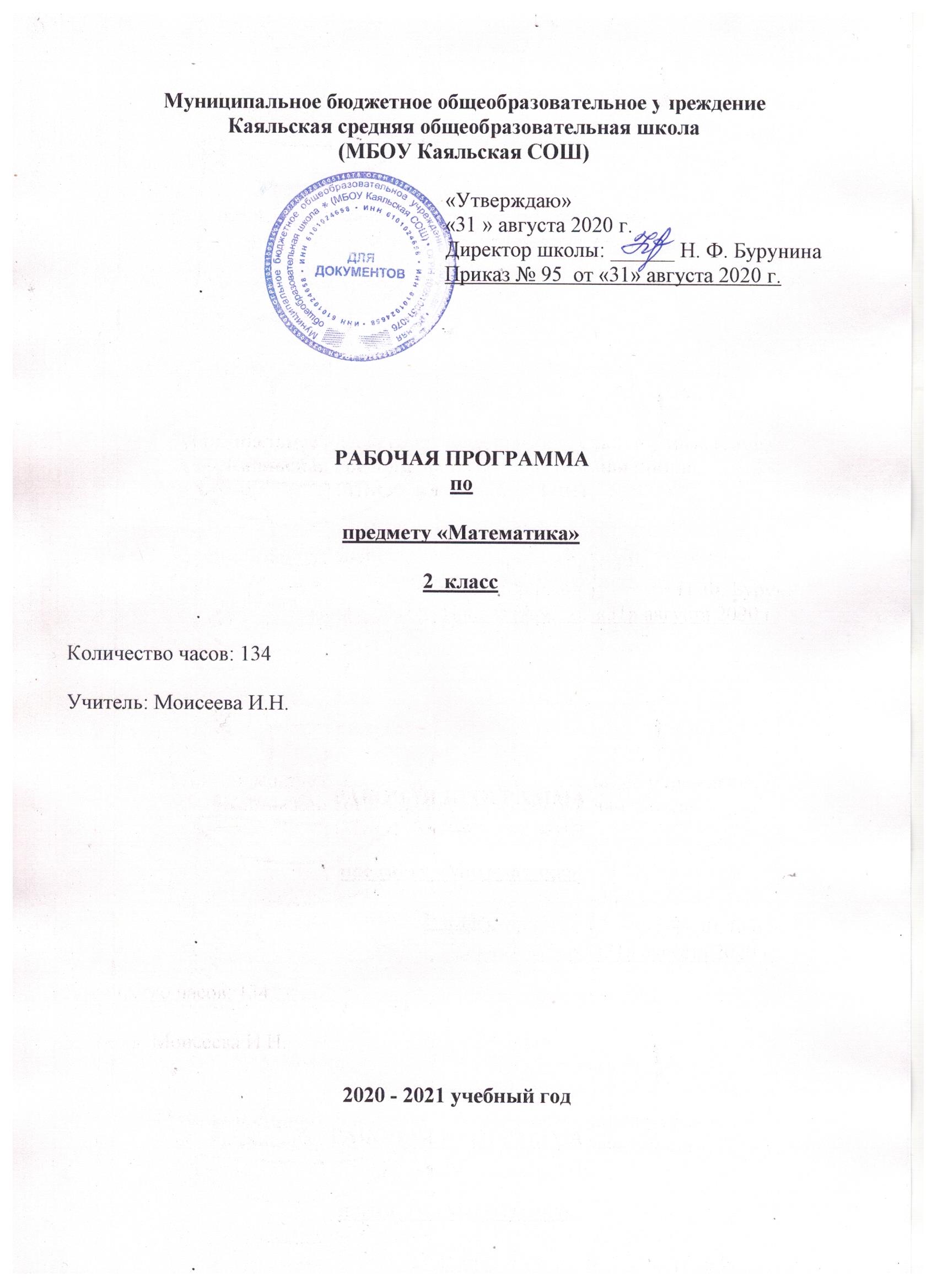 ПОЯСНИТЕЛЬНАЯ ЗАПИСКАРабочая программа курса «Математика» разработана на основе авторской программы М.И. Моро, Ю.М. Колягина, М.А. Бантовой, Г.В. Бельтюковой, С.И. Волковой, С.В. Степановой «Математика. 1-4 классы».Данная рабочая программа разработана на основе:1. Федерального закона от 29.12.2012 N 273 -ФЗ " Об образовании в Российской Федерации"2. Устава Муниципального бюджетного общеобразовательного учреждения Каяльской средней общеобразовательной школы.3. Образовательной программы начального общего образования Муниципального бюджетного общеобразовательного учреждения Каяльской средней общеобразовательной школы.4. Положения о рабочей программе учителя.5. Учебного плана МБОУ Каяльской СОШ на 2020 -2021 учебный год.6. Календарного графика МБОУ Каяльской СОШ на 2020 -2021 учебный год.Реализация программы направлена на достижение следующих целей:математическое развитие младших школьников;освоение начальных математических знаний;развитие интереса к математике, стремление использовать математические знания в повседневной жизни;привитие умений и качеств, необходимых человеку XXI века.Программа определяет ряд задач, решение которых направлено на достижение основных целей начального математического образования:формирование элементов самостоятельной интеллектуальной деятельности на основе овладения несложными математическими методами познания окружающего мира (умения устанавливать, описывать, моделировать и объяснять количественные и пространственные отношения);развитие основ логического, знаково-символического и алгоритмического мышления;развитие пространственного воображения;развитие математической речи;формирование системы начальных математических знаний и умений их применять для решения учебно-познавательных и практических задач;формирование умения вести поиск информации и работать с ней;воспитание стремления к расширению математических знаний;формирование критичности мышления;Решение названных задач обеспечит осознание младшими школьниками универсальности математических способов познания мира, усвоение начальных математических знаний, связей математики с окружающей действительностью и с другими школьными предметами, а также личностную заинтересованность в расширении математических знаний.Место курса в учебном планеВ соответствии с Образовательной программой школы на изучение предмета «Математика» во  2 классе отводится 136 часов в год при 4 часах в неделю (34 учебные недели).Тематическое планирование по математике во 2 классе рассчитано на 134 часов с учетом того, что 4 часа в году выпадает на праздничные дни:  23 февраля, 8 марта.        ПЛАНИРУЕМЫЕ РЕЗУЛЬТАТЫ ОСВОЕНИЯ ПРЕДМЕТАПрограмма обеспечивает достижение второклассниками следующих личностных, метапредметных и предметных результатов обучения.Личностные результаты освоения предметаЧувство гордости за свою Родину, российский народ и историю России;Осознание роли своей страны в мировом развитии, уважительное отношение к семейным ценностям, бережное отношение к окружающему миру.Целостное восприятие окружающего мира.Развитую мотивацию учебной деятельности и личностного смысла учения, заинтересованность в приобретении и расширении знаний и способов действий, творческий подход к выполнению заданий.Рефлексивную самооценку, умение анализировать свои действия и управлять ими.Навыки сотрудничества со взрослыми и сверстниками.Установку на здоровый образ жизни, наличие мотивации к творческому труду, к работе на результат.Метапредметные результатыСпособность принимать и сохранять цели и задачи учебной деятельности, находить средства и способы её осуществления.Овладение способами выполнения заданий творческого и поискового характера.Умения планировать, контролировать и оценивать учебные действия в соответствии с поставленной задачей и условиями её выполнения, определять наиболее эффективные способы достижения результата.Способность использовать знаково-символические средства представления информации для создания моделей изучаемых объектов и процессов, схем решения учебно-познавательных и практических задач.Использование речевых средств и средств информационных и коммуникационных технологий для решения коммуникативных и познавательных задач.Использование различных способов поиска (в справочных источниках и открытом учебном информационном пространстве Интернета), сбора, обработки, анализа, организации и передачи информации в соответствии с коммуникативными и познавательными задачами и технологиями учебного предмета, в том числе умение вводить текст с помощью клавиатуры компьютера, фиксировать (записывать) результаты измерения величин и анализировать изображения, звуки, готовить своё выступление и выступать с аудио-, видео- и графическим сопровождением.   Овладение логическими действиями сравнения, анализа, синтеза, обобщения, классификации по родовидовым признакам, установления  аналогий и причинно-следственных связей, построения рассуждений, отнесения к известным понятиям.Готовность слушать собеседника и вести диалог; готовность признать возможность существования различных точек зрения и права каждого иметь свою; излагать своё мнение и аргументировать свою точку зрения.Определение общей цели и путей её достижения: умение договариваться о распределении функций и ролей в совместной деятельности, осуществлять взаимный контроль в совместной деятельности, адекватно оценивать собственное поведение и поведение окружающих.Овладение начальными сведениями о сущности и особенностях объектов и процессов в соответствии с содержанием учебного предмета «математика».Овладение базовыми предметными и межпредметными понятиями, отражающими существенные связи и отношения между объектами и процессами.Умение работать в материальной и информационной среде начального общего образования (в том числе с учебными моделями) в соответствии с содержанием учебного предмета «Математика».Предметные результатыИспользование приобретённых математических знаний для описания и объяснения окружающих предметов, процессов, явлений, а также для оценки их количественных и пространственных отношений.Овладение основами логического и алгоритмического мышления, пространственного воображения и математической речи, основами счёта, измерения, прикидки результата и его оценки, наглядного представления данных в разной форме (таблицы, схемы, диаграммы), записи и выполнения алгоритмов.Приобретение начального опыта применения математических знаний для решения учебно-познавательных и учебно-практических задач.Умения выполнять устно и письменно арифметические действия с числами и числовыми выражениями, решать текстовые задачи, выполнять и строить алгоритмы и стратегии в игре, исследовать, распознавать и изображать геометрические фигуры, работать с таблицами, схемами, графиками и диаграммами, цепочками, представлять, анализировать и интерпретировать данные.Приобретение первоначальных навыков работы на компьютере (набирать текст на клавиатуре, работать с меню, находить информацию по заданной теме, распечатывать её на принтере).ТРЕБОВАНИЯ К УРОВНЮ ПОДГОТОВКИ УЧАЩИХСЯК концу обучения во втором классе ученик научится:называть:натуральные числа от 20 до 100 в прямом и обратном порядке, следующее (предыдущее) при счёте число;число, большее или меньшее данного числа в несколько раз;единицы длины, площади;компоненты арифметических действий (слагаемое, сумма, уменьшаемое, вычитаемое, разность, множитель, произведение, делимое, делитель, частное);геометрическую фигуру (многоугольник, угол, прямоугольник, квадрат, окружность);сравнивать:числа в пределах 100;числа в кратном отношении (во сколько раз одно число больше или меньше другого);длины отрезков;различать:отношения «больше в» и «больше на», «меньше в» и «меньше на»;компоненты арифметических действий;числовое выражение и его значение;российские монеты, купюры разных достоинств;прямые и непрямые углы; периметр прямоугольника;читать:числа в пределах 100, записанные цифрами;записи вида 5 х 2 = 10, 12 : 4 = 3;воспроизводить:результаты табличных случаев умножения однозначных чисел и соответствующих случаев деления;соотношения между единицами длины: 1м = 100см, 1м = 10дм;приводить примеры:однозначных и двузначных чисел;числовых выражений;моделировать:десятичный состав двузначного числа;алгоритмы сложения и вычитания двузначных чисел;ситуацию, представленную в тексте арифметической задачи, в виде схемы, рисунка;распознавать:геометрические фигуры (многоугольники, прямоугольник, угол);упорядочивать:числа в пределах 100 в порядке увеличения или уменьшения;характеризовать:числовое выражение (название, как составлено);многоугольник (название, число углов, сторон, вершин);анализировать:текст учебной задачи с целью поиска алгоритма ее решения;готовые решения задач с целью выбора верного решения, рационального способа решения;классифицировать:углы (прямые, непрямые);числа в пределах 100 (однозначные, двузначные);конструировать:тексты несложных арифметических задач;алгоритм решения составной арифметической задачи;контролировать:свою деятельность (находить и исправлять ошибки);оценивать:готовое решение учебной задачи (верно, неверно);решать учебные и практические задачи:записывать цифрами двузначные числа;решать составные арифметические задачи в два действия в различных комбинациях;вычислять сумму и разность чисел в пределах 100, используя изученные устные и письменные приёмы вычислений;вычислять значения простых и составных числовых выражений;вычислять периметр прямоугольника (квадрата);заполнять таблицы, имея некоторый банк данных; концу обучения во втором классе ученик получит возможность научиться:формулировать:свойства умножения и деления;определения прямоугольника и квадрата;свойства прямоугольника (квадрата);называть:вершины и стороны угла, обозначенные латинскими буквами;элементы многоугольника (вершины, стороны, углы);читать:обозначение луча, угла, многоугольника;различать:луч и отрезок;характеризовать:расположение чисел на числовом луче;взаимное расположение фигур на плоскости (пересекаются, не пересекаются, имеют общую точку (общие точки);решать учебные и практические задачи:выбирать единицу длины при выполнении измерений;обосновывать выбор арифметических действий для решения задач;указывать на рисунке все оси симметрии прямоугольника (квадрата);изображать на бумаге многоугольник с помощью линейки или от руки;составлять несложные числовые выражения;выполнять несложные устные вычисления в пределах 100КРИТЕРИИ ОЦЕНИВАНИЯВ соответствии с требованиями Стандарта, при оценке итоговых результатов освоения программы по математике должны учитываться психологические возможности младшего школьника, нервно-психические проблемы, возникающие в процессе контроля, ситуативность эмоциональных реакций ребёнка.Система оценки достижения планируемых результатов изучения математики предполагает комплексный уровневый подход к оценке результатов обучения. Объектом оценки предметных результатов служит способность второклассников решать учебно-познавательные и учебно-практические задачи. Оценка индивидуальных образовательных достижений ведётся «методом сложения», при котором фиксируется достижение опорного уровня и его превышение.В соответствии с требованиями Стандарта, составляющей комплекса оценки достижений являются материалы стартовой диагностики, промежуточных и итоговых стандартизированных работ по математике. Остальные работы подобраны так, чтобы их совокупность демонстрировала нарастающие успешность, объём и глубину знаний, достижение более высоких уровней формируемых учебных действий.Текущий контроль по математике осуществляется в письменной и устной форме. Письменные работы для текущего контроля проводятся не реже одного раза в неделю в форме самостоятельной работы или математического диктанта. Работы для текущего контроля состоят из нескольких однотипных заданий, с помощью которых осуществляется всесторонняя проверка только одного определенного умения (например, умения сравнивать натуральные числа, умения находить площадь прямоугольника и др.).Тематический контроль по математике проводится в письменной форме. Для тематических проверок выбираются узловые вопросы программы: приемы устных вычислений, действия с многозначными числами, измерение величин и др. Проверочные работы позволяют проверить, например, знание табличных случаев сложения, вычитания, умножения и деления. В этом случае для обеспечения самостоятельности обучающихся подбирается несколько вариантов работы, каждый из которых содержит около тридцати примеров на сложение и вычитание или умножение и деление. На выполнение такой работы отводится 5-6 минут урока.Основанием для выставления итоговой оценки знаний служат результаты наблюдений учителя за повседневной работой обучающихся, устного опроса, текущих, диагностических и итоговых стандартизированных контрольных работ. Однако последним придаётся наибольшее значение.В конце года проводится итоговая комплексная проверочная работа на межпредметной основе. Одной из её целей является оценка предметных и метапредметных результатов освоения программы по математике во втором классе: способность решать учебно-практические и учебно-познавательные задачи, сформированность обобщённых способов деятельности, коммуникативных и информационных умений.Итоговый контроль по математике может проводиться в форме контрольных работ комбинированного характера (они содержат арифметические задачи, примеры, задания геометрического характера и др.) или в виде тестирования. В этих работах сначала отдельно оценивается выполнение задач, примеров, заданий геометрического характера, а затем выводится итоговая отметка за всю работу.НОРМЫ ОТМЕТОК ПО МАТЕМАТИКЕЗнания, умения и навыки учащихся по математике оцениваются по результатам устного опроса, текущих и итоговых письменных работ, тестов.Письменная проверка знаний, умений и навыков.В основе данного оценивания лежат следующие показатели: правильность выполнения и объём выполненного задания.КЛАССИФИКАЦИЯ ОШИБОК И НЕДОЧЁТОВ,ВЛИЯЮЩИХ НА СНИЖЕНИЕ ОТМЕТКИОШИБКИ:- незнание или неправильное применение свойств, правил, алгоритмов, существующих зависимостей, лежащих в основе выполнения задания или используемых в ходе его выполнения;- неправильный выбор действий, операций;- неверные вычисления в случае, когда цель задания - проверка вычислительных умений и навыков;- пропуск части математических выкладок, действий, операций, существенно влияющих на получение правильного ответа;- несоответствие пояснительного текста, ответа задания, неверно записанная краткая запись задачи, наименования величин выполненным действиям и полученным результатам;- несоответствие выполненных измерений и геометрических построений заданным параметрам.НЕДОЧЁТЫ:- неправильное списывание данных (чисел, знаков, обозначений, величин);- ошибки в записях математических терминов, символов при оформлении математических выкладок;- отсутствие ответа к заданию или ошибки в записи ответа;- если работа выполнена небрежно с множествами помарок и исправлений.Неаккуратное исправление - недочёт (2 недочёта = 1 ошибка).Снижение отметки за общее впечатление от работы допускается в случаях, указанных выше.ПРИ ОЦЕНКЕ РАБОТ, ВКЛЮЧАЮЩИХ В СЕБЯ ПРОВЕРКУ ВЫЧИСЛИТЕЛЬНЫХ НАВЫКОВ, СТАВЯТСЯ СЛЕДУЮЩИЕ ОТМЕТКИ:Отметка "5" ставится, если работа выполнена безошибочно;Отметка "4" ставится, если в работе допущены 1-2 ошибка и 1-2 недочёта;Отметка "3" ставится, если в работе допущены 3-4 ошибки и 1-2 недочета;Отметка "2" ставится, если в работе допущено 5 и более ошибок.ПРИ ОЦЕНКЕ РАБОТ, СОСТОЯЩИХ ТОЛЬКО ИЗ ЗАДАЧ:Отметка "5" ставится, если задачи решены без ошибок;Отметка "4" ставится, если допущены 1-2 ошибки, но не в решении;Отметка "3" ставится, если допущены 1-2 ошибки и 3-4 недочета, но не в решении;Отметка "2" ставится, если допущены 3 и более ошибок.ПРИ ОЦЕНКЕ КОМБИНИРОВАННЫХ РАБОТ:Отметка "5" ставится, если работа выполнена безошибочно;Отметка "4" ставится, если в работе допущены 1-2 ошибки и 1-2 недочета, при этом ошибки не должно быть в задаче;Отметка "3" ставится, если в работе допущены 3 ошибки и 3-4 недочета;Отметка "2" ставится, если в работе допущены 4-5 ошибок.ПРИ ОЦЕНКЕ РАБОТ, ВКЛЮЧАЮЩИХ В СЕБЯ РЕШЕНИЕ ВЫРАЖЕНИЙ НА ПОРЯДОК ДЕЙСТВИЙ:считается ошибкой неправильно выбранный порядок действий, неправильно выполненное арифметическое действиеОтметка "5" ставится, если работа выполнена безошибочно;Отметка "4" ставится, если в работе допущены 1-2 ошибка;Отметка "3" ставится, если в работе допущены 3 ошибки;Отметка "2" ставится, если в работе допущено 4 и более ошибок.ПРИ ОЦЕНКЕ РАБОТ, ВКЛЮЧАЮЩИХ В СЕБЯ РЕШЕНИЕ УРАВНЕНИЙ:считается ошибкой неверный ход решения, неправильно выполненное действие, а также, если не выполнена проверкаОтметка "5" ставится, если работа выполнена безошибочно;Отметка "4" ставится, если в работе допущены 1-2 ошибка;Отметка "3" ставится, если в работе допущены 3 ошибки;Отметка "2" ставится, если в работе допущено 4 и более ошибок.ПРИ ОЦЕНКЕ ЗАДАНИЙ, СВЯЗАННЫХ С ГЕОМЕТРИЧЕСКИМ МАТЕРИАЛОМ:считается ошибкой, если ученик неверно построил геометрическую фигуру, если не соблюдал размеры, неверно перевел одни единицы измерения в другие, если не умеет использовать чертёжный инструмент для измерения или построения геометрических фигурОтметка "5" ставится, если работа выполнена безошибочно;Отметка "4" ставится, если в работе допущены 1-2 ошибка;Отметка "3" ставится, если в работе допущены 3 ошибки;Отметка "2" ставится, если в работе допущено 4 и более ошибок.Примечание: за грамматические ошибки, допущенные в работе, отметка по математике не снижается.СОДЕРЖАНИЕ РАБОЧЕЙ ПРОГРАММЫ Содержание рабочей программы соответствует требованиям ФГОС, целям и задачам образовательной программы. Содержание рабочей программы определено с учётом особенностей изучения предмета в классе, занимающегося по УМК «Школа России».Числа от 1 до 100. Нумерация Новая счётная единица – десяток. Счёт десятками. Образование и название чисел, их десятичный состав. Запись и чтение чисел. Числа однозначные и двузначные. Порядок следования чисел при счёте.Сравнение чисел.Единицы длины: сантиметр, дециметр, миллиметр, метр. Соотношение между ними.Длина ломаной.Периметр прямоугольника.Единицы времени: час, минута. Соотношение между ними. Определение времени по часам с точностью до минуты.Монеты (набор и размен).Задачи на нахождение неизвестного слагаемого, неизвестного уменьшаемого и неизвестного вычитаемого.Решение задач в два действия на сложение и вычитание.В результате изучения темы, обучающиеся 2 класса научатся:читать, записывать и сравнивать числа в пределах 100;находить сумму и разность в пределах 100;чертить отрезок заказанной длины и измерять длину данного отрезка.Сложение и вычитание Устные и письменные приёмы сложения и вычитания чисел в пределах 100.Числовое выражение и его значение.Порядок действий в выражениях, содержащих 2 действия (со скобками и без них).Сочетательное свойство сложения. Использование переместительного и сочетательного свойств сложения для рационализации вычислений.Взаимосвязь между компонентами и результатом сложения (вычитания).Проверка сложения и вычитания.Выражения с одной переменной вида а + 28, 43 – b.Уравнение. Решение уравнения.Решение уравнений вида 12 + х = 12, 25 – х = 20, х – 2 = 8 способом подбора.Углы прямые и непрямые (острые, тупые). Прямоугольник (квадрат).Свойство противоположных сторон прямоугольника.Построение прямого угла, прямоугольника (квадрата) на клетчатой бумаге.Решение задач в 1—2 действия на сложение и вычитание.В результате изучения темы, обучающиеся 2 класса научатся:находить сумму и разность в пределах 100, в более лёгких случаях устно,в более сложных письменно;находить значения числовых выражений в 2 действия, содержащие «+ » и « - » (со скобками и без них);решать задачи в 1 – 2 действия на сложение и вычитание;находить длину ломаной, состоящей из 3 – 4 звеньев, периметр треугольника, четырёхугольника.Умножение и деление Конкретный смысл и названия действий умножения и деления. Знаки умножения (точка) и деления: (две точки).Названия компонентов и результата умножения (деления), их использование при чтении и записи выражений.Переместительное свойство умножения.Взаимосвязи между компонентами и результатом действия умножения; их использование при рассмотрении деления с числом 10 и при составлении таблиц умножения и деления с числами 2, 3.Порядок выполнения действий в выражениях, содержащих 2—3 действия (со скобками и без них).Периметр прямоугольника (квадрата).Решение задач в одно действие на умножение и деление.В результате изучения темы, обучающиеся 2 класса научатсярешать задачи в одно действие на умножение и деление.Повторение Нумерация чисел от 1 до 100.Решение задач.Сложение и вычитание в пределах 100.Числовые и буквенные выражения. Неравенства.Единицы времени, массы, длины.В результате изучения тем, обучающиеся 2 класса научатся понимать:названия и последовательность чисел от 1 до 100;названия компонентов и результатов сложения и вычитания;правила порядка выполнения действий в числовых выражениях в два действия, содержащих сложение и вычитание (со скобками и без них);названия и обозначение действий умножения и деления.таблицу сложения однозначных чисел и соответствующие случаи вычитания учащиеся должны усвоить на уровне автоматизированного навыка.читать, записывать и сравнивать числа в пределах 100;находить сумму и разность чисел в пределах 100: в более легких случаях устно, в более сложных — письменно;находить значения числовых выражений в 2 действия, содержащих сложение и вычитание (со скобками и без них);решать задачи в 1—2 действия на сложение и вычитание и задачи в одно действие, раскрывающие конкретный смысл умножения и деления;чертить отрезок заданной длины и измерять длину данного отрезка;находить длину ломаной, состоящей из 3—4 звеньев, и периметр многоугольника (треугольника, четырехугольника).КАЛЕНДАРНО-ТЕМАТИЧЕСКОЕ ПЛАНИРОВАНИЕ№п/п№п/п№п/пДатаДатаДатаДатаДатаДатаДатаДатаДатаДатаДатаТема урокаТема урокаТема урокаТема урокаТема урокаПланируемые результатыПланируемые результатыПланируемые результатыПланируемые результатыПланируемые результатыПланируемые результатыПланируемые результатыПланируемые результатыПланируемые результатыПланируемые результатыПланируемые результатыПланируемые результатыПланируемые результатыПланируемые результатыПланируемые результатыПланируемые результатыПланируемые результатыПланируемые результатыПланируемые результатыПланируемые результатыПланируемые результатыПланируемые результатыПланируемые результаты№п/п№п/п№п/ппланпланпланфактфактфактфактфактфактфактфактТема урокаТема урокаТема урокаТема урокаТема урокаПредметныеПредметныеПредметныеПредметныеПредметныеЛичностныеЛичностныеЛичностныеЛичностныеЛичностныеЛичностныеЛичностныеЛичностныеЛичностныеЛичностныеЛичностныеЛичностныеЛичностныеЛичностныеЛичностныеЛичностныеУУДУУДЧАСТЬ IЧИСЛА ОТ 1 ДО 100. НУМЕРАЦИЯ. (18 ч)ЧАСТЬ IЧИСЛА ОТ 1 ДО 100. НУМЕРАЦИЯ. (18 ч)ЧАСТЬ IЧИСЛА ОТ 1 ДО 100. НУМЕРАЦИЯ. (18 ч)ЧАСТЬ IЧИСЛА ОТ 1 ДО 100. НУМЕРАЦИЯ. (18 ч)ЧАСТЬ IЧИСЛА ОТ 1 ДО 100. НУМЕРАЦИЯ. (18 ч)ЧАСТЬ IЧИСЛА ОТ 1 ДО 100. НУМЕРАЦИЯ. (18 ч)ЧАСТЬ IЧИСЛА ОТ 1 ДО 100. НУМЕРАЦИЯ. (18 ч)ЧАСТЬ IЧИСЛА ОТ 1 ДО 100. НУМЕРАЦИЯ. (18 ч)ЧАСТЬ IЧИСЛА ОТ 1 ДО 100. НУМЕРАЦИЯ. (18 ч)ЧАСТЬ IЧИСЛА ОТ 1 ДО 100. НУМЕРАЦИЯ. (18 ч)ЧАСТЬ IЧИСЛА ОТ 1 ДО 100. НУМЕРАЦИЯ. (18 ч)ЧАСТЬ IЧИСЛА ОТ 1 ДО 100. НУМЕРАЦИЯ. (18 ч)ЧАСТЬ IЧИСЛА ОТ 1 ДО 100. НУМЕРАЦИЯ. (18 ч)ЧАСТЬ IЧИСЛА ОТ 1 ДО 100. НУМЕРАЦИЯ. (18 ч)ЧАСТЬ IЧИСЛА ОТ 1 ДО 100. НУМЕРАЦИЯ. (18 ч)ЧАСТЬ IЧИСЛА ОТ 1 ДО 100. НУМЕРАЦИЯ. (18 ч)ЧАСТЬ IЧИСЛА ОТ 1 ДО 100. НУМЕРАЦИЯ. (18 ч)ЧАСТЬ IЧИСЛА ОТ 1 ДО 100. НУМЕРАЦИЯ. (18 ч)ЧАСТЬ IЧИСЛА ОТ 1 ДО 100. НУМЕРАЦИЯ. (18 ч)ЧАСТЬ IЧИСЛА ОТ 1 ДО 100. НУМЕРАЦИЯ. (18 ч)ЧАСТЬ IЧИСЛА ОТ 1 ДО 100. НУМЕРАЦИЯ. (18 ч)ЧАСТЬ IЧИСЛА ОТ 1 ДО 100. НУМЕРАЦИЯ. (18 ч)ЧАСТЬ IЧИСЛА ОТ 1 ДО 100. НУМЕРАЦИЯ. (18 ч)ЧАСТЬ IЧИСЛА ОТ 1 ДО 100. НУМЕРАЦИЯ. (18 ч)ЧАСТЬ IЧИСЛА ОТ 1 ДО 100. НУМЕРАЦИЯ. (18 ч)ЧАСТЬ IЧИСЛА ОТ 1 ДО 100. НУМЕРАЦИЯ. (18 ч)ЧАСТЬ IЧИСЛА ОТ 1 ДО 100. НУМЕРАЦИЯ. (18 ч)ЧАСТЬ IЧИСЛА ОТ 1 ДО 100. НУМЕРАЦИЯ. (18 ч)ЧАСТЬ IЧИСЛА ОТ 1 ДО 100. НУМЕРАЦИЯ. (18 ч)ЧАСТЬ IЧИСЛА ОТ 1 ДО 100. НУМЕРАЦИЯ. (18 ч)ЧАСТЬ IЧИСЛА ОТ 1 ДО 100. НУМЕРАЦИЯ. (18 ч)ЧАСТЬ IЧИСЛА ОТ 1 ДО 100. НУМЕРАЦИЯ. (18 ч)ЧАСТЬ IЧИСЛА ОТ 1 ДО 100. НУМЕРАЦИЯ. (18 ч)ЧАСТЬ IЧИСЛА ОТ 1 ДО 100. НУМЕРАЦИЯ. (18 ч)ЧАСТЬ IЧИСЛА ОТ 1 ДО 100. НУМЕРАЦИЯ. (18 ч)ЧАСТЬ IЧИСЛА ОТ 1 ДО 100. НУМЕРАЦИЯ. (18 ч)ЧАСТЬ IЧИСЛА ОТ 1 ДО 100. НУМЕРАЦИЯ. (18 ч)ЧАСТЬ IЧИСЛА ОТ 1 ДО 100. НУМЕРАЦИЯ. (18 ч)ЧАСТЬ IЧИСЛА ОТ 1 ДО 100. НУМЕРАЦИЯ. (18 ч)ЧАСТЬ IЧИСЛА ОТ 1 ДО 100. НУМЕРАЦИЯ. (18 ч)ЧАСТЬ IЧИСЛА ОТ 1 ДО 100. НУМЕРАЦИЯ. (18 ч)ЧАСТЬ IЧИСЛА ОТ 1 ДО 100. НУМЕРАЦИЯ. (18 ч)1.1.1.01.0901.0901.09Повторение.Числа от 1 до 20.Повторение.Числа от 1 до 20.Повторение.Числа от 1 до 20.Повторение.Числа от 1 до 20.Повторение.Числа от 1 до 20.Вспомнят названия чисел от 1 до 20, как их записывают и сравнивают; решение задачи в одно действие.Вспомнят названия чисел от 1 до 20, как их записывают и сравнивают; решение задачи в одно действие.Вспомнят названия чисел от 1 до 20, как их записывают и сравнивают; решение задачи в одно действие.Вспомнят названия чисел от 1 до 20, как их записывают и сравнивают; решение задачи в одно действие.Вспомнят названия чисел от 1 до 20, как их записывают и сравнивают; решение задачи в одно действие.Формирование внутренней позиции школьника.Формирование внутренней позиции школьника.Формирование внутренней позиции школьника.Формирование внутренней позиции школьника.Формирование внутренней позиции школьника.Формирование внутренней позиции школьника.Формирование внутренней позиции школьника.Формирование внутренней позиции школьника.Формирование внутренней позиции школьника.Формирование внутренней позиции школьника.Формирование внутренней позиции школьника.Формирование внутренней позиции школьника.Формирование внутренней позиции школьника.Формирование внутренней позиции школьника.Формирование внутренней позиции школьника.Формирование внутренней позиции школьника.Регулятивные:понимать и удерживать учебную задачу, стремиться её выполнить.Познавательные:строить речевое высказывание в устной форме.Коммуникативные:формулировать собственное мнение и позицию, контролировать высказывания партнёра.Регулятивные:понимать и удерживать учебную задачу, стремиться её выполнить.Познавательные:строить речевое высказывание в устной форме.Коммуникативные:формулировать собственное мнение и позицию, контролировать высказывания партнёра.2.2.2.02.0902.0902.09Числа от 1 до 20. «Табличное сложение и вычитание».Числа от 1 до 20. «Табличное сложение и вычитание».Числа от 1 до 20. «Табличное сложение и вычитание».Числа от 1 до 20. «Табличное сложение и вычитание».Числа от 1 до 20. «Табличное сложение и вычитание».Умение решать примеры на сложение и вычитание без перехода и с переходом через десяток; умение пользоваться геометрическим материалом; умение составлять краткую запись к задачам; решать простые и составные задачи.Умение решать примеры на сложение и вычитание без перехода и с переходом через десяток; умение пользоваться геометрическим материалом; умение составлять краткую запись к задачам; решать простые и составные задачи.Умение решать примеры на сложение и вычитание без перехода и с переходом через десяток; умение пользоваться геометрическим материалом; умение составлять краткую запись к задачам; решать простые и составные задачи.Умение решать примеры на сложение и вычитание без перехода и с переходом через десяток; умение пользоваться геометрическим материалом; умение составлять краткую запись к задачам; решать простые и составные задачи.Умение решать примеры на сложение и вычитание без перехода и с переходом через десяток; умение пользоваться геометрическим материалом; умение составлять краткую запись к задачам; решать простые и составные задачи.Формирование внутренней позиции школьника.Формирование внутренней позиции школьника.Формирование внутренней позиции школьника.Формирование внутренней позиции школьника.Формирование внутренней позиции школьника.Формирование внутренней позиции школьника.Формирование внутренней позиции школьника.Формирование внутренней позиции школьника.Формирование внутренней позиции школьника.Формирование внутренней позиции школьника.Формирование внутренней позиции школьника.Формирование внутренней позиции школьника.Формирование внутренней позиции школьника.Формирование внутренней позиции школьника.Формирование внутренней позиции школьника.Формирование внутренней позиции школьника.Регулятивные:понимать и удерживать учебную задачу, стремиться её выполнить.Познавательные:строить речевое высказывание в устной форме.Коммуникативные:формулировать собственное мнение и позицию, контролировать высказывания партнёра.Регулятивные:понимать и удерживать учебную задачу, стремиться её выполнить.Познавательные:строить речевое высказывание в устной форме.Коммуникативные:формулировать собственное мнение и позицию, контролировать высказывания партнёра.3.3.3.03.0903.0903.09Десяток. Счёт десятками до 100.Десяток. Счёт десятками до 100.Десяток. Счёт десятками до 100.Десяток. Счёт десятками до 100.Десяток. Счёт десятками до 100.Научатся считать десятками, складывать и вычитать десятками.Научатся считать десятками, складывать и вычитать десятками.Научатся считать десятками, складывать и вычитать десятками.Научатся считать десятками, складывать и вычитать десятками.Научатся считать десятками, складывать и вычитать десятками.Учебно-познавательный интерес к новому учебному материалу.Учебно-познавательный интерес к новому учебному материалу.Учебно-познавательный интерес к новому учебному материалу.Учебно-познавательный интерес к новому учебному материалу.Учебно-познавательный интерес к новому учебному материалу.Учебно-познавательный интерес к новому учебному материалу.Учебно-познавательный интерес к новому учебному материалу.Учебно-познавательный интерес к новому учебному материалу.Учебно-познавательный интерес к новому учебному материалу.Учебно-познавательный интерес к новому учебному материалу.Учебно-познавательный интерес к новому учебному материалу.Учебно-познавательный интерес к новому учебному материалу.Учебно-познавательный интерес к новому учебному материалу.Учебно-познавательный интерес к новому учебному материалу.Учебно-познавательный интерес к новому учебному материалу.Учебно-познавательный интерес к новому учебному материалу.Регулятивные:понимать и удерживать учебную задачу, стремиться её выполнить.Познавательные:проводить сравнения, называть и записывать числа десятками.Коммуникативные:строить понятное для партнёра высказывание.Регулятивные:понимать и удерживать учебную задачу, стремиться её выполнить.Познавательные:проводить сравнения, называть и записывать числа десятками.Коммуникативные:строить понятное для партнёра высказывание.4.4.4.07.0907.0907.09Устная нумерация чисел от 11 до 100.Устная нумерация чисел от 11 до 100.Устная нумерация чисел от 11 до 100.Устная нумерация чисел от 11 до 100.Устная нумерация чисел от 11 до 100.Научатся образовывать, называть и записывать двузначные числа.Научатся образовывать, называть и записывать двузначные числа.Научатся образовывать, называть и записывать двузначные числа.Научатся образовывать, называть и записывать двузначные числа.Научатся образовывать, называть и записывать двузначные числа.Учебно-познавательный интерес к новому учебному материалу.Учебно-познавательный интерес к новому учебному материалу.Учебно-познавательный интерес к новому учебному материалу.Учебно-познавательный интерес к новому учебному материалу.Учебно-познавательный интерес к новому учебному материалу.Учебно-познавательный интерес к новому учебному материалу.Учебно-познавательный интерес к новому учебному материалу.Учебно-познавательный интерес к новому учебному материалу.Учебно-познавательный интерес к новому учебному материалу.Учебно-познавательный интерес к новому учебному материалу.Учебно-познавательный интерес к новому учебному материалу.Учебно-познавательный интерес к новому учебному материалу.Учебно-познавательный интерес к новому учебному материалу.Учебно-познавательный интерес к новому учебному материалу.Учебно-познавательный интерес к новому учебному материалу.Учебно-познавательный интерес к новому учебному материалу.Регулятивные:преобразовывать практическую задачу в познавательную.Познавательные:формулировать учебную задачу, поиск необходимой информации в учебнике для её решения.Коммуникативные:соотносить свои действия с действием партнёра, приходить к общему решению.Регулятивные:преобразовывать практическую задачу в познавательную.Познавательные:формулировать учебную задачу, поиск необходимой информации в учебнике для её решения.Коммуникативные:соотносить свои действия с действием партнёра, приходить к общему решению.5.5.5.08.0908.0908.09Письменная нумерация чиселдо 100.Письменная нумерация чиселдо 100.Письменная нумерация чиселдо 100.Письменная нумерация чиселдо 100.Письменная нумерация чиселдо 100.Научатся понимать и объяснять, что обозначают цифры в двузначных числах; читать и записывать двузначные числа.Научатся понимать и объяснять, что обозначают цифры в двузначных числах; читать и записывать двузначные числа.Научатся понимать и объяснять, что обозначают цифры в двузначных числах; читать и записывать двузначные числа.Научатся понимать и объяснять, что обозначают цифры в двузначных числах; читать и записывать двузначные числа.Научатся понимать и объяснять, что обозначают цифры в двузначных числах; читать и записывать двузначные числа.Адекватная мотивация учебной деятельности.Адекватная мотивация учебной деятельности.Адекватная мотивация учебной деятельности.Адекватная мотивация учебной деятельности.Адекватная мотивация учебной деятельности.Адекватная мотивация учебной деятельности.Адекватная мотивация учебной деятельности.Адекватная мотивация учебной деятельности.Адекватная мотивация учебной деятельности.Адекватная мотивация учебной деятельности.Адекватная мотивация учебной деятельности.Адекватная мотивация учебной деятельности.Адекватная мотивация учебной деятельности.Адекватная мотивация учебной деятельности.Адекватная мотивация учебной деятельности.Адекватная мотивация учебной деятельности.Регулятивные:самостоятельно учитывать выделенные учителем ориентиры, действия в новом учебном материале.Познавательные:устанавливать правило, использовать его для решения учебной задачи.Коммуникативные:строить понятные для партнёра высказывания, задавать вопросы, оказывать помощь партнёру.Регулятивные:самостоятельно учитывать выделенные учителем ориентиры, действия в новом учебном материале.Познавательные:устанавливать правило, использовать его для решения учебной задачи.Коммуникативные:строить понятные для партнёра высказывания, задавать вопросы, оказывать помощь партнёру.6.6.6.09.0909.0909.09Однозначные и двузначные числа.Однозначные и двузначные числа.Однозначные и двузначные числа.Однозначные и двузначные числа.Однозначные и двузначные числа.Научатся сравнивать и различать однозначные и двузначные числа; читать и записывать их по порядку.Научатся сравнивать и различать однозначные и двузначные числа; читать и записывать их по порядку.Научатся сравнивать и различать однозначные и двузначные числа; читать и записывать их по порядку.Научатся сравнивать и различать однозначные и двузначные числа; читать и записывать их по порядку.Научатся сравнивать и различать однозначные и двузначные числа; читать и записывать их по порядку.Адекватная мотивация учебной деятельности.Адекватная мотивация учебной деятельности.Адекватная мотивация учебной деятельности.Адекватная мотивация учебной деятельности.Адекватная мотивация учебной деятельности.Адекватная мотивация учебной деятельности.Адекватная мотивация учебной деятельности.Адекватная мотивация учебной деятельности.Адекватная мотивация учебной деятельности.Адекватная мотивация учебной деятельности.Адекватная мотивация учебной деятельности.Адекватная мотивация учебной деятельности.Адекватная мотивация учебной деятельности.Адекватная мотивация учебной деятельности.Адекватная мотивация учебной деятельности.Адекватная мотивация учебной деятельности.Регулятивные:самостоятельно учитывать выделенные учителем ориентиры, действия в новом учебном материале.Познавательные:использовать общие приёмы решения задач; подведение под понятие на основе распознавания объектов.Коммуникативные:оценивать и соотносить свои результаты с результатами партнёра.Регулятивные:самостоятельно учитывать выделенные учителем ориентиры, действия в новом учебном материале.Познавательные:использовать общие приёмы решения задач; подведение под понятие на основе распознавания объектов.Коммуникативные:оценивать и соотносить свои результаты с результатами партнёра.7.7.7.10.0910.0910.09Единицы измерения длины: миллиметр.Единицы измерения длины: миллиметр.Единицы измерения длины: миллиметр.Единицы измерения длины: миллиметр.Единицы измерения длины: миллиметр.Усвоят, что 1 см состоит из 10 мм. Научатся измерять и выражать длину отрезков в сантиметрах и миллиметрах.Усвоят, что 1 см состоит из 10 мм. Научатся измерять и выражать длину отрезков в сантиметрах и миллиметрах.Усвоят, что 1 см состоит из 10 мм. Научатся измерять и выражать длину отрезков в сантиметрах и миллиметрах.Усвоят, что 1 см состоит из 10 мм. Научатся измерять и выражать длину отрезков в сантиметрах и миллиметрах.Усвоят, что 1 см состоит из 10 мм. Научатся измерять и выражать длину отрезков в сантиметрах и миллиметрах.Учебно-познавательный интерес к новому учебному материалу.Учебно-познавательный интерес к новому учебному материалу.Учебно-познавательный интерес к новому учебному материалу.Учебно-познавательный интерес к новому учебному материалу.Учебно-познавательный интерес к новому учебному материалу.Учебно-познавательный интерес к новому учебному материалу.Учебно-познавательный интерес к новому учебному материалу.Учебно-познавательный интерес к новому учебному материалу.Учебно-познавательный интерес к новому учебному материалу.Учебно-познавательный интерес к новому учебному материалу.Учебно-познавательный интерес к новому учебному материалу.Учебно-познавательный интерес к новому учебному материалу.Учебно-познавательный интерес к новому учебному материалу.Учебно-познавательный интерес к новому учебному материалу.Учебно-познавательный интерес к новому учебному материалу.Учебно-познавательный интерес к новому учебному материалу.Регулятивные:понимать и удерживать учебную задачу. Самостоятельно оценивать правильность выполнения действий и вносить необходимые коррективы.Познавательные:формулировать учебную задачу, поиск необходимой информации  в учебнике для её решения.Коммуникативные:использовать речь для регуляции своего действия.Регулятивные:понимать и удерживать учебную задачу. Самостоятельно оценивать правильность выполнения действий и вносить необходимые коррективы.Познавательные:формулировать учебную задачу, поиск необходимой информации  в учебнике для её решения.Коммуникативные:использовать речь для регуляции своего действия.8.8.14.0914.0914.09Миллиметр.Закрепление.Миллиметр.Закрепление.Миллиметр.Закрепление.Миллиметр.Закрепление.Миллиметр.Закрепление.Научатся измерять и выражать длину необходимых объектов в сантиметрах и миллиметрах.Научатся измерять и выражать длину необходимых объектов в сантиметрах и миллиметрах.Научатся измерять и выражать длину необходимых объектов в сантиметрах и миллиметрах.Научатся измерять и выражать длину необходимых объектов в сантиметрах и миллиметрах.Научатся измерять и выражать длину необходимых объектов в сантиметрах и миллиметрах.Самостоятельность и личная ответственность за выполнение работы.Самостоятельность и личная ответственность за выполнение работы.Самостоятельность и личная ответственность за выполнение работы.Самостоятельность и личная ответственность за выполнение работы.Самостоятельность и личная ответственность за выполнение работы.Самостоятельность и личная ответственность за выполнение работы.Самостоятельность и личная ответственность за выполнение работы.Самостоятельность и личная ответственность за выполнение работы.Самостоятельность и личная ответственность за выполнение работы.Самостоятельность и личная ответственность за выполнение работы.Самостоятельность и личная ответственность за выполнение работы.Самостоятельность и личная ответственность за выполнение работы.Самостоятельность и личная ответственность за выполнение работы.Самостоятельность и личная ответственность за выполнение работы.Самостоятельность и личная ответственность за выполнение работы.Самостоятельность и личная ответственность за выполнение работы.Регулятивные:планировать учебную задачу и её пошаговое выполнение.Познавательные:произвольно и осознанно владеть общими приёмами решения задач, их практическое применение. Коммуникативные:использовать речь для регуляции своего действия при работе в паре, контролировать действия партнёра.Регулятивные:планировать учебную задачу и её пошаговое выполнение.Познавательные:произвольно и осознанно владеть общими приёмами решения задач, их практическое применение. Коммуникативные:использовать речь для регуляции своего действия при работе в паре, контролировать действия партнёра.8.8.Миллиметр.Закрепление.Миллиметр.Закрепление.Миллиметр.Закрепление.Миллиметр.Закрепление.Миллиметр.Закрепление.Научатся измерять и выражать длину необходимых объектов в сантиметрах и миллиметрах.Научатся измерять и выражать длину необходимых объектов в сантиметрах и миллиметрах.Научатся измерять и выражать длину необходимых объектов в сантиметрах и миллиметрах.Научатся измерять и выражать длину необходимых объектов в сантиметрах и миллиметрах.Научатся измерять и выражать длину необходимых объектов в сантиметрах и миллиметрах.Самостоятельность и личная ответственность за выполнение работы.Самостоятельность и личная ответственность за выполнение работы.Самостоятельность и личная ответственность за выполнение работы.Самостоятельность и личная ответственность за выполнение работы.Самостоятельность и личная ответственность за выполнение работы.Самостоятельность и личная ответственность за выполнение работы.Самостоятельность и личная ответственность за выполнение работы.Самостоятельность и личная ответственность за выполнение работы.Самостоятельность и личная ответственность за выполнение работы.Самостоятельность и личная ответственность за выполнение работы.Самостоятельность и личная ответственность за выполнение работы.Самостоятельность и личная ответственность за выполнение работы.Самостоятельность и личная ответственность за выполнение работы.Самостоятельность и личная ответственность за выполнение работы.Самостоятельность и личная ответственность за выполнение работы.Самостоятельность и личная ответственность за выполнение работы.Регулятивные:планировать учебную задачу и её пошаговое выполнение.Познавательные:произвольно и осознанно владеть общими приёмами решения задач, их практическое применение. Коммуникативные:использовать речь для регуляции своего действия при работе в паре, контролировать действия партнёра.Регулятивные:планировать учебную задачу и её пошаговое выполнение.Познавательные:произвольно и осознанно владеть общими приёмами решения задач, их практическое применение. Коммуникативные:использовать речь для регуляции своего действия при работе в паре, контролировать действия партнёра.9.9.15.0915.0915.0915.0915.09Стартовая диагностика.Контрольная работа  «Числа от 1 до 20».Стартовая диагностика.Контрольная работа  «Числа от 1 до 20».Стартовая диагностика.Контрольная работа  «Числа от 1 до 20».Стартовая диагностика.Контрольная работа  «Числа от 1 до 20».Стартовая диагностика.Контрольная работа  «Числа от 1 до 20».Вспомнят состав чисел и решение на его основе примеров на сложение и вычитание; решение задачи в два действияВспомнят состав чисел и решение на его основе примеров на сложение и вычитание; решение задачи в два действияВспомнят состав чисел и решение на его основе примеров на сложение и вычитание; решение задачи в два действияВспомнят состав чисел и решение на его основе примеров на сложение и вычитание; решение задачи в два действияВспомнят состав чисел и решение на его основе примеров на сложение и вычитание; решение задачи в два действияАдекватная мотивация учебной деятельности.Адекватная мотивация учебной деятельности.Адекватная мотивация учебной деятельности.Адекватная мотивация учебной деятельности.Адекватная мотивация учебной деятельности.Адекватная мотивация учебной деятельности.Адекватная мотивация учебной деятельности.Адекватная мотивация учебной деятельности.Адекватная мотивация учебной деятельности.Адекватная мотивация учебной деятельности.Адекватная мотивация учебной деятельности.Адекватная мотивация учебной деятельности.Адекватная мотивация учебной деятельности.Адекватная мотивация учебной деятельности.Адекватная мотивация учебной деятельности.Адекватная мотивация учебной деятельности.Регулятивные:понимать и удерживать учебную задачу, стремиться её выполнить.Познавательные:строить речевое высказывание в устной форме.Коммуникативные:формулировать собственное мнение и позицию, контролировать высказывания партнёра.Регулятивные:понимать и удерживать учебную задачу, стремиться её выполнить.Познавательные:строить речевое высказывание в устной форме.Коммуникативные:формулировать собственное мнение и позицию, контролировать высказывания партнёра.10.10.16.0916.0916.0916.0916.09Анализ контрольной работы.Число 100. Сотня.Анализ контрольной работы.Число 100. Сотня.Анализ контрольной работы.Число 100. Сотня.Анализ контрольной работы.Число 100. Сотня.Анализ контрольной работы.Число 100. Сотня.Усвоят, что 1 сотня состоит из100 единиц или из 10 десятков.Усвоят, что 1 сотня состоит из100 единиц или из 10 десятков.Усвоят, что 1 сотня состоит из100 единиц или из 10 десятков.Усвоят, что 1 сотня состоит из100 единиц или из 10 десятков.Усвоят, что 1 сотня состоит из100 единиц или из 10 десятков.Формирование внутренней позиции школьника.Формирование внутренней позиции школьника.Формирование внутренней позиции школьника.Формирование внутренней позиции школьника.Формирование внутренней позиции школьника.Формирование внутренней позиции школьника.Формирование внутренней позиции школьника.Формирование внутренней позиции школьника.Формирование внутренней позиции школьника.Формирование внутренней позиции школьника.Формирование внутренней позиции школьника.Формирование внутренней позиции школьника.Формирование внутренней позиции школьника.Формирование внутренней позиции школьника.Формирование внутренней позиции школьника.Формирование внутренней позиции школьника.Регулятивные:самостоятельно учитывать выделенные учителем ориентиры, действия в новом учебном материале.Познавательные:поиск необходимой информации в учебнике для решения познавательной задачи.Коммуникативные:задавать вопросы.Регулятивные:самостоятельно учитывать выделенные учителем ориентиры, действия в новом учебном материале.Познавательные:поиск необходимой информации в учебнике для решения познавательной задачи.Коммуникативные:задавать вопросы.11.11.17.0917.0917.0917.0917.09Метр.Таблица единиц длины.Метр.Таблица единиц длины.Метр.Таблица единиц длины.Метр.Таблица единиц длины.Метр.Таблица единиц длины.Усвоят, что 1метр состоит из 10 дециметров, 100 сантиметров.Усвоят, что 1метр состоит из 10 дециметров, 100 сантиметров.Усвоят, что 1метр состоит из 10 дециметров, 100 сантиметров.Усвоят, что 1метр состоит из 10 дециметров, 100 сантиметров.Усвоят, что 1метр состоит из 10 дециметров, 100 сантиметров.Учебно-познавательный интерес к новому учебному материалу.Учебно-познавательный интерес к новому учебному материалу.Учебно-познавательный интерес к новому учебному материалу.Учебно-познавательный интерес к новому учебному материалу.Учебно-познавательный интерес к новому учебному материалу.Учебно-познавательный интерес к новому учебному материалу.Учебно-познавательный интерес к новому учебному материалу.Учебно-познавательный интерес к новому учебному материалу.Учебно-познавательный интерес к новому учебному материалу.Учебно-познавательный интерес к новому учебному материалу.Учебно-познавательный интерес к новому учебному материалу.Учебно-познавательный интерес к новому учебному материалу.Учебно-познавательный интерес к новому учебному материалу.Учебно-познавательный интерес к новому учебному материалу.Учебно-познавательный интерес к новому учебному материалу.Учебно-познавательный интерес к новому учебному материалу.Регулятивные:понимать и удерживать учебную задачу.Познавательные:сравнивать единицыдлины с использованием таблицы.Коммуникативные:строить понятное для партнёра высказывание.Регулятивные:понимать и удерживать учебную задачу.Познавательные:сравнивать единицыдлины с использованием таблицы.Коммуникативные:строить понятное для партнёра высказывание.12.12.21.0921.0921.0921.0921.09Сложение и вычитание вида 30+5, 35-5, 35-30..Сложение и вычитание вида 30+5, 35-5, 35-30..Сложение и вычитание вида 30+5, 35-5, 35-30..Сложение и вычитание вида 30+5, 35-5, 35-30..Сложение и вычитание вида 30+5, 35-5, 35-30..Научатся составлять числа из десятков и единиц, называть состав данных чисел.Научатся составлять числа из десятков и единиц, называть состав данных чисел.Научатся составлять числа из десятков и единиц, называть состав данных чисел.Научатся составлять числа из десятков и единиц, называть состав данных чисел.Научатся составлять числа из десятков и единиц, называть состав данных чисел.Самооценка на основе критериев успешности учебной деятельности.Самооценка на основе критериев успешности учебной деятельности.Самооценка на основе критериев успешности учебной деятельности.Самооценка на основе критериев успешности учебной деятельности.Самооценка на основе критериев успешности учебной деятельности.Самооценка на основе критериев успешности учебной деятельности.Самооценка на основе критериев успешности учебной деятельности.Самооценка на основе критериев успешности учебной деятельности.Самооценка на основе критериев успешности учебной деятельности.Самооценка на основе критериев успешности учебной деятельности.Самооценка на основе критериев успешности учебной деятельности.Самооценка на основе критериев успешности учебной деятельности.Самооценка на основе критериев успешности учебной деятельности.Самооценка на основе критериев успешности учебной деятельности.Самооценка на основе критериев успешности учебной деятельности.Самооценка на основе критериев успешности учебной деятельности.Регулятивные:выбирать действия в соответствии с поставленной задачей.Познавательные:применять правила и пользоваться инструкциями и освоенными закономерностями.Коммуникативные:использовать речь для регуляции своего действия при работе в паре, контролировать действия партнёра.Регулятивные:выбирать действия в соответствии с поставленной задачей.Познавательные:применять правила и пользоваться инструкциями и освоенными закономерностями.Коммуникативные:использовать речь для регуляции своего действия при работе в паре, контролировать действия партнёра.13.13.22.0922.0922.0922.0922.09Замена двузначного числа суммой разрядных слагаемых.Замена двузначного числа суммой разрядных слагаемых.Замена двузначного числа суммой разрядных слагаемых.Замена двузначного числа суммой разрядных слагаемых.Замена двузначного числа суммой разрядных слагаемых.Научатся заменять двузначное число суммой разрядных слагаемых; решать примеры с опорой на знание разрядных слагаемых.Научатся заменять двузначное число суммой разрядных слагаемых; решать примеры с опорой на знание разрядных слагаемых.Научатся заменять двузначное число суммой разрядных слагаемых; решать примеры с опорой на знание разрядных слагаемых.Научатся заменять двузначное число суммой разрядных слагаемых; решать примеры с опорой на знание разрядных слагаемых.Научатся заменять двузначное число суммой разрядных слагаемых; решать примеры с опорой на знание разрядных слагаемых.Самооценка на основе критериев успешности учебной деятельности.Самооценка на основе критериев успешности учебной деятельности.Самооценка на основе критериев успешности учебной деятельности.Самооценка на основе критериев успешности учебной деятельности.Самооценка на основе критериев успешности учебной деятельности.Самооценка на основе критериев успешности учебной деятельности.Самооценка на основе критериев успешности учебной деятельности.Самооценка на основе критериев успешности учебной деятельности.Самооценка на основе критериев успешности учебной деятельности.Самооценка на основе критериев успешности учебной деятельности.Самооценка на основе критериев успешности учебной деятельности.Самооценка на основе критериев успешности учебной деятельности.Самооценка на основе критериев успешности учебной деятельности.Самооценка на основе критериев успешности учебной деятельности.Самооценка на основе критериев успешности учебной деятельности.Самооценка на основе критериев успешности учебной деятельности.Регулятивные:самостоятельно учитывать выделенные учителем ориентиры, действия в новом учебном материале.Познавательные:применять правила и пользоваться инструкциями и освоенными закономерностями.Коммуникативные:использовать речь для регуляции своего действия при работе в паре, контролировать действия партнёра.Регулятивные:самостоятельно учитывать выделенные учителем ориентиры, действия в новом учебном материале.Познавательные:применять правила и пользоваться инструкциями и освоенными закономерностями.Коммуникативные:использовать речь для регуляции своего действия при работе в паре, контролировать действия партнёра.14.23.0923.0923.0923.0923.0923.0923.09Единицы стоимости. Рубль. Копейка.Единицы стоимости. Рубль. Копейка.Единицы стоимости. Рубль. Копейка.Единицы стоимости. Рубль. Копейка.Единицы стоимости. Рубль. Копейка.Усвоят, что 1рубль состоит из 100 копеек. Научатся сравнивать стоимость предметов в пределах 100 руб.Усвоят, что 1рубль состоит из 100 копеек. Научатся сравнивать стоимость предметов в пределах 100 руб.Усвоят, что 1рубль состоит из 100 копеек. Научатся сравнивать стоимость предметов в пределах 100 руб.Усвоят, что 1рубль состоит из 100 копеек. Научатся сравнивать стоимость предметов в пределах 100 руб.Усвоят, что 1рубль состоит из 100 копеек. Научатся сравнивать стоимость предметов в пределах 100 руб.Самостоятельность и личная ответственность за свои поступки.Самостоятельность и личная ответственность за свои поступки.Самостоятельность и личная ответственность за свои поступки.Самостоятельность и личная ответственность за свои поступки.Самостоятельность и личная ответственность за свои поступки.Самостоятельность и личная ответственность за свои поступки.Самостоятельность и личная ответственность за свои поступки.Самостоятельность и личная ответственность за свои поступки.Самостоятельность и личная ответственность за свои поступки.Самостоятельность и личная ответственность за свои поступки.Самостоятельность и личная ответственность за свои поступки.Самостоятельность и личная ответственность за свои поступки.Самостоятельность и личная ответственность за свои поступки.Самостоятельность и личная ответственность за свои поступки.Самостоятельность и личная ответственность за свои поступки.Самостоятельность и личная ответственность за свои поступки.Регулятивные:проявлять познавательную инициативу в учебном сотрудничествеПознавательные:ориентироваться наразнообразие способов решения задачКоммуникативные:строить понятное для партнёра высказывание.15.24.0924.0924.0924.0924.0924.0924.09Рубль. Копейка. Закрепление.Рубль. Копейка. Закрепление.Рубль. Копейка. Закрепление.Рубль. Копейка. Закрепление.Рубль. Копейка. Закрепление.Научатся выполнять задания творческого характера, применять знания и способы действий в изменённых условиях.Научатся выполнять задания творческого характера, применять знания и способы действий в изменённых условиях.Научатся выполнять задания творческого характера, применять знания и способы действий в изменённых условиях.Научатся выполнять задания творческого характера, применять знания и способы действий в изменённых условиях.Научатся выполнять задания творческого характера, применять знания и способы действий в изменённых условиях.Формирование внутренней позиции школьника.Формирование внутренней позиции школьника.Формирование внутренней позиции школьника.Формирование внутренней позиции школьника.Формирование внутренней позиции школьника.Формирование внутренней позиции школьника.Формирование внутренней позиции школьника.Формирование внутренней позиции школьника.Формирование внутренней позиции школьника.Формирование внутренней позиции школьника.Формирование внутренней позиции школьника.Формирование внутренней позиции школьника.Формирование внутренней позиции школьника.Формирование внутренней позиции школьника.Формирование внутренней позиции школьника.Формирование внутренней позиции школьника.Регулятивные:ставить новые учебные задачи в сотрудничестве с учителем.Познавательные:соотносить правильность выбора и результата действия с требованиями конкретной задачи.Коммуникативные:использовать речь для регуляции своего действия, контролировать действия партнёра.16. 28.09 28.09 28.09 28.09 28.09 28.09 28.09Что узнали. Чему научились..Что узнали. Чему научились..Что узнали. Чему научились..Что узнали. Чему научились..Что узнали. Чему научились..Научатся обобщать полученные знания.Научатся обобщать полученные знания.Научатся обобщать полученные знания.Научатся обобщать полученные знания.Научатся обобщать полученные знания.Самооценка на основе критериев успешности учебной деятельности.Самооценка на основе критериев успешности учебной деятельности.Самооценка на основе критериев успешности учебной деятельности.Самооценка на основе критериев успешности учебной деятельности.Самооценка на основе критериев успешности учебной деятельности.Самооценка на основе критериев успешности учебной деятельности.Самооценка на основе критериев успешности учебной деятельности.Самооценка на основе критериев успешности учебной деятельности.Самооценка на основе критериев успешности учебной деятельности.Самооценка на основе критериев успешности учебной деятельности.Самооценка на основе критериев успешности учебной деятельности.Самооценка на основе критериев успешности учебной деятельности.Самооценка на основе критериев успешности учебной деятельности.Самооценка на основе критериев успешности учебной деятельности.Самооценка на основе критериев успешности учебной деятельности.Самооценка на основе критериев успешности учебной деятельности.Регулятивные:предвидеть возможность получения конкретного результата. Познавательные:осуществлять рефлексию способов и условий действий.Коммуникативные:ставить вопросы, обращаться за помощью,формулировать свои затруднения.17.29.0929.0929.0929.0929.0929.0929.09Контрольная работа  по теме«Нумерация чиселот 1 до 100».Контрольная работа  по теме«Нумерация чиселот 1 до 100».Контрольная работа  по теме«Нумерация чиселот 1 до 100».Контрольная работа  по теме«Нумерация чиселот 1 до 100».Контрольная работа  по теме«Нумерация чиселот 1 до 100».Научатся проверять умения читать, записывать, сравнивать числа в пределах 100, решать текстовые задачи, представлять двухзначные числа в виде суммы разрядных слагаемых, соотносить величины.Научатся проверять умения читать, записывать, сравнивать числа в пределах 100, решать текстовые задачи, представлять двухзначные числа в виде суммы разрядных слагаемых, соотносить величины.Научатся проверять умения читать, записывать, сравнивать числа в пределах 100, решать текстовые задачи, представлять двухзначные числа в виде суммы разрядных слагаемых, соотносить величины.Научатся проверять умения читать, записывать, сравнивать числа в пределах 100, решать текстовые задачи, представлять двухзначные числа в виде суммы разрядных слагаемых, соотносить величины.Научатся проверять умения читать, записывать, сравнивать числа в пределах 100, решать текстовые задачи, представлять двухзначные числа в виде суммы разрядных слагаемых, соотносить величины.Формирование адекватной оценки своих достижений.Формирование адекватной оценки своих достижений.Формирование адекватной оценки своих достижений.Формирование адекватной оценки своих достижений.Формирование адекватной оценки своих достижений.Формирование адекватной оценки своих достижений.Формирование адекватной оценки своих достижений.Формирование адекватной оценки своих достижений.Формирование адекватной оценки своих достижений.Формирование адекватной оценки своих достижений.Формирование адекватной оценки своих достижений.Формирование адекватной оценки своих достижений.Формирование адекватной оценки своих достижений.Формирование адекватной оценки своих достижений.Формирование адекватной оценки своих достижений.Формирование адекватной оценки своих достижений.Регулятивные:принимать и удерживать учебную задачу. Осуществлять пошаговый и итоговый контроль, оценивать правильность выполнения действия.Познавательные:проводить сравнение, ориентироваться в способах решения задачи, использовать знако-символические средства.Коммуникативные:строить понятные для партнёра высказывания, контролировать его действия, допускать возможность существования у людей различных точек зрения.18.30.0930.0930.0930.0930.0930.0930.09Работа над ошибками.Задачи-расчёты.Работа над ошибками.Задачи-расчёты.Работа над ошибками.Задачи-расчёты.Работа над ошибками.Задачи-расчёты.Работа над ошибками.Задачи-расчёты.Научатся выполнять задания творческого характера, применять знания и способы действий в изменённых условиях.Научатся выполнять задания творческого характера, применять знания и способы действий в изменённых условиях.Научатся выполнять задания творческого характера, применять знания и способы действий в изменённых условиях.Научатся выполнять задания творческого характера, применять знания и способы действий в изменённых условиях.Научатся выполнять задания творческого характера, применять знания и способы действий в изменённых условиях.Формирование внутренней позиции школьника.Формирование внутренней позиции школьника.Формирование внутренней позиции школьника.Формирование внутренней позиции школьника.Формирование внутренней позиции школьника.Формирование внутренней позиции школьника.Формирование внутренней позиции школьника.Формирование внутренней позиции школьника.Формирование внутренней позиции школьника.Формирование внутренней позиции школьника.Формирование внутренней позиции школьника.Формирование внутренней позиции школьника.Формирование внутренней позиции школьника.Формирование внутренней позиции школьника.Формирование внутренней позиции школьника.Формирование внутренней позиции школьника.Регулятивные:ставить новые учебные задачи в сотрудничестве с учителем.Познавательные:соотносить правильность выбора и результата действия с требованиями конкретной задачи.Коммуникативные:использовать речь для регуляции своего действия, контролировать действия партнёра.ЧИСЛА ОТ 1 ДО 100. СЛОЖЕНИЕ ИВЫЧИТАНИЕ (УСТНЫЕ ВЫЧИСЛЕНИЯ). (48 ч)ЧИСЛА ОТ 1 ДО 100. СЛОЖЕНИЕ ИВЫЧИТАНИЕ (УСТНЫЕ ВЫЧИСЛЕНИЯ). (48 ч)ЧИСЛА ОТ 1 ДО 100. СЛОЖЕНИЕ ИВЫЧИТАНИЕ (УСТНЫЕ ВЫЧИСЛЕНИЯ). (48 ч)ЧИСЛА ОТ 1 ДО 100. СЛОЖЕНИЕ ИВЫЧИТАНИЕ (УСТНЫЕ ВЫЧИСЛЕНИЯ). (48 ч)ЧИСЛА ОТ 1 ДО 100. СЛОЖЕНИЕ ИВЫЧИТАНИЕ (УСТНЫЕ ВЫЧИСЛЕНИЯ). (48 ч)ЧИСЛА ОТ 1 ДО 100. СЛОЖЕНИЕ ИВЫЧИТАНИЕ (УСТНЫЕ ВЫЧИСЛЕНИЯ). (48 ч)ЧИСЛА ОТ 1 ДО 100. СЛОЖЕНИЕ ИВЫЧИТАНИЕ (УСТНЫЕ ВЫЧИСЛЕНИЯ). (48 ч)ЧИСЛА ОТ 1 ДО 100. СЛОЖЕНИЕ ИВЫЧИТАНИЕ (УСТНЫЕ ВЫЧИСЛЕНИЯ). (48 ч)ЧИСЛА ОТ 1 ДО 100. СЛОЖЕНИЕ ИВЫЧИТАНИЕ (УСТНЫЕ ВЫЧИСЛЕНИЯ). (48 ч)ЧИСЛА ОТ 1 ДО 100. СЛОЖЕНИЕ ИВЫЧИТАНИЕ (УСТНЫЕ ВЫЧИСЛЕНИЯ). (48 ч)ЧИСЛА ОТ 1 ДО 100. СЛОЖЕНИЕ ИВЫЧИТАНИЕ (УСТНЫЕ ВЫЧИСЛЕНИЯ). (48 ч)ЧИСЛА ОТ 1 ДО 100. СЛОЖЕНИЕ ИВЫЧИТАНИЕ (УСТНЫЕ ВЫЧИСЛЕНИЯ). (48 ч)ЧИСЛА ОТ 1 ДО 100. СЛОЖЕНИЕ ИВЫЧИТАНИЕ (УСТНЫЕ ВЫЧИСЛЕНИЯ). (48 ч)ЧИСЛА ОТ 1 ДО 100. СЛОЖЕНИЕ ИВЫЧИТАНИЕ (УСТНЫЕ ВЫЧИСЛЕНИЯ). (48 ч)ЧИСЛА ОТ 1 ДО 100. СЛОЖЕНИЕ ИВЫЧИТАНИЕ (УСТНЫЕ ВЫЧИСЛЕНИЯ). (48 ч)ЧИСЛА ОТ 1 ДО 100. СЛОЖЕНИЕ ИВЫЧИТАНИЕ (УСТНЫЕ ВЫЧИСЛЕНИЯ). (48 ч)ЧИСЛА ОТ 1 ДО 100. СЛОЖЕНИЕ ИВЫЧИТАНИЕ (УСТНЫЕ ВЫЧИСЛЕНИЯ). (48 ч)ЧИСЛА ОТ 1 ДО 100. СЛОЖЕНИЕ ИВЫЧИТАНИЕ (УСТНЫЕ ВЫЧИСЛЕНИЯ). (48 ч)ЧИСЛА ОТ 1 ДО 100. СЛОЖЕНИЕ ИВЫЧИТАНИЕ (УСТНЫЕ ВЫЧИСЛЕНИЯ). (48 ч)ЧИСЛА ОТ 1 ДО 100. СЛОЖЕНИЕ ИВЫЧИТАНИЕ (УСТНЫЕ ВЫЧИСЛЕНИЯ). (48 ч)ЧИСЛА ОТ 1 ДО 100. СЛОЖЕНИЕ ИВЫЧИТАНИЕ (УСТНЫЕ ВЫЧИСЛЕНИЯ). (48 ч)ЧИСЛА ОТ 1 ДО 100. СЛОЖЕНИЕ ИВЫЧИТАНИЕ (УСТНЫЕ ВЫЧИСЛЕНИЯ). (48 ч)ЧИСЛА ОТ 1 ДО 100. СЛОЖЕНИЕ ИВЫЧИТАНИЕ (УСТНЫЕ ВЫЧИСЛЕНИЯ). (48 ч)ЧИСЛА ОТ 1 ДО 100. СЛОЖЕНИЕ ИВЫЧИТАНИЕ (УСТНЫЕ ВЫЧИСЛЕНИЯ). (48 ч)ЧИСЛА ОТ 1 ДО 100. СЛОЖЕНИЕ ИВЫЧИТАНИЕ (УСТНЫЕ ВЫЧИСЛЕНИЯ). (48 ч)ЧИСЛА ОТ 1 ДО 100. СЛОЖЕНИЕ ИВЫЧИТАНИЕ (УСТНЫЕ ВЫЧИСЛЕНИЯ). (48 ч)ЧИСЛА ОТ 1 ДО 100. СЛОЖЕНИЕ ИВЫЧИТАНИЕ (УСТНЫЕ ВЫЧИСЛЕНИЯ). (48 ч)ЧИСЛА ОТ 1 ДО 100. СЛОЖЕНИЕ ИВЫЧИТАНИЕ (УСТНЫЕ ВЫЧИСЛЕНИЯ). (48 ч)ЧИСЛА ОТ 1 ДО 100. СЛОЖЕНИЕ ИВЫЧИТАНИЕ (УСТНЫЕ ВЫЧИСЛЕНИЯ). (48 ч)ЧИСЛА ОТ 1 ДО 100. СЛОЖЕНИЕ ИВЫЧИТАНИЕ (УСТНЫЕ ВЫЧИСЛЕНИЯ). (48 ч)ЧИСЛА ОТ 1 ДО 100. СЛОЖЕНИЕ ИВЫЧИТАНИЕ (УСТНЫЕ ВЫЧИСЛЕНИЯ). (48 ч)ЧИСЛА ОТ 1 ДО 100. СЛОЖЕНИЕ ИВЫЧИТАНИЕ (УСТНЫЕ ВЫЧИСЛЕНИЯ). (48 ч)ЧИСЛА ОТ 1 ДО 100. СЛОЖЕНИЕ ИВЫЧИТАНИЕ (УСТНЫЕ ВЫЧИСЛЕНИЯ). (48 ч)ЧИСЛА ОТ 1 ДО 100. СЛОЖЕНИЕ ИВЫЧИТАНИЕ (УСТНЫЕ ВЫЧИСЛЕНИЯ). (48 ч)ЧИСЛА ОТ 1 ДО 100. СЛОЖЕНИЕ ИВЫЧИТАНИЕ (УСТНЫЕ ВЫЧИСЛЕНИЯ). (48 ч)ЧИСЛА ОТ 1 ДО 100. СЛОЖЕНИЕ ИВЫЧИТАНИЕ (УСТНЫЕ ВЫЧИСЛЕНИЯ). (48 ч)ЧИСЛА ОТ 1 ДО 100. СЛОЖЕНИЕ ИВЫЧИТАНИЕ (УСТНЫЕ ВЫЧИСЛЕНИЯ). (48 ч)ЧИСЛА ОТ 1 ДО 100. СЛОЖЕНИЕ ИВЫЧИТАНИЕ (УСТНЫЕ ВЫЧИСЛЕНИЯ). (48 ч)ЧИСЛА ОТ 1 ДО 100. СЛОЖЕНИЕ ИВЫЧИТАНИЕ (УСТНЫЕ ВЫЧИСЛЕНИЯ). (48 ч)ЧИСЛА ОТ 1 ДО 100. СЛОЖЕНИЕ ИВЫЧИТАНИЕ (УСТНЫЕ ВЫЧИСЛЕНИЯ). (48 ч)ЧИСЛА ОТ 1 ДО 100. СЛОЖЕНИЕ ИВЫЧИТАНИЕ (УСТНЫЕ ВЫЧИСЛЕНИЯ). (48 ч)ЧИСЛА ОТ 1 ДО 100. СЛОЖЕНИЕ ИВЫЧИТАНИЕ (УСТНЫЕ ВЫЧИСЛЕНИЯ). (48 ч)19.19.19.19.01.1001.1001.1001.10Задачи, обратные данной.Задачи, обратные данной.Задачи, обратные данной.Задачи, обратные данной.Задачи, обратные данной.Научатся различать, составлять и решать задачи, обратные данной.Научатся различать, составлять и решать задачи, обратные данной.Научатся различать, составлять и решать задачи, обратные данной.Научатся различать, составлять и решать задачи, обратные данной.Научатся различать, составлять и решать задачи, обратные данной.Научатся различать, составлять и решать задачи, обратные данной.Научатся различать, составлять и решать задачи, обратные данной.Научатся различать, составлять и решать задачи, обратные данной.Научатся различать, составлять и решать задачи, обратные данной.Учебно-познавательный интерес к новому учебному материалу.Учебно-познавательный интерес к новому учебному материалу.Учебно-познавательный интерес к новому учебному материалу.Учебно-познавательный интерес к новому учебному материалу.Учебно-познавательный интерес к новому учебному материалу.Учебно-познавательный интерес к новому учебному материалу.Регулятивные:понимать и удерживать учебную задачу.Познавательные:поиск необходимой информации  в учебнике для решения познавательной задачи.Коммуникативные:использовать речь длярегуляции своего действия.Регулятивные:понимать и удерживать учебную задачу.Познавательные:поиск необходимой информации  в учебнике для решения познавательной задачи.Коммуникативные:использовать речь длярегуляции своего действия.Регулятивные:понимать и удерживать учебную задачу.Познавательные:поиск необходимой информации  в учебнике для решения познавательной задачи.Коммуникативные:использовать речь длярегуляции своего действия.Регулятивные:понимать и удерживать учебную задачу.Познавательные:поиск необходимой информации  в учебнике для решения познавательной задачи.Коммуникативные:использовать речь длярегуляции своего действия.Регулятивные:понимать и удерживать учебную задачу.Познавательные:поиск необходимой информации  в учебнике для решения познавательной задачи.Коммуникативные:использовать речь длярегуляции своего действия.Регулятивные:понимать и удерживать учебную задачу.Познавательные:поиск необходимой информации  в учебнике для решения познавательной задачи.Коммуникативные:использовать речь длярегуляции своего действия.Регулятивные:понимать и удерживать учебную задачу.Познавательные:поиск необходимой информации  в учебнике для решения познавательной задачи.Коммуникативные:использовать речь длярегуляции своего действия.20.20.20.20.05.1005.1005.1005.10Сумма и разность отрезков.Сумма и разность отрезков.Сумма и разность отрезков.Сумма и разность отрезков.Сумма и разность отрезков.Научатся различать, составлять и решать задачи, обратные данной, с помощью схематических чертежей.Научатся различать, составлять и решать задачи, обратные данной, с помощью схематических чертежей.Научатся различать, составлять и решать задачи, обратные данной, с помощью схематических чертежей.Научатся различать, составлять и решать задачи, обратные данной, с помощью схематических чертежей.Научатся различать, составлять и решать задачи, обратные данной, с помощью схематических чертежей.Научатся различать, составлять и решать задачи, обратные данной, с помощью схематических чертежей.Научатся различать, составлять и решать задачи, обратные данной, с помощью схематических чертежей.Научатся различать, составлять и решать задачи, обратные данной, с помощью схематических чертежей.Научатся различать, составлять и решать задачи, обратные данной, с помощью схематических чертежей.Учебно-познавательный интерес к новому учебному материалу.Учебно-познавательный интерес к новому учебному материалу.Учебно-познавательный интерес к новому учебному материалу.Учебно-познавательный интерес к новому учебному материалу.Учебно-познавательный интерес к новому учебному материалу.Учебно-познавательный интерес к новому учебному материалу.Регулятивные:понимать и удерживать учебную задачу.Познавательные:ориентироваться в разнообразии способов решения задач; использовать   знаково-символические средства.Коммуникативные:использовать речь для регуляции своего действия  Регулятивные:понимать и удерживать учебную задачу.Познавательные:ориентироваться в разнообразии способов решения задач; использовать   знаково-символические средства.Коммуникативные:использовать речь для регуляции своего действия  Регулятивные:понимать и удерживать учебную задачу.Познавательные:ориентироваться в разнообразии способов решения задач; использовать   знаково-символические средства.Коммуникативные:использовать речь для регуляции своего действия  Регулятивные:понимать и удерживать учебную задачу.Познавательные:ориентироваться в разнообразии способов решения задач; использовать   знаково-символические средства.Коммуникативные:использовать речь для регуляции своего действия  Регулятивные:понимать и удерживать учебную задачу.Познавательные:ориентироваться в разнообразии способов решения задач; использовать   знаково-символические средства.Коммуникативные:использовать речь для регуляции своего действия  Регулятивные:понимать и удерживать учебную задачу.Познавательные:ориентироваться в разнообразии способов решения задач; использовать   знаково-символические средства.Коммуникативные:использовать речь для регуляции своего действия  Регулятивные:понимать и удерживать учебную задачу.Познавательные:ориентироваться в разнообразии способов решения задач; использовать   знаково-символические средства.Коммуникативные:использовать речь для регуляции своего действия  21.21.21.21.06.1006.1006.1006.10Задачи на нахождение неизвестного уменьшаемого.Задачи на нахождение неизвестного уменьшаемого.Задачи на нахождение неизвестного уменьшаемого.Задачи на нахождение неизвестного уменьшаемого.Задачи на нахождение неизвестного уменьшаемого.Научатся составлять и решать обратные задачи на нахождение неизвестного слагаемого, неизвестного уменьшаемого.Научатся составлять и решать обратные задачи на нахождение неизвестного слагаемого, неизвестного уменьшаемого.Научатся составлять и решать обратные задачи на нахождение неизвестного слагаемого, неизвестного уменьшаемого.Научатся составлять и решать обратные задачи на нахождение неизвестного слагаемого, неизвестного уменьшаемого.Научатся составлять и решать обратные задачи на нахождение неизвестного слагаемого, неизвестного уменьшаемого.Научатся составлять и решать обратные задачи на нахождение неизвестного слагаемого, неизвестного уменьшаемого.Научатся составлять и решать обратные задачи на нахождение неизвестного слагаемого, неизвестного уменьшаемого.Научатся составлять и решать обратные задачи на нахождение неизвестного слагаемого, неизвестного уменьшаемого.Научатся составлять и решать обратные задачи на нахождение неизвестного слагаемого, неизвестного уменьшаемого.Адекватная мотивация учебной деятельности.Адекватная мотивация учебной деятельности.Адекватная мотивация учебной деятельности.Адекватная мотивация учебной деятельности.Адекватная мотивация учебной деятельности.Адекватная мотивация учебной деятельности.Регулятивные:применять установленные правила в планировании способа решения; вносить необходимые коррективы в действие после его завершения на основе учёта сделанных ошибок.Познавательные:ориентироваться в разнообразии способов решения задач; использовать знаково-символические средства (схемы).Коммуникативные:строить понятные для партнёра высказывания; задавать вопросы, необходимые для организации сотрудничества с партнёром.Регулятивные:применять установленные правила в планировании способа решения; вносить необходимые коррективы в действие после его завершения на основе учёта сделанных ошибок.Познавательные:ориентироваться в разнообразии способов решения задач; использовать знаково-символические средства (схемы).Коммуникативные:строить понятные для партнёра высказывания; задавать вопросы, необходимые для организации сотрудничества с партнёром.Регулятивные:применять установленные правила в планировании способа решения; вносить необходимые коррективы в действие после его завершения на основе учёта сделанных ошибок.Познавательные:ориентироваться в разнообразии способов решения задач; использовать знаково-символические средства (схемы).Коммуникативные:строить понятные для партнёра высказывания; задавать вопросы, необходимые для организации сотрудничества с партнёром.Регулятивные:применять установленные правила в планировании способа решения; вносить необходимые коррективы в действие после его завершения на основе учёта сделанных ошибок.Познавательные:ориентироваться в разнообразии способов решения задач; использовать знаково-символические средства (схемы).Коммуникативные:строить понятные для партнёра высказывания; задавать вопросы, необходимые для организации сотрудничества с партнёром.Регулятивные:применять установленные правила в планировании способа решения; вносить необходимые коррективы в действие после его завершения на основе учёта сделанных ошибок.Познавательные:ориентироваться в разнообразии способов решения задач; использовать знаково-символические средства (схемы).Коммуникативные:строить понятные для партнёра высказывания; задавать вопросы, необходимые для организации сотрудничества с партнёром.Регулятивные:применять установленные правила в планировании способа решения; вносить необходимые коррективы в действие после его завершения на основе учёта сделанных ошибок.Познавательные:ориентироваться в разнообразии способов решения задач; использовать знаково-символические средства (схемы).Коммуникативные:строить понятные для партнёра высказывания; задавать вопросы, необходимые для организации сотрудничества с партнёром.Регулятивные:применять установленные правила в планировании способа решения; вносить необходимые коррективы в действие после его завершения на основе учёта сделанных ошибок.Познавательные:ориентироваться в разнообразии способов решения задач; использовать знаково-символические средства (схемы).Коммуникативные:строить понятные для партнёра высказывания; задавать вопросы, необходимые для организации сотрудничества с партнёром.22.22.22.22.07.1007.1007.1007.10Задачи на нахождение неизвестного вычитаемого.Задачи на нахождение неизвестного вычитаемого.Задачи на нахождение неизвестного вычитаемого.Задачи на нахождение неизвестного вычитаемого.Задачи на нахождение неизвестного вычитаемого.Научатся составлять и решать обратные задачи на нахождение неизвестного слагаемого, неизвестного уменьшаемого, неизвестного вычитаемого.Научатся составлять и решать обратные задачи на нахождение неизвестного слагаемого, неизвестного уменьшаемого, неизвестного вычитаемого.Научатся составлять и решать обратные задачи на нахождение неизвестного слагаемого, неизвестного уменьшаемого, неизвестного вычитаемого.Научатся составлять и решать обратные задачи на нахождение неизвестного слагаемого, неизвестного уменьшаемого, неизвестного вычитаемого.Научатся составлять и решать обратные задачи на нахождение неизвестного слагаемого, неизвестного уменьшаемого, неизвестного вычитаемого.Научатся составлять и решать обратные задачи на нахождение неизвестного слагаемого, неизвестного уменьшаемого, неизвестного вычитаемого.Научатся составлять и решать обратные задачи на нахождение неизвестного слагаемого, неизвестного уменьшаемого, неизвестного вычитаемого.Научатся составлять и решать обратные задачи на нахождение неизвестного слагаемого, неизвестного уменьшаемого, неизвестного вычитаемого.Научатся составлять и решать обратные задачи на нахождение неизвестного слагаемого, неизвестного уменьшаемого, неизвестного вычитаемого.Адекватная мотивация учебной деятельности.Адекватная мотивация учебной деятельности.Адекватная мотивация учебной деятельности.Адекватная мотивация учебной деятельности.Адекватная мотивация учебной деятельности.Адекватная мотивация учебной деятельности.Регулятивные:применять установленные правила в планировании способа решения; вносить необходимые коррективы в действие после его завершения на основе учёта сделанных ошибок.Познавательные:ориентироваться в разнообразии способов решения задач; использовать знаково- символические средства (таблицы).Коммуникативные:строить понятные для партнёра высказывания; задавать вопросы, необходимые для организации сотрудничества с партнёром.Регулятивные:применять установленные правила в планировании способа решения; вносить необходимые коррективы в действие после его завершения на основе учёта сделанных ошибок.Познавательные:ориентироваться в разнообразии способов решения задач; использовать знаково- символические средства (таблицы).Коммуникативные:строить понятные для партнёра высказывания; задавать вопросы, необходимые для организации сотрудничества с партнёром.Регулятивные:применять установленные правила в планировании способа решения; вносить необходимые коррективы в действие после его завершения на основе учёта сделанных ошибок.Познавательные:ориентироваться в разнообразии способов решения задач; использовать знаково- символические средства (таблицы).Коммуникативные:строить понятные для партнёра высказывания; задавать вопросы, необходимые для организации сотрудничества с партнёром.Регулятивные:применять установленные правила в планировании способа решения; вносить необходимые коррективы в действие после его завершения на основе учёта сделанных ошибок.Познавательные:ориентироваться в разнообразии способов решения задач; использовать знаково- символические средства (таблицы).Коммуникативные:строить понятные для партнёра высказывания; задавать вопросы, необходимые для организации сотрудничества с партнёром.Регулятивные:применять установленные правила в планировании способа решения; вносить необходимые коррективы в действие после его завершения на основе учёта сделанных ошибок.Познавательные:ориентироваться в разнообразии способов решения задач; использовать знаково- символические средства (таблицы).Коммуникативные:строить понятные для партнёра высказывания; задавать вопросы, необходимые для организации сотрудничества с партнёром.Регулятивные:применять установленные правила в планировании способа решения; вносить необходимые коррективы в действие после его завершения на основе учёта сделанных ошибок.Познавательные:ориентироваться в разнообразии способов решения задач; использовать знаково- символические средства (таблицы).Коммуникативные:строить понятные для партнёра высказывания; задавать вопросы, необходимые для организации сотрудничества с партнёром.Регулятивные:применять установленные правила в планировании способа решения; вносить необходимые коррективы в действие после его завершения на основе учёта сделанных ошибок.Познавательные:ориентироваться в разнообразии способов решения задач; использовать знаково- символические средства (таблицы).Коммуникативные:строить понятные для партнёра высказывания; задавать вопросы, необходимые для организации сотрудничества с партнёром.23.23.23.23.08.1008.1008.1008.10Решение задач. Закрепление изученного.Тест.Решение задач. Закрепление изученного.Тест.Решение задач. Закрепление изученного.Тест.Решение задач. Закрепление изученного.Тест.Решение задач. Закрепление изученного.Тест.Умение записывать условие и вопрос к задаче разными способами; знание состава двузначных чисел; решать примеры в два действия; самостоятельно чертить отрезок и измерять его; умение преобразовывать величины.Умение записывать условие и вопрос к задаче разными способами; знание состава двузначных чисел; решать примеры в два действия; самостоятельно чертить отрезок и измерять его; умение преобразовывать величины.Умение записывать условие и вопрос к задаче разными способами; знание состава двузначных чисел; решать примеры в два действия; самостоятельно чертить отрезок и измерять его; умение преобразовывать величины.Умение записывать условие и вопрос к задаче разными способами; знание состава двузначных чисел; решать примеры в два действия; самостоятельно чертить отрезок и измерять его; умение преобразовывать величины.Умение записывать условие и вопрос к задаче разными способами; знание состава двузначных чисел; решать примеры в два действия; самостоятельно чертить отрезок и измерять его; умение преобразовывать величины.Умение записывать условие и вопрос к задаче разными способами; знание состава двузначных чисел; решать примеры в два действия; самостоятельно чертить отрезок и измерять его; умение преобразовывать величины.Формирование внутренней позиции школьника.Формирование внутренней позиции школьника.Формирование внутренней позиции школьника.Формирование внутренней позиции школьника.Формирование внутренней позиции школьника.Формирование внутренней позиции школьника.Формирование внутренней позиции школьника.Формирование внутренней позиции школьника.Формирование внутренней позиции школьника.Формирование внутренней позиции школьника.Формирование внутренней позиции школьника.Регулятивные:ставить новые учебные задачи в сотрудничестве с учителем.Познавательные:анализировать текст задачи с целью выбора необходимых арифметических действий для её решения.Коммуникативные:использовать речь для регуляции своего действия, контролировать действия партнёра.Регулятивные:ставить новые учебные задачи в сотрудничестве с учителем.Познавательные:анализировать текст задачи с целью выбора необходимых арифметических действий для её решения.Коммуникативные:использовать речь для регуляции своего действия, контролировать действия партнёра.Регулятивные:ставить новые учебные задачи в сотрудничестве с учителем.Познавательные:анализировать текст задачи с целью выбора необходимых арифметических действий для её решения.Коммуникативные:использовать речь для регуляции своего действия, контролировать действия партнёра.Регулятивные:ставить новые учебные задачи в сотрудничестве с учителем.Познавательные:анализировать текст задачи с целью выбора необходимых арифметических действий для её решения.Коммуникативные:использовать речь для регуляции своего действия, контролировать действия партнёра.Регулятивные:ставить новые учебные задачи в сотрудничестве с учителем.Познавательные:анализировать текст задачи с целью выбора необходимых арифметических действий для её решения.Коммуникативные:использовать речь для регуляции своего действия, контролировать действия партнёра.24.24.24.24.12.1012.1012.1012.10Единицы времени. Час. Минута. Определение времени по часам.Тест Единицы времени. Час. Минута. Определение времени по часам.Тест Единицы времени. Час. Минута. Определение времени по часам.Тест Единицы времени. Час. Минута. Определение времени по часам.Тест Единицы времени. Час. Минута. Определение времени по часам.Тест Регулятивные:ставить новые учебные задачи в сотрудничестве с учителем.Познавательные:анализировать текст задачи с целью выбора необходимых арифметических действий для её решения.Коммуникативные:использовать речь для регуляции своего действия, контролировать действия партнёра.Регулятивные:ставить новые учебные задачи в сотрудничестве с учителем.Познавательные:анализировать текст задачи с целью выбора необходимых арифметических действий для её решения.Коммуникативные:использовать речь для регуляции своего действия, контролировать действия партнёра.Регулятивные:ставить новые учебные задачи в сотрудничестве с учителем.Познавательные:анализировать текст задачи с целью выбора необходимых арифметических действий для её решения.Коммуникативные:использовать речь для регуляции своего действия, контролировать действия партнёра.Регулятивные:ставить новые учебные задачи в сотрудничестве с учителем.Познавательные:анализировать текст задачи с целью выбора необходимых арифметических действий для её решения.Коммуникативные:использовать речь для регуляции своего действия, контролировать действия партнёра.Регулятивные:ставить новые учебные задачи в сотрудничестве с учителем.Познавательные:анализировать текст задачи с целью выбора необходимых арифметических действий для её решения.Коммуникативные:использовать речь для регуляции своего действия, контролировать действия партнёра.25.25.25.25.13.1013.1013.1013.10Длина ломаной.Длина ломаной.Длина ломаной.Длина ломаной.Длина ломаной.Умение решать круговые примеры; усвоить понятия: отрезок, прямая, кривая, ломаная; умение измерять их длину, определять время по часам, решать задачи разными способами.Умение решать круговые примеры; усвоить понятия: отрезок, прямая, кривая, ломаная; умение измерять их длину, определять время по часам, решать задачи разными способами.Умение решать круговые примеры; усвоить понятия: отрезок, прямая, кривая, ломаная; умение измерять их длину, определять время по часам, решать задачи разными способами.Умение решать круговые примеры; усвоить понятия: отрезок, прямая, кривая, ломаная; умение измерять их длину, определять время по часам, решать задачи разными способами.Умение решать круговые примеры; усвоить понятия: отрезок, прямая, кривая, ломаная; умение измерять их длину, определять время по часам, решать задачи разными способами.Умение решать круговые примеры; усвоить понятия: отрезок, прямая, кривая, ломаная; умение измерять их длину, определять время по часам, решать задачи разными способами.Формирование внутренней позиции школьника.Формирование внутренней позиции школьника.Формирование внутренней позиции школьника.Формирование внутренней позиции школьника.Формирование внутренней позиции школьника.Формирование внутренней позиции школьника.Формирование внутренней позиции школьника.Формирование внутренней позиции школьника.Формирование внутренней позиции школьника.Формирование внутренней позиции школьника.Формирование внутренней позиции школьника.Регулятивные:ставить новые учебные задачи в сотрудничестве с учителем.Познавательные:анализировать текст задачи с целью выбора необходимых арифметических действий для её решения.Коммуникативные:использовать речь для регуляции своего действия, контролировать действия партнёра.Регулятивные:ставить новые учебные задачи в сотрудничестве с учителем.Познавательные:анализировать текст задачи с целью выбора необходимых арифметических действий для её решения.Коммуникативные:использовать речь для регуляции своего действия, контролировать действия партнёра.Регулятивные:ставить новые учебные задачи в сотрудничестве с учителем.Познавательные:анализировать текст задачи с целью выбора необходимых арифметических действий для её решения.Коммуникативные:использовать речь для регуляции своего действия, контролировать действия партнёра.Регулятивные:ставить новые учебные задачи в сотрудничестве с учителем.Познавательные:анализировать текст задачи с целью выбора необходимых арифметических действий для её решения.Коммуникативные:использовать речь для регуляции своего действия, контролировать действия партнёра.Регулятивные:ставить новые учебные задачи в сотрудничестве с учителем.Познавательные:анализировать текст задачи с целью выбора необходимых арифметических действий для её решения.Коммуникативные:использовать речь для регуляции своего действия, контролировать действия партнёра.26.26.26.26.14.1014.1014.1014.10Длина ломаной. Закрепление изученного материала. Длина ломаной. Закрепление изученного материала. Длина ломаной. Закрепление изученного материала. Длина ломаной. Закрепление изученного материала. Длина ломаной. Закрепление изученного материала. Умение решать круговые примеры; усвоить понятия: отрезок, прямая, кривая, ломаная; умение измерять их длину, определять время по часам, решать задачи разными способами.Умение решать круговые примеры; усвоить понятия: отрезок, прямая, кривая, ломаная; умение измерять их длину, определять время по часам, решать задачи разными способами.Умение решать круговые примеры; усвоить понятия: отрезок, прямая, кривая, ломаная; умение измерять их длину, определять время по часам, решать задачи разными способами.Умение решать круговые примеры; усвоить понятия: отрезок, прямая, кривая, ломаная; умение измерять их длину, определять время по часам, решать задачи разными способами.Умение решать круговые примеры; усвоить понятия: отрезок, прямая, кривая, ломаная; умение измерять их длину, определять время по часам, решать задачи разными способами.Умение решать круговые примеры; усвоить понятия: отрезок, прямая, кривая, ломаная; умение измерять их длину, определять время по часам, решать задачи разными способами.Формирование внутренней позиции школьника.Формирование внутренней позиции школьника.Формирование внутренней позиции школьника.Формирование внутренней позиции школьника.Формирование внутренней позиции школьника.Формирование внутренней позиции школьника.Формирование внутренней позиции школьника.Формирование внутренней позиции школьника.Формирование внутренней позиции школьника.Формирование внутренней позиции школьника.Формирование внутренней позиции школьника.Регулятивные:конструировать составные высказывания из двух простых высказываний с помощью логических слов-связок и определять их истинность.Познавательные:ориентироваться в разнообразии способов решения задач.Коммуникативные: использовать речь для  регуляции своего действия.Регулятивные:конструировать составные высказывания из двух простых высказываний с помощью логических слов-связок и определять их истинность.Познавательные:ориентироваться в разнообразии способов решения задач.Коммуникативные: использовать речь для  регуляции своего действия.Регулятивные:конструировать составные высказывания из двух простых высказываний с помощью логических слов-связок и определять их истинность.Познавательные:ориентироваться в разнообразии способов решения задач.Коммуникативные: использовать речь для  регуляции своего действия.Регулятивные:конструировать составные высказывания из двух простых высказываний с помощью логических слов-связок и определять их истинность.Познавательные:ориентироваться в разнообразии способов решения задач.Коммуникативные: использовать речь для  регуляции своего действия.Регулятивные:конструировать составные высказывания из двух простых высказываний с помощью логических слов-связок и определять их истинность.Познавательные:ориентироваться в разнообразии способов решения задач.Коммуникативные: использовать речь для  регуляции своего действия.26.26.26.26.14.1014.1014.1014.10Длина ломаной. Закрепление изученного материала. Длина ломаной. Закрепление изученного материала. Длина ломаной. Закрепление изученного материала. Длина ломаной. Закрепление изученного материала. Длина ломаной. Закрепление изученного материала. Регулятивные:конструировать составные высказывания из двух простых высказываний с помощью логических слов-связок и определять их истинность.Познавательные:ориентироваться в разнообразии способов решения задач.Коммуникативные: использовать речь для  регуляции своего действия.Регулятивные:конструировать составные высказывания из двух простых высказываний с помощью логических слов-связок и определять их истинность.Познавательные:ориентироваться в разнообразии способов решения задач.Коммуникативные: использовать речь для  регуляции своего действия.Регулятивные:конструировать составные высказывания из двух простых высказываний с помощью логических слов-связок и определять их истинность.Познавательные:ориентироваться в разнообразии способов решения задач.Коммуникативные: использовать речь для  регуляции своего действия.Регулятивные:конструировать составные высказывания из двух простых высказываний с помощью логических слов-связок и определять их истинность.Познавательные:ориентироваться в разнообразии способов решения задач.Коммуникативные: использовать речь для  регуляции своего действия.Регулятивные:конструировать составные высказывания из двух простых высказываний с помощью логических слов-связок и определять их истинность.Познавательные:ориентироваться в разнообразии способов решения задач.Коммуникативные: использовать речь для  регуляции своего действия.27.27.27.27.15.1015.1015.1015.10Решение задач. Странички для любознательных.Решение задач. Странички для любознательных.Решение задач. Странички для любознательных.Решение задач. Странички для любознательных.Решение задач. Странички для любознательных.Знание разрядного состава чисел; знание таблиц сложения и вычитания в пределах 20; умение решать устно примеры с круглыми числами; умение сравнивать именованные числа, решать задачи.Знание разрядного состава чисел; знание таблиц сложения и вычитания в пределах 20; умение решать устно примеры с круглыми числами; умение сравнивать именованные числа, решать задачи.Знание разрядного состава чисел; знание таблиц сложения и вычитания в пределах 20; умение решать устно примеры с круглыми числами; умение сравнивать именованные числа, решать задачи.Знание разрядного состава чисел; знание таблиц сложения и вычитания в пределах 20; умение решать устно примеры с круглыми числами; умение сравнивать именованные числа, решать задачи.Знание разрядного состава чисел; знание таблиц сложения и вычитания в пределах 20; умение решать устно примеры с круглыми числами; умение сравнивать именованные числа, решать задачи.Знание разрядного состава чисел; знание таблиц сложения и вычитания в пределах 20; умение решать устно примеры с круглыми числами; умение сравнивать именованные числа, решать задачи.Знание разрядного состава чисел; знание таблиц сложения и вычитания в пределах 20; умение решать устно примеры с круглыми числами; умение сравнивать именованные числа, решать задачи.Формирование внутренней позиции школьника.Формирование внутренней позиции школьника.Формирование внутренней позиции школьника.Формирование внутренней позиции школьника.Формирование внутренней позиции школьника.Формирование внутренней позиции школьника.Формирование внутренней позиции школьника.Формирование внутренней позиции школьника.Формирование внутренней позиции школьника.Формирование внутренней позиции школьника.Регулятивные:анализировать текст задачи с целью выбора необходимых арифметических действий для её решения; прогнозировать результат решения.Познавательные:ориентироваться в разнообразии способов решения задач.Коммуникативные:использовать речь длярегуляции своего действия.Регулятивные:анализировать текст задачи с целью выбора необходимых арифметических действий для её решения; прогнозировать результат решения.Познавательные:ориентироваться в разнообразии способов решения задач.Коммуникативные:использовать речь длярегуляции своего действия.Регулятивные:анализировать текст задачи с целью выбора необходимых арифметических действий для её решения; прогнозировать результат решения.Познавательные:ориентироваться в разнообразии способов решения задач.Коммуникативные:использовать речь длярегуляции своего действия.Регулятивные:анализировать текст задачи с целью выбора необходимых арифметических действий для её решения; прогнозировать результат решения.Познавательные:ориентироваться в разнообразии способов решения задач.Коммуникативные:использовать речь длярегуляции своего действия.Регулятивные:анализировать текст задачи с целью выбора необходимых арифметических действий для её решения; прогнозировать результат решения.Познавательные:ориентироваться в разнообразии способов решения задач.Коммуникативные:использовать речь длярегуляции своего действия.28.28.28.28.19.1019.1019.1019.10Порядок выполнения действий. Скобки.   Порядок выполнения действий. Скобки.   Порядок выполнения действий. Скобки.   Порядок выполнения действий. Скобки.   Порядок выполнения действий. Скобки.   Усвоят, что действия, записанные в скобках, выполняются первыми.Усвоят, что действия, записанные в скобках, выполняются первыми.Усвоят, что действия, записанные в скобках, выполняются первыми.Усвоят, что действия, записанные в скобках, выполняются первыми.Усвоят, что действия, записанные в скобках, выполняются первыми.Усвоят, что действия, записанные в скобках, выполняются первыми.Усвоят, что действия, записанные в скобках, выполняются первыми.Усвоят, что действия, записанные в скобках, выполняются первыми.Усвоят, что действия, записанные в скобках, выполняются первыми.Учебно-познавательный интерес к новому учебному материалу.Учебно-познавательный интерес к новому учебному материалу.Учебно-познавательный интерес к новому учебному материалу.Учебно-познавательный интерес к новому учебному материалу.Учебно-познавательный интерес к новому учебному материалу.Учебно-познавательный интерес к новому учебному материалу.Учебно-познавательный интерес к новому учебному материалу.Учебно-познавательный интерес к новому учебному материалу.Регулятивные:понимать и удерживать учебную задачу.Познавательные: поиск необходимой информации в учебнике для решения познавательной задачи.Коммуникативные:использовать речь для регуляции своего действия.Регулятивные:понимать и удерживать учебную задачу.Познавательные: поиск необходимой информации в учебнике для решения познавательной задачи.Коммуникативные:использовать речь для регуляции своего действия.Регулятивные:понимать и удерживать учебную задачу.Познавательные: поиск необходимой информации в учебнике для решения познавательной задачи.Коммуникативные:использовать речь для регуляции своего действия.Регулятивные:понимать и удерживать учебную задачу.Познавательные: поиск необходимой информации в учебнике для решения познавательной задачи.Коммуникативные:использовать речь для регуляции своего действия.Регулятивные:понимать и удерживать учебную задачу.Познавательные: поиск необходимой информации в учебнике для решения познавательной задачи.Коммуникативные:использовать речь для регуляции своего действия.29.29.29.29.20.1020.1020.1020.10Числовые выражения..Числовые выражения..Числовые выражения..Числовые выражения..Числовые выражения..Научатся различать числовые выражения, читать и записывать их, находить значение выражений путём выполнения указанных действий.Научатся различать числовые выражения, читать и записывать их, находить значение выражений путём выполнения указанных действий.Научатся различать числовые выражения, читать и записывать их, находить значение выражений путём выполнения указанных действий.Научатся различать числовые выражения, читать и записывать их, находить значение выражений путём выполнения указанных действий.Научатся различать числовые выражения, читать и записывать их, находить значение выражений путём выполнения указанных действий.Научатся различать числовые выражения, читать и записывать их, находить значение выражений путём выполнения указанных действий.Учебно-познавательный интерес к новому учебному материалу.Учебно-познавательный интерес к новому учебному материалу.Учебно-познавательный интерес к новому учебному материалу.Учебно-познавательный интерес к новому учебному материалу.Учебно-познавательный интерес к новому учебному материалу.Учебно-познавательный интерес к новому учебному материалу.Учебно-познавательный интерес к новому учебному материалу.Учебно-познавательный интерес к новому учебному материалу.Учебно-познавательный интерес к новому учебному материалу.Учебно-познавательный интерес к новому учебному материалу.Учебно-познавательный интерес к новому учебному материалу.Учебно-познавательный интерес к новому учебному материалу.Регулятивные:понимать и удерживать учебную задачу.Познавательные:поиск необходимой информации в учебнике для решения познавательной задачи.Коммуникативные:использовать речь для регуляции своего действия.Регулятивные:понимать и удерживать учебную задачу.Познавательные:поиск необходимой информации в учебнике для решения познавательной задачи.Коммуникативные:использовать речь для регуляции своего действия.Регулятивные:понимать и удерживать учебную задачу.Познавательные:поиск необходимой информации в учебнике для решения познавательной задачи.Коммуникативные:использовать речь для регуляции своего действия.Регулятивные:понимать и удерживать учебную задачу.Познавательные:поиск необходимой информации в учебнике для решения познавательной задачи.Коммуникативные:использовать речь для регуляции своего действия.30.30.30.30.21.1021.1021.1021.10Сравнение числовых выражений.Сравнение числовых выражений.Сравнение числовых выражений.Сравнение числовых выражений.Сравнение числовых выражений.Научатся сравнивать два выражения и записывать равенства или неравенства.Научатся сравнивать два выражения и записывать равенства или неравенства.Научатся сравнивать два выражения и записывать равенства или неравенства.Научатся сравнивать два выражения и записывать равенства или неравенства.Научатся сравнивать два выражения и записывать равенства или неравенства.Научатся сравнивать два выражения и записывать равенства или неравенства.Учебно-познавательный интерес к новому учебному материалу.Учебно-познавательный интерес к новому учебному материалу.Учебно-познавательный интерес к новому учебному материалу.Учебно-познавательный интерес к новому учебному материалу.Учебно-познавательный интерес к новому учебному материалу.Учебно-познавательный интерес к новому учебному материалу.Учебно-познавательный интерес к новому учебному материалу.Учебно-познавательный интерес к новому учебному материалу.Учебно-познавательный интерес к новому учебному материалу.Учебно-познавательный интерес к новому учебному материалу.Учебно-познавательный интерес к новому учебному материалу.Учебно-познавательный интерес к новому учебному материалу.Регулятивные:понимать и удерживать учебную задачу.Познавательные:поиск необходимой информации в учебнике для решения познавательной задачи; создание алгоритмов деятельности длясравнения выражений.Коммуникативные:строить понятные для партнёра высказывания; осуществлять взаимный контроль, оказывать.Регулятивные:понимать и удерживать учебную задачу.Познавательные:поиск необходимой информации в учебнике для решения познавательной задачи; создание алгоритмов деятельности длясравнения выражений.Коммуникативные:строить понятные для партнёра высказывания; осуществлять взаимный контроль, оказывать.Регулятивные:понимать и удерживать учебную задачу.Познавательные:поиск необходимой информации в учебнике для решения познавательной задачи; создание алгоритмов деятельности длясравнения выражений.Коммуникативные:строить понятные для партнёра высказывания; осуществлять взаимный контроль, оказывать.Регулятивные:понимать и удерживать учебную задачу.Познавательные:поиск необходимой информации в учебнике для решения познавательной задачи; создание алгоритмов деятельности длясравнения выражений.Коммуникативные:строить понятные для партнёра высказывания; осуществлять взаимный контроль, оказывать.31.31.31.31.22.1022.1022.1022.10Периметр многоугольника.Периметр многоугольника.Периметр многоугольника.Периметр многоугольника.Периметр многоугольника.Научатся вычислять периметр многоугольника.Научатся вычислять периметр многоугольника.Научатся вычислять периметр многоугольника.Научатся вычислять периметр многоугольника.Научатся вычислять периметр многоугольника.Научатся вычислять периметр многоугольника.Научатся вычислять периметр многоугольника.Научатся вычислять периметр многоугольника.Научатся вычислять периметр многоугольника.Научатся вычислять периметр многоугольника.Учебно-познавательный интерес к новому учебному материалу.Учебно-познавательный интерес к новому учебному материалу.Учебно-познавательный интерес к новому учебному материалу.Учебно-познавательный интерес к новому учебному материалу.Учебно-познавательный интерес к новому учебному материалу.Учебно-познавательный интерес к новому учебному материалу.Учебно-познавательный интерес к новому учебному материалу.Учебно-познавательный интерес к новому учебному материалу.Регулятивные:предвидеть возможность получения конкретного результата.Познавательные:осуществлять рефлексию способов и условий действий.Коммуникативные:ставить вопросы, обращаться за помощью, формулировать свои затруднения.Регулятивные:предвидеть возможность получения конкретного результата.Познавательные:осуществлять рефлексию способов и условий действий.Коммуникативные:ставить вопросы, обращаться за помощью, формулировать свои затруднения.Регулятивные:предвидеть возможность получения конкретного результата.Познавательные:осуществлять рефлексию способов и условий действий.Коммуникативные:ставить вопросы, обращаться за помощью, формулировать свои затруднения.Регулятивные:предвидеть возможность получения конкретного результата.Познавательные:осуществлять рефлексию способов и условий действий.Коммуникативные:ставить вопросы, обращаться за помощью, формулировать свои затруднения.32.32.32.32.26.1026.1026.1026.10Свойства сложения.Свойства сложения.Свойства сложения.Свойства сложения.Свойства сложения.Усвоят, что результат сложения не изменится, если соседние слагаемые заменить суммой. Научатся применять свойство сложения при решении примеров.Усвоят, что результат сложения не изменится, если соседние слагаемые заменить суммой. Научатся применять свойство сложения при решении примеров.Усвоят, что результат сложения не изменится, если соседние слагаемые заменить суммой. Научатся применять свойство сложения при решении примеров.Усвоят, что результат сложения не изменится, если соседние слагаемые заменить суммой. Научатся применять свойство сложения при решении примеров.Усвоят, что результат сложения не изменится, если соседние слагаемые заменить суммой. Научатся применять свойство сложения при решении примеров.Усвоят, что результат сложения не изменится, если соседние слагаемые заменить суммой. Научатся применять свойство сложения при решении примеров.Усвоят, что результат сложения не изменится, если соседние слагаемые заменить суммой. Научатся применять свойство сложения при решении примеров.Усвоят, что результат сложения не изменится, если соседние слагаемые заменить суммой. Научатся применять свойство сложения при решении примеров.Усвоят, что результат сложения не изменится, если соседние слагаемые заменить суммой. Научатся применять свойство сложения при решении примеров.Усвоят, что результат сложения не изменится, если соседние слагаемые заменить суммой. Научатся применять свойство сложения при решении примеров.Учебно-познавательный интерес к новому учебному материалу.Учебно-познавательный интерес к новому учебному материалу.Учебно-познавательный интерес к новому учебному материалу.Учебно-познавательный интерес к новому учебному материалу.Учебно-познавательный интерес к новому учебному материалу.Учебно-познавательный интерес к новому учебному материалу.Учебно-познавательный интерес к новому учебному материалу.Учебно-познавательный интерес к новому учебному материалу.Регулятивные:понимать и удерживать учебную задачу.Познавательные:поиск необходимой информации в учебнике для решения познавательной задачи; создание алгоритмов деятельности для вычисления суммы.Коммуникативные:использовать речь для регуляции своегодействия.Регулятивные:понимать и удерживать учебную задачу.Познавательные:поиск необходимой информации в учебнике для решения познавательной задачи; создание алгоритмов деятельности для вычисления суммы.Коммуникативные:использовать речь для регуляции своегодействия.Регулятивные:понимать и удерживать учебную задачу.Познавательные:поиск необходимой информации в учебнике для решения познавательной задачи; создание алгоритмов деятельности для вычисления суммы.Коммуникативные:использовать речь для регуляции своегодействия.Регулятивные:понимать и удерживать учебную задачу.Познавательные:поиск необходимой информации в учебнике для решения познавательной задачи; создание алгоритмов деятельности для вычисления суммы.Коммуникативные:использовать речь для регуляции своегодействия.33.33.33.33.27.1027.1027.1027.10Свойства сложения при выполнениивычислений удобным способом.Свойства сложения при выполнениивычислений удобным способом.Свойства сложения при выполнениивычислений удобным способом.Свойства сложения при выполнениивычислений удобным способом.Свойства сложения при выполнениивычислений удобным способом.Научатся применять свойство сложения при решении примеров.Научатся применять свойство сложения при решении примеров.Научатся применять свойство сложения при решении примеров.Научатся применять свойство сложения при решении примеров.Научатся применять свойство сложения при решении примеров.Научатся применять свойство сложения при решении примеров.Научатся применять свойство сложения при решении примеров.Научатся применять свойство сложения при решении примеров.Научатся применять свойство сложения при решении примеров.Научатся применять свойство сложения при решении примеров.Адекватная мотивация учебной деятельности.Адекватная мотивация учебной деятельности.Адекватная мотивация учебной деятельности.Адекватная мотивация учебной деятельности.Адекватная мотивация учебной деятельности.Адекватная мотивация учебной деятельности.Адекватная мотивация учебной деятельности.Адекватная мотивация учебной деятельности.Регулятивные:понимать и удерживать учебную задачу; применять установленные правила в планировании способа решения.Познавательные: осуществлять рефлексию способов и условий действий.Коммуникативные:ставить вопросы, обращаться за помощью.Регулятивные:понимать и удерживать учебную задачу; применять установленные правила в планировании способа решения.Познавательные: осуществлять рефлексию способов и условий действий.Коммуникативные:ставить вопросы, обращаться за помощью.Регулятивные:понимать и удерживать учебную задачу; применять установленные правила в планировании способа решения.Познавательные: осуществлять рефлексию способов и условий действий.Коммуникативные:ставить вопросы, обращаться за помощью.Регулятивные:понимать и удерживать учебную задачу; применять установленные правила в планировании способа решения.Познавательные: осуществлять рефлексию способов и условий действий.Коммуникативные:ставить вопросы, обращаться за помощью.34.34.34.34.28.1028.1028.1028.10Повторение и обобщение изученного материала.Повторение и обобщение изученного материала.Повторение и обобщение изученного материала.Повторение и обобщение изученного материала.Повторение и обобщение изученного материала.Научатся находить удобные способы решения на основе знания свойств сложения.Научатся находить удобные способы решения на основе знания свойств сложения.Научатся находить удобные способы решения на основе знания свойств сложения.Научатся находить удобные способы решения на основе знания свойств сложения.Научатся находить удобные способы решения на основе знания свойств сложения.Научатся находить удобные способы решения на основе знания свойств сложения.Научатся находить удобные способы решения на основе знания свойств сложения.Научатся находить удобные способы решения на основе знания свойств сложения.Научатся находить удобные способы решения на основе знания свойств сложения.Научатся находить удобные способы решения на основе знания свойств сложения.Адекватная мотивация учебной деятельности.Адекватная мотивация учебной деятельности.Адекватная мотивация учебной деятельности.Адекватная мотивация учебной деятельности.Адекватная мотивация учебной деятельности.Адекватная мотивация учебной деятельности.Адекватная мотивация учебной деятельности.Адекватная мотивация учебной деятельности.Регулятивные:предвидеть возможность получения конкретного результата.Познавательные:осуществлять рефлексию способов и условий действий.Коммуникативные:ставить вопросы, обращаться за помощью, формулировать свои затруднения.Регулятивные:предвидеть возможность получения конкретного результата.Познавательные:осуществлять рефлексию способов и условий действий.Коммуникативные:ставить вопросы, обращаться за помощью, формулировать свои затруднения.Регулятивные:предвидеть возможность получения конкретного результата.Познавательные:осуществлять рефлексию способов и условий действий.Коммуникативные:ставить вопросы, обращаться за помощью, формулировать свои затруднения.Регулятивные:предвидеть возможность получения конкретного результата.Познавательные:осуществлять рефлексию способов и условий действий.Коммуникативные:ставить вопросы, обращаться за помощью, формулировать свои затруднения.35.35.35.35.29.1029.1029.1029.10Контрольная работа по теме «ЧИСЛА ОТ 1 ДО 100.»Контрольная работа по теме «ЧИСЛА ОТ 1 ДО 100.»Контрольная работа по теме «ЧИСЛА ОТ 1 ДО 100.»Контрольная работа по теме «ЧИСЛА ОТ 1 ДО 100.»Контрольная работа по теме «ЧИСЛА ОТ 1 ДО 100.»Научатся самостоятельно работать.Научатся самостоятельно работать.Научатся самостоятельно работать.Научатся самостоятельно работать.Научатся самостоятельно работать.Научатся самостоятельно работать.Научатся самостоятельно работать.Научатся самостоятельно работать.Научатся самостоятельно работать.Научатся самостоятельно работать.Самооценка на основе критериев успешности учебной деятельности.Самооценка на основе критериев успешности учебной деятельности.Самооценка на основе критериев успешности учебной деятельности.Самооценка на основе критериев успешности учебной деятельности.Самооценка на основе критериев успешности учебной деятельности.Самооценка на основе критериев успешности учебной деятельности.Самооценка на основе критериев успешности учебной деятельности.Самооценка на основе критериев успешности учебной деятельности.Регулятивные:принимать и удерживать учебную задачу; предвидеть возможность получения конкретного результата. Осуществлять пошаговый и итоговый контроль, оценивать правильность выполнения действия.Познавательные:ориентироваться в способах решения задачи. Устанавливать аналогии, применять, записывать  информацию. Подводить под правило.Коммуникативные:строить понятные для партнёра высказывания, контролировать его действия, допускать возможность существования у людей различных точек зрения.Регулятивные:принимать и удерживать учебную задачу; предвидеть возможность получения конкретного результата. Осуществлять пошаговый и итоговый контроль, оценивать правильность выполнения действия.Познавательные:ориентироваться в способах решения задачи. Устанавливать аналогии, применять, записывать  информацию. Подводить под правило.Коммуникативные:строить понятные для партнёра высказывания, контролировать его действия, допускать возможность существования у людей различных точек зрения.Регулятивные:принимать и удерживать учебную задачу; предвидеть возможность получения конкретного результата. Осуществлять пошаговый и итоговый контроль, оценивать правильность выполнения действия.Познавательные:ориентироваться в способах решения задачи. Устанавливать аналогии, применять, записывать  информацию. Подводить под правило.Коммуникативные:строить понятные для партнёра высказывания, контролировать его действия, допускать возможность существования у людей различных точек зрения.Регулятивные:принимать и удерживать учебную задачу; предвидеть возможность получения конкретного результата. Осуществлять пошаговый и итоговый контроль, оценивать правильность выполнения действия.Познавательные:ориентироваться в способах решения задачи. Устанавливать аналогии, применять, записывать  информацию. Подводить под правило.Коммуникативные:строить понятные для партнёра высказывания, контролировать его действия, допускать возможность существования у людей различных точек зрения.36.36.36.36.09.1109.1109.1109.1109.11Работа над ошибками.Работа над ошибками.Работа над ошибками.Работа над ошибками.Работа над ошибками.Умение решать примеры удобным способом; умение самостоятельно составлять схему, чертёж к задаче и решать её; умение находить периметр многоугольника.Умение решать примеры удобным способом; умение самостоятельно составлять схему, чертёж к задаче и решать её; умение находить периметр многоугольника.Умение решать примеры удобным способом; умение самостоятельно составлять схему, чертёж к задаче и решать её; умение находить периметр многоугольника.Умение решать примеры удобным способом; умение самостоятельно составлять схему, чертёж к задаче и решать её; умение находить периметр многоугольника.Умение решать примеры удобным способом; умение самостоятельно составлять схему, чертёж к задаче и решать её; умение находить периметр многоугольника.Умение решать примеры удобным способом; умение самостоятельно составлять схему, чертёж к задаче и решать её; умение находить периметр многоугольника.Умение решать примеры удобным способом; умение самостоятельно составлять схему, чертёж к задаче и решать её; умение находить периметр многоугольника.Умение решать примеры удобным способом; умение самостоятельно составлять схему, чертёж к задаче и решать её; умение находить периметр многоугольника.Умение решать примеры удобным способом; умение самостоятельно составлять схему, чертёж к задаче и решать её; умение находить периметр многоугольника.Адекватная мотивация учебной деятельности.Адекватная мотивация учебной деятельности.Адекватная мотивация учебной деятельности.Адекватная мотивация учебной деятельности.Адекватная мотивация учебной деятельности.Адекватная мотивация учебной деятельности.Адекватная мотивация учебной деятельности.Адекватная мотивация учебной деятельности.Регулятивные:сравнивать разные способы вычислений, выбирать из них удобный.Познавательные:осуществлять рефлексию способов и условий действий.Коммуникативные:ставить вопросы, обращаться за помощью, формулировать свои затруднения.Регулятивные:сравнивать разные способы вычислений, выбирать из них удобный.Познавательные:осуществлять рефлексию способов и условий действий.Коммуникативные:ставить вопросы, обращаться за помощью, формулировать свои затруднения.Регулятивные:сравнивать разные способы вычислений, выбирать из них удобный.Познавательные:осуществлять рефлексию способов и условий действий.Коммуникативные:ставить вопросы, обращаться за помощью, формулировать свои затруднения.Регулятивные:сравнивать разные способы вычислений, выбирать из них удобный.Познавательные:осуществлять рефлексию способов и условий действий.Коммуникативные:ставить вопросы, обращаться за помощью, формулировать свои затруднения.37.37.37.37.10.1110.1110.1110.11Странички для любознательных. Странички для любознательных. Странички для любознательных. Странички для любознательных. Странички для любознательных. Научатся выполнять задания творческого и поискового характера. Научатся находить необходимую информацию, работая в группе; оформлять её.Научатся выполнять задания творческого и поискового характера. Научатся находить необходимую информацию, работая в группе; оформлять её.Научатся выполнять задания творческого и поискового характера. Научатся находить необходимую информацию, работая в группе; оформлять её.Научатся выполнять задания творческого и поискового характера. Научатся находить необходимую информацию, работая в группе; оформлять её.Научатся выполнять задания творческого и поискового характера. Научатся находить необходимую информацию, работая в группе; оформлять её.Научатся выполнять задания творческого и поискового характера. Научатся находить необходимую информацию, работая в группе; оформлять её.Научатся выполнять задания творческого и поискового характера. Научатся находить необходимую информацию, работая в группе; оформлять её.Научатся выполнять задания творческого и поискового характера. Научатся находить необходимую информацию, работая в группе; оформлять её.Научатся выполнять задания творческого и поискового характера. Научатся находить необходимую информацию, работая в группе; оформлять её.Самооценка на основе критериев успешности учебной деятельности. Целостный, социально ориентированный взгляд на мир. Уважение к труду.Самооценка на основе критериев успешности учебной деятельности. Целостный, социально ориентированный взгляд на мир. Уважение к труду.Самооценка на основе критериев успешности учебной деятельности. Целостный, социально ориентированный взгляд на мир. Уважение к труду.Самооценка на основе критериев успешности учебной деятельности. Целостный, социально ориентированный взгляд на мир. Уважение к труду.Самооценка на основе критериев успешности учебной деятельности. Целостный, социально ориентированный взгляд на мир. Уважение к труду.Самооценка на основе критериев успешности учебной деятельности. Целостный, социально ориентированный взгляд на мир. Уважение к труду.Самооценка на основе критериев успешности учебной деятельности. Целостный, социально ориентированный взгляд на мир. Уважение к труду.Самооценка на основе критериев успешности учебной деятельности. Целостный, социально ориентированный взгляд на мир. Уважение к труду.Самооценка на основе критериев успешности учебной деятельности. Целостный, социально ориентированный взгляд на мир. Уважение к труду.Регулятивные:преобразовывать практическую задачу в познавательную, предвосхищать результат. Понимать учебную задачу урока и стремиться её выполнить. Распределять обязанности по подготовке проекта, собирать необходимую информацию, презентовать работу.Регулятивные:преобразовывать практическую задачу в познавательную, предвосхищать результат. Понимать учебную задачу урока и стремиться её выполнить. Распределять обязанности по подготовке проекта, собирать необходимую информацию, презентовать работу.Регулятивные:преобразовывать практическую задачу в познавательную, предвосхищать результат. Понимать учебную задачу урока и стремиться её выполнить. Распределять обязанности по подготовке проекта, собирать необходимую информацию, презентовать работу.Регулятивные:преобразовывать практическую задачу в познавательную, предвосхищать результат. Понимать учебную задачу урока и стремиться её выполнить. Распределять обязанности по подготовке проекта, собирать необходимую информацию, презентовать работу.38.38.38.38.11.1111.1111.1111.11Что узнали. Чему научились.Тест.Что узнали. Чему научились.Тест.Что узнали. Чему научились.Тест.Что узнали. Чему научились.Тест.Что узнали. Чему научились.Тест.Научатся отмечать ответы на тесты, сверять их с ответами в учебнике, оценивать результаты, подсчитывая количество правильных ответов.Научатся отмечать ответы на тесты, сверять их с ответами в учебнике, оценивать результаты, подсчитывая количество правильных ответов.Научатся отмечать ответы на тесты, сверять их с ответами в учебнике, оценивать результаты, подсчитывая количество правильных ответов.Научатся отмечать ответы на тесты, сверять их с ответами в учебнике, оценивать результаты, подсчитывая количество правильных ответов.Научатся отмечать ответы на тесты, сверять их с ответами в учебнике, оценивать результаты, подсчитывая количество правильных ответов.Научатся отмечать ответы на тесты, сверять их с ответами в учебнике, оценивать результаты, подсчитывая количество правильных ответов.Научатся отмечать ответы на тесты, сверять их с ответами в учебнике, оценивать результаты, подсчитывая количество правильных ответов.Научатся отмечать ответы на тесты, сверять их с ответами в учебнике, оценивать результаты, подсчитывая количество правильных ответов.Научатся отмечать ответы на тесты, сверять их с ответами в учебнике, оценивать результаты, подсчитывая количество правильных ответов.Самооценка на основе критериев успешности учебной деятельности.Самооценка на основе критериев успешности учебной деятельности.Самооценка на основе критериев успешности учебной деятельности.Самооценка на основе критериев успешности учебной деятельности.Самооценка на основе критериев успешности учебной деятельности.Самооценка на основе критериев успешности учебной деятельности.Самооценка на основе критериев успешности учебной деятельности.Самооценка на основе критериев успешности учебной деятельности.Самооценка на основе критериев успешности учебной деятельности.Регулятивные:предвидеть возможность получения конкретного результата.Познавательные:осуществлять рефлексию способов и условий действий.Коммуникативные:ставить вопросы, обращаться за помощью, формулировать свои затруднения.Регулятивные:предвидеть возможность получения конкретного результата.Познавательные:осуществлять рефлексию способов и условий действий.Коммуникативные:ставить вопросы, обращаться за помощью, формулировать свои затруднения.Регулятивные:предвидеть возможность получения конкретного результата.Познавательные:осуществлять рефлексию способов и условий действий.Коммуникативные:ставить вопросы, обращаться за помощью, формулировать свои затруднения.Регулятивные:предвидеть возможность получения конкретного результата.Познавательные:осуществлять рефлексию способов и условий действий.Коммуникативные:ставить вопросы, обращаться за помощью, формулировать свои затруднения.39.39.39.39.12.1112.1112.1112.11Что узнали. Чему научились. Закрепление изученных знаний.Что узнали. Чему научились. Закрепление изученных знаний.Что узнали. Чему научились. Закрепление изученных знаний.Что узнали. Чему научились. Закрепление изученных знаний.Что узнали. Чему научились. Закрепление изученных знаний.Научатся обобщать полученные знания.Научатся обобщать полученные знания.Научатся обобщать полученные знания.Научатся обобщать полученные знания.Научатся обобщать полученные знания.Научатся обобщать полученные знания.Научатся обобщать полученные знания.Научатся обобщать полученные знания.Научатся обобщать полученные знания.Самооценка на основе критериев успешности учебной деятельности.Самооценка на основе критериев успешности учебной деятельности.Самооценка на основе критериев успешности учебной деятельности.Самооценка на основе критериев успешности учебной деятельности.Самооценка на основе критериев успешности учебной деятельности.Самооценка на основе критериев успешности учебной деятельности.Самооценка на основе критериев успешности учебной деятельности.Самооценка на основе критериев успешности учебной деятельности.Самооценка на основе критериев успешности учебной деятельности.Регулятивные:предвидеть возможность получения конкретного результата.Познавательные:осуществлять рефлексию способов и условий действий.Коммуникативные:ставить вопросы, обращаться за помощью, формулировать свои затруднения.Регулятивные:предвидеть возможность получения конкретного результата.Познавательные:осуществлять рефлексию способов и условий действий.Коммуникативные:ставить вопросы, обращаться за помощью, формулировать свои затруднения.Регулятивные:предвидеть возможность получения конкретного результата.Познавательные:осуществлять рефлексию способов и условий действий.Коммуникативные:ставить вопросы, обращаться за помощью, формулировать свои затруднения.Регулятивные:предвидеть возможность получения конкретного результата.Познавательные:осуществлять рефлексию способов и условий действий.Коммуникативные:ставить вопросы, обращаться за помощью, формулировать свои затруднения.40.40.40.40.16.1116.1116.1116.11Подготовка к изучению устных приёмов вычислений.Тест Подготовка к изучению устных приёмов вычислений.Тест Подготовка к изучению устных приёмов вычислений.Тест Подготовка к изучению устных приёмов вычислений.Тест Подготовка к изучению устных приёмов вычислений.Тест Усвоят, что для устных вычислений существуют правила основанные на знании свойств сложения.Усвоят, что для устных вычислений существуют правила основанные на знании свойств сложения.Усвоят, что для устных вычислений существуют правила основанные на знании свойств сложения.Усвоят, что для устных вычислений существуют правила основанные на знании свойств сложения.Усвоят, что для устных вычислений существуют правила основанные на знании свойств сложения.Усвоят, что для устных вычислений существуют правила основанные на знании свойств сложения.Усвоят, что для устных вычислений существуют правила основанные на знании свойств сложения.Усвоят, что для устных вычислений существуют правила основанные на знании свойств сложения.Адекватная мотивация учебной деятельности.Адекватная мотивация учебной деятельности.Адекватная мотивация учебной деятельности.Адекватная мотивация учебной деятельности.Адекватная мотивация учебной деятельности.Адекватная мотивация учебной деятельности.Адекватная мотивация учебной деятельности.Адекватная мотивация учебной деятельности.Регулятивные:понимать и удерживать учебную задачу; применять установленные правила в планировании способа решения.Познавательные:осуществлять рефлексию способов и условий действий.Коммуникативные:задавать вопросы, обращаться за помощью.Регулятивные:понимать и удерживать учебную задачу; применять установленные правила в планировании способа решения.Познавательные:осуществлять рефлексию способов и условий действий.Коммуникативные:задавать вопросы, обращаться за помощью.Регулятивные:понимать и удерживать учебную задачу; применять установленные правила в планировании способа решения.Познавательные:осуществлять рефлексию способов и условий действий.Коммуникативные:задавать вопросы, обращаться за помощью.Регулятивные:понимать и удерживать учебную задачу; применять установленные правила в планировании способа решения.Познавательные:осуществлять рефлексию способов и условий действий.Коммуникативные:задавать вопросы, обращаться за помощью.Регулятивные:понимать и удерживать учебную задачу; применять установленные правила в планировании способа решения.Познавательные:осуществлять рефлексию способов и условий действий.Коммуникативные:задавать вопросы, обращаться за помощью.Регулятивные:понимать и удерживать учебную задачу; применять установленные правила в планировании способа решения.Познавательные:осуществлять рефлексию способов и условий действий.Коммуникативные:задавать вопросы, обращаться за помощью.41.41.41.41.17.1117.1117.1117.11Приём вычислений вида 36+2, 36+20.Приём вычислений вида 36+2, 36+20.Приём вычислений вида 36+2, 36+20.Приём вычислений вида 36+2, 36+20.Приём вычислений вида 36+2, 36+20.Усвоят, что единицы складывают с единицами, а десятки с десятками.Научатся делать устные вычисления данного вида.Усвоят, что единицы складывают с единицами, а десятки с десятками.Научатся делать устные вычисления данного вида.Усвоят, что единицы складывают с единицами, а десятки с десятками.Научатся делать устные вычисления данного вида.Усвоят, что единицы складывают с единицами, а десятки с десятками.Научатся делать устные вычисления данного вида.Усвоят, что единицы складывают с единицами, а десятки с десятками.Научатся делать устные вычисления данного вида.Усвоят, что единицы складывают с единицами, а десятки с десятками.Научатся делать устные вычисления данного вида.Усвоят, что единицы складывают с единицами, а десятки с десятками.Научатся делать устные вычисления данного вида.Усвоят, что единицы складывают с единицами, а десятки с десятками.Научатся делать устные вычисления данного вида.Формирование мотивации достижения результата, стремления к совершенствованию своих знаний.Формирование мотивации достижения результата, стремления к совершенствованию своих знаний.Формирование мотивации достижения результата, стремления к совершенствованию своих знаний.Формирование мотивации достижения результата, стремления к совершенствованию своих знаний.Формирование мотивации достижения результата, стремления к совершенствованию своих знаний.Формирование мотивации достижения результата, стремления к совершенствованию своих знаний.Формирование мотивации достижения результата, стремления к совершенствованию своих знаний.Формирование мотивации достижения результата, стремления к совершенствованию своих знаний.Регулятивные:понимать учебную задачу урока и стремиться её выполнить. Применять установленные правила в планировании способа решения. Познавательные:применять правила и пользоватьсяинструкциями. Построение рассуждений, сообщение.Коммуникативные:строить логическое высказывание.Регулятивные:понимать учебную задачу урока и стремиться её выполнить. Применять установленные правила в планировании способа решения. Познавательные:применять правила и пользоватьсяинструкциями. Построение рассуждений, сообщение.Коммуникативные:строить логическое высказывание.Регулятивные:понимать учебную задачу урока и стремиться её выполнить. Применять установленные правила в планировании способа решения. Познавательные:применять правила и пользоватьсяинструкциями. Построение рассуждений, сообщение.Коммуникативные:строить логическое высказывание.Регулятивные:понимать учебную задачу урока и стремиться её выполнить. Применять установленные правила в планировании способа решения. Познавательные:применять правила и пользоватьсяинструкциями. Построение рассуждений, сообщение.Коммуникативные:строить логическое высказывание.Регулятивные:понимать учебную задачу урока и стремиться её выполнить. Применять установленные правила в планировании способа решения. Познавательные:применять правила и пользоватьсяинструкциями. Построение рассуждений, сообщение.Коммуникативные:строить логическое высказывание.Регулятивные:понимать учебную задачу урока и стремиться её выполнить. Применять установленные правила в планировании способа решения. Познавательные:применять правила и пользоватьсяинструкциями. Построение рассуждений, сообщение.Коммуникативные:строить логическое высказывание.42.42.42.42.18.1118.1118.1118.11Приём вычислений вида 36 - 2, 36 - 20.Приём вычислений вида 36 - 2, 36 - 20.Приём вычислений вида 36 - 2, 36 - 20.Приём вычислений вида 36 - 2, 36 - 20.Приём вычислений вида 36 - 2, 36 - 20.Усвоят, что единицы вычитают из единиц, адесятки из десятков.Научатся делать устные вычисления данного вида.Усвоят, что единицы вычитают из единиц, адесятки из десятков.Научатся делать устные вычисления данного вида.Усвоят, что единицы вычитают из единиц, адесятки из десятков.Научатся делать устные вычисления данного вида.Усвоят, что единицы вычитают из единиц, адесятки из десятков.Научатся делать устные вычисления данного вида.Усвоят, что единицы вычитают из единиц, адесятки из десятков.Научатся делать устные вычисления данного вида.Усвоят, что единицы вычитают из единиц, адесятки из десятков.Научатся делать устные вычисления данного вида.Усвоят, что единицы вычитают из единиц, адесятки из десятков.Научатся делать устные вычисления данного вида.Усвоят, что единицы вычитают из единиц, адесятки из десятков.Научатся делать устные вычисления данного вида.Усвоят, что единицы вычитают из единиц, адесятки из десятков.Научатся делать устные вычисления данного вида.Формирование мотивации достижениярезультата, стремления к совершенствованию своих знаний.Формирование мотивации достижениярезультата, стремления к совершенствованию своих знаний.Формирование мотивации достижениярезультата, стремления к совершенствованию своих знаний.Формирование мотивации достижениярезультата, стремления к совершенствованию своих знаний.Формирование мотивации достижениярезультата, стремления к совершенствованию своих знаний.Формирование мотивации достижениярезультата, стремления к совершенствованию своих знаний.Формирование мотивации достижениярезультата, стремления к совершенствованию своих знаний.Регулятивные:понимать учебную задачу урока и стремиться еёвыполнить. Применять установленные правила в планировании способа решения.Познавательные:применять правила и пользоваться инструкциями. Построение рассуждений, сообщение.Коммуникативные:строить логическое высказывание.Регулятивные:понимать учебную задачу урока и стремиться еёвыполнить. Применять установленные правила в планировании способа решения.Познавательные:применять правила и пользоваться инструкциями. Построение рассуждений, сообщение.Коммуникативные:строить логическое высказывание.Регулятивные:понимать учебную задачу урока и стремиться еёвыполнить. Применять установленные правила в планировании способа решения.Познавательные:применять правила и пользоваться инструкциями. Построение рассуждений, сообщение.Коммуникативные:строить логическое высказывание.Регулятивные:понимать учебную задачу урока и стремиться еёвыполнить. Применять установленные правила в планировании способа решения.Познавательные:применять правила и пользоваться инструкциями. Построение рассуждений, сообщение.Коммуникативные:строить логическое высказывание.Регулятивные:понимать учебную задачу урока и стремиться еёвыполнить. Применять установленные правила в планировании способа решения.Познавательные:применять правила и пользоваться инструкциями. Построение рассуждений, сообщение.Коммуникативные:строить логическое высказывание.Регулятивные:понимать учебную задачу урока и стремиться еёвыполнить. Применять установленные правила в планировании способа решения.Познавательные:применять правила и пользоваться инструкциями. Построение рассуждений, сообщение.Коммуникативные:строить логическое высказывание.43.43.43.43.19.1119.1119.1119.11Приём вычислений вида 26+4.Приём вычислений вида 26+4.Приём вычислений вида 26+4.Приём вычислений вида 26+4.Приём вычислений вида 26+4.Научатся делать устные вычисления данного вида.Научатся делать устные вычисления данного вида.Научатся делать устные вычисления данного вида.Научатся делать устные вычисления данного вида.Научатся делать устные вычисления данного вида.Научатся делать устные вычисления данного вида.Научатся делать устные вычисления данного вида.Научатся делать устные вычисления данного вида.Научатся делать устные вычисления данного вида.Формирование мотивации достижения результата, стремления к совершенствованию своих знаний.Формирование мотивации достижения результата, стремления к совершенствованию своих знаний.Формирование мотивации достижения результата, стремления к совершенствованию своих знаний.Формирование мотивации достижения результата, стремления к совершенствованию своих знаний.Формирование мотивации достижения результата, стремления к совершенствованию своих знаний.Формирование мотивации достижения результата, стремления к совершенствованию своих знаний.Формирование мотивации достижения результата, стремления к совершенствованию своих знаний.Регулятивные:постановка учебной задачи на основе соотнесения того, что уже известно и усвоено учащимися, и того, что ещё неизвестно.Познавательные:поиск необходимой информации в учебнике для решения познавательной задачи; создание алгоритмов деятельности для вычисления суммы.Применять правила и пользоваться инструкциями.Коммуникативные: строить логическое выказывание.Регулятивные:постановка учебной задачи на основе соотнесения того, что уже известно и усвоено учащимися, и того, что ещё неизвестно.Познавательные:поиск необходимой информации в учебнике для решения познавательной задачи; создание алгоритмов деятельности для вычисления суммы.Применять правила и пользоваться инструкциями.Коммуникативные: строить логическое выказывание.Регулятивные:постановка учебной задачи на основе соотнесения того, что уже известно и усвоено учащимися, и того, что ещё неизвестно.Познавательные:поиск необходимой информации в учебнике для решения познавательной задачи; создание алгоритмов деятельности для вычисления суммы.Применять правила и пользоваться инструкциями.Коммуникативные: строить логическое выказывание.Регулятивные:постановка учебной задачи на основе соотнесения того, что уже известно и усвоено учащимися, и того, что ещё неизвестно.Познавательные:поиск необходимой информации в учебнике для решения познавательной задачи; создание алгоритмов деятельности для вычисления суммы.Применять правила и пользоваться инструкциями.Коммуникативные: строить логическое выказывание.Регулятивные:постановка учебной задачи на основе соотнесения того, что уже известно и усвоено учащимися, и того, что ещё неизвестно.Познавательные:поиск необходимой информации в учебнике для решения познавательной задачи; создание алгоритмов деятельности для вычисления суммы.Применять правила и пользоваться инструкциями.Коммуникативные: строить логическое выказывание.Регулятивные:постановка учебной задачи на основе соотнесения того, что уже известно и усвоено учащимися, и того, что ещё неизвестно.Познавательные:поиск необходимой информации в учебнике для решения познавательной задачи; создание алгоритмов деятельности для вычисления суммы.Применять правила и пользоваться инструкциями.Коммуникативные: строить логическое выказывание.44.44.44.44.23.1123.1123.1123.11Приём вычислений вида 30 – 7.Приём вычислений вида 30 – 7.Приём вычислений вида 30 – 7.Приём вычислений вида 30 – 7.Приём вычислений вида 30 – 7.Научатся делать устные вычисления данного вида.Научатся делать устные вычисления данного вида.Научатся делать устные вычисления данного вида.Научатся делать устные вычисления данного вида.Научатся делать устные вычисления данного вида.Научатся делать устные вычисления данного вида.Научатся делать устные вычисления данного вида.Научатся делать устные вычисления данного вида.Научатся делать устные вычисления данного вида.Формирование мотивации достижения результата, стремления к совершенствованию своих знаний.Формирование мотивации достижения результата, стремления к совершенствованию своих знаний.Формирование мотивации достижения результата, стремления к совершенствованию своих знаний.Формирование мотивации достижения результата, стремления к совершенствованию своих знаний.Формирование мотивации достижения результата, стремления к совершенствованию своих знаний.Формирование мотивации достижения результата, стремления к совершенствованию своих знаний.Формирование мотивации достижения результата, стремления к совершенствованию своих знаний.Регулятивные:преобразовывать практическую задачу в познавательную.Познавательные:поиск необходимой информации в учебнике для решения познавательной задачи; создание алгоритмов деятельности для вычисления разности. Применять правила и пользоваться изученными правилами.Коммуникативные:осуществлять взаимный контроль и оказывать в сотрудничестве необходимую взаимопомощь.Регулятивные:преобразовывать практическую задачу в познавательную.Познавательные:поиск необходимой информации в учебнике для решения познавательной задачи; создание алгоритмов деятельности для вычисления разности. Применять правила и пользоваться изученными правилами.Коммуникативные:осуществлять взаимный контроль и оказывать в сотрудничестве необходимую взаимопомощь.Регулятивные:преобразовывать практическую задачу в познавательную.Познавательные:поиск необходимой информации в учебнике для решения познавательной задачи; создание алгоритмов деятельности для вычисления разности. Применять правила и пользоваться изученными правилами.Коммуникативные:осуществлять взаимный контроль и оказывать в сотрудничестве необходимую взаимопомощь.Регулятивные:преобразовывать практическую задачу в познавательную.Познавательные:поиск необходимой информации в учебнике для решения познавательной задачи; создание алгоритмов деятельности для вычисления разности. Применять правила и пользоваться изученными правилами.Коммуникативные:осуществлять взаимный контроль и оказывать в сотрудничестве необходимую взаимопомощь.Регулятивные:преобразовывать практическую задачу в познавательную.Познавательные:поиск необходимой информации в учебнике для решения познавательной задачи; создание алгоритмов деятельности для вычисления разности. Применять правила и пользоваться изученными правилами.Коммуникативные:осуществлять взаимный контроль и оказывать в сотрудничестве необходимую взаимопомощь.Регулятивные:преобразовывать практическую задачу в познавательную.Познавательные:поиск необходимой информации в учебнике для решения познавательной задачи; создание алгоритмов деятельности для вычисления разности. Применять правила и пользоваться изученными правилами.Коммуникативные:осуществлять взаимный контроль и оказывать в сотрудничестве необходимую взаимопомощь.45.45.45.45.24.1124.1124.1124.11Приём вычислений вида 60 - 24.Приём вычислений вида 60 - 24.Приём вычислений вида 60 - 24.Приём вычислений вида 60 - 24.Приём вычислений вида 60 - 24.Научатся делать устные вычисления данного вида.Научатся делать устные вычисления данного вида.Научатся делать устные вычисления данного вида.Научатся делать устные вычисления данного вида.Научатся делать устные вычисления данного вида.Научатся делать устные вычисления данного вида.Научатся делать устные вычисления данного вида.Научатся делать устные вычисления данного вида.Научатся делать устные вычисления данного вида.Формирование мотивации достижения результата, стремления к совершенствованию своих знаний.Формирование мотивации достижения результата, стремления к совершенствованию своих знаний.Формирование мотивации достижения результата, стремления к совершенствованию своих знаний.Формирование мотивации достижения результата, стремления к совершенствованию своих знаний.Формирование мотивации достижения результата, стремления к совершенствованию своих знаний.Формирование мотивации достижения результата, стремления к совершенствованию своих знаний.Формирование мотивации достижения результата, стремления к совершенствованию своих знаний.Регулятивные:преобразовывать практическую задачу в познавательную.Познавательные:поиск необходимой информации в учебнике для решения познавательной задачи; создание алгоритмов деятельности для вычисления разности. Применять правила и пользоваться изученными правилами.Коммуникативные:строить понятные для партнёра высказывания; осуществлять взаимный контроль, оказывать взаимопомощь.Регулятивные:преобразовывать практическую задачу в познавательную.Познавательные:поиск необходимой информации в учебнике для решения познавательной задачи; создание алгоритмов деятельности для вычисления разности. Применять правила и пользоваться изученными правилами.Коммуникативные:строить понятные для партнёра высказывания; осуществлять взаимный контроль, оказывать взаимопомощь.Регулятивные:преобразовывать практическую задачу в познавательную.Познавательные:поиск необходимой информации в учебнике для решения познавательной задачи; создание алгоритмов деятельности для вычисления разности. Применять правила и пользоваться изученными правилами.Коммуникативные:строить понятные для партнёра высказывания; осуществлять взаимный контроль, оказывать взаимопомощь.Регулятивные:преобразовывать практическую задачу в познавательную.Познавательные:поиск необходимой информации в учебнике для решения познавательной задачи; создание алгоритмов деятельности для вычисления разности. Применять правила и пользоваться изученными правилами.Коммуникативные:строить понятные для партнёра высказывания; осуществлять взаимный контроль, оказывать взаимопомощь.Регулятивные:преобразовывать практическую задачу в познавательную.Познавательные:поиск необходимой информации в учебнике для решения познавательной задачи; создание алгоритмов деятельности для вычисления разности. Применять правила и пользоваться изученными правилами.Коммуникативные:строить понятные для партнёра высказывания; осуществлять взаимный контроль, оказывать взаимопомощь.Регулятивные:преобразовывать практическую задачу в познавательную.Познавательные:поиск необходимой информации в учебнике для решения познавательной задачи; создание алгоритмов деятельности для вычисления разности. Применять правила и пользоваться изученными правилами.Коммуникативные:строить понятные для партнёра высказывания; осуществлять взаимный контроль, оказывать взаимопомощь.46.46.46.46.25.1125.1125.1125.11Закрепление изученного. Решение задач.Закрепление изученного. Решение задач.Закрепление изученного. Решение задач.Закрепление изученного. Решение задач.Закрепление изученного. Решение задач.Научатся записывать решение составных задач с помощью выражений.Научатся записывать решение составных задач с помощью выражений.Научатся записывать решение составных задач с помощью выражений.Научатся записывать решение составных задач с помощью выражений.Научатся записывать решение составных задач с помощью выражений.Научатся записывать решение составных задач с помощью выражений.Научатся записывать решение составных задач с помощью выражений.Научатся записывать решение составных задач с помощью выражений.Научатся записывать решение составных задач с помощью выражений.Бережное отношение к окружающему миру.Бережное отношение к окружающему миру.Бережное отношение к окружающему миру.Бережное отношение к окружающему миру.Бережное отношение к окружающему миру.Бережное отношение к окружающему миру.Бережное отношение к окружающему миру.Регулятивные:понимать учебную задачу урока и стремиться её выполнить.Познавательные:подведение под правило; самостоятельно создавать алгоритм решения выражением.Коммуникативные:адекватно использовать речь для планирования и регуляции своей деятельности.Регулятивные:понимать учебную задачу урока и стремиться её выполнить.Познавательные:подведение под правило; самостоятельно создавать алгоритм решения выражением.Коммуникативные:адекватно использовать речь для планирования и регуляции своей деятельности.Регулятивные:понимать учебную задачу урока и стремиться её выполнить.Познавательные:подведение под правило; самостоятельно создавать алгоритм решения выражением.Коммуникативные:адекватно использовать речь для планирования и регуляции своей деятельности.Регулятивные:понимать учебную задачу урока и стремиться её выполнить.Познавательные:подведение под правило; самостоятельно создавать алгоритм решения выражением.Коммуникативные:адекватно использовать речь для планирования и регуляции своей деятельности.Регулятивные:понимать учебную задачу урока и стремиться её выполнить.Познавательные:подведение под правило; самостоятельно создавать алгоритм решения выражением.Коммуникативные:адекватно использовать речь для планирования и регуляции своей деятельности.Регулятивные:понимать учебную задачу урока и стремиться её выполнить.Познавательные:подведение под правило; самостоятельно создавать алгоритм решения выражением.Коммуникативные:адекватно использовать речь для планирования и регуляции своей деятельности.47.47.47.47.26.1126.1126.1126.11Закрепление изученного. Решение задач.Закрепление изученного. Решение задач.Закрепление изученного. Решение задач.Закрепление изученного. Решение задач.Закрепление изученного. Решение задач.Научатся составлять составные задачи записывать их решение с помощью выражений.Научатся составлять составные задачи записывать их решение с помощью выражений.Научатся составлять составные задачи записывать их решение с помощью выражений.Научатся составлять составные задачи записывать их решение с помощью выражений.Научатся составлять составные задачи записывать их решение с помощью выражений.Научатся составлять составные задачи записывать их решение с помощью выражений.Научатся составлять составные задачи записывать их решение с помощью выражений.Научатся составлять составные задачи записывать их решение с помощью выражений.Научатся составлять составные задачи записывать их решение с помощью выражений.Бережное отношение к окружающему миру.Бережное отношение к окружающему миру.Бережное отношение к окружающему миру.Бережное отношение к окружающему миру.Бережное отношение к окружающему миру.Бережное отношение к окружающему миру.Бережное отношение к окружающему миру.Регулятивные:проявлять познавательную инициативу в учебном сотрудничестве.Познавательные:подведение под правило; самостоятельно создаватьалгоритм решения выражением.Коммуникативные:адекватно использовать речь для планирования и регуляции своей деятельности.Регулятивные:проявлять познавательную инициативу в учебном сотрудничестве.Познавательные:подведение под правило; самостоятельно создаватьалгоритм решения выражением.Коммуникативные:адекватно использовать речь для планирования и регуляции своей деятельности.Регулятивные:проявлять познавательную инициативу в учебном сотрудничестве.Познавательные:подведение под правило; самостоятельно создаватьалгоритм решения выражением.Коммуникативные:адекватно использовать речь для планирования и регуляции своей деятельности.Регулятивные:проявлять познавательную инициативу в учебном сотрудничестве.Познавательные:подведение под правило; самостоятельно создаватьалгоритм решения выражением.Коммуникативные:адекватно использовать речь для планирования и регуляции своей деятельности.Регулятивные:проявлять познавательную инициативу в учебном сотрудничестве.Познавательные:подведение под правило; самостоятельно создаватьалгоритм решения выражением.Коммуникативные:адекватно использовать речь для планирования и регуляции своей деятельности.Регулятивные:проявлять познавательную инициативу в учебном сотрудничестве.Познавательные:подведение под правило; самостоятельно создаватьалгоритм решения выражением.Коммуникативные:адекватно использовать речь для планирования и регуляции своей деятельности.48.48.48.48.30.1130.1130.1130.11Закрепление изученного. Решение задач.Закрепление изученного. Решение задач.Закрепление изученного. Решение задач.Закрепление изученного. Решение задач.Закрепление изученного. Решение задач.Научатся составлять составные задачи записывать их решение с помощью выражений.Научатся составлять составные задачи записывать их решение с помощью выражений.Научатся составлять составные задачи записывать их решение с помощью выражений.Научатся составлять составные задачи записывать их решение с помощью выражений.Научатся составлять составные задачи записывать их решение с помощью выражений.Научатся составлять составные задачи записывать их решение с помощью выражений.Научатся составлять составные задачи записывать их решение с помощью выражений.Научатся составлять составные задачи записывать их решение с помощью выражений.Научатся составлять составные задачи записывать их решение с помощью выражений.Бережное отношение к окружающему миру.Бережное отношение к окружающему миру.Бережное отношение к окружающему миру.Бережное отношение к окружающему миру.Бережное отношение к окружающему миру.Бережное отношение к окружающему миру.Регулятивные:проявлять познавательную инициативу в учебном сотрудничестве.Познавательные:подведение под правило; самостоятельно создавать алгоритм решения выражением.Коммуникативные:адекватно использовать речь для планирования и регуляции своей деятельности.Регулятивные:проявлять познавательную инициативу в учебном сотрудничестве.Познавательные:подведение под правило; самостоятельно создавать алгоритм решения выражением.Коммуникативные:адекватно использовать речь для планирования и регуляции своей деятельности.Регулятивные:проявлять познавательную инициативу в учебном сотрудничестве.Познавательные:подведение под правило; самостоятельно создавать алгоритм решения выражением.Коммуникативные:адекватно использовать речь для планирования и регуляции своей деятельности.Регулятивные:проявлять познавательную инициативу в учебном сотрудничестве.Познавательные:подведение под правило; самостоятельно создавать алгоритм решения выражением.Коммуникативные:адекватно использовать речь для планирования и регуляции своей деятельности.Регулятивные:проявлять познавательную инициативу в учебном сотрудничестве.Познавательные:подведение под правило; самостоятельно создавать алгоритм решения выражением.Коммуникативные:адекватно использовать речь для планирования и регуляции своей деятельности.Регулятивные:проявлять познавательную инициативу в учебном сотрудничестве.Познавательные:подведение под правило; самостоятельно создавать алгоритм решения выражением.Коммуникативные:адекватно использовать речь для планирования и регуляции своей деятельности.Регулятивные:проявлять познавательную инициативу в учебном сотрудничестве.Познавательные:подведение под правило; самостоятельно создавать алгоритм решения выражением.Коммуникативные:адекватно использовать речь для планирования и регуляции своей деятельности.49.49.49.49.01.1201.1201.1201.12Приём вычислений вида 26+7.Приём вычислений вида 26+7.Приём вычислений вида 26+7.Приём вычислений вида 26+7.Приём вычислений вида 26+7.Научатся делать устные вычисления данного вида.Научатся делать устные вычисления данного вида.Научатся делать устные вычисления данного вида.Научатся делать устные вычисления данного вида.Научатся делать устные вычисления данного вида.Научатся делать устные вычисления данного вида.Научатся делать устные вычисления данного вида.Научатся делать устные вычисления данного вида.Научатся делать устные вычисления данного вида.Формирование мотивации достижения результата, стремления к совершенствованию своих знаний.Формирование мотивации достижения результата, стремления к совершенствованию своих знаний.Формирование мотивации достижения результата, стремления к совершенствованию своих знаний.Формирование мотивации достижения результата, стремления к совершенствованию своих знаний.Формирование мотивации достижения результата, стремления к совершенствованию своих знаний.Формирование мотивации достижения результата, стремления к совершенствованию своих знаний.Регулятивные:преобразовывать практическую задачу в познавательную.Познавательные:поиск необходимой информации в учебнике для решения познавательной задачи; создание алгоритмов деятельности для вычисления данных видов выражений. Применение изученного правила.Коммуникативные:строить понятные для партнёра высказывания; осуществлять взаимный контроль, оказывать взаимопомощь.Регулятивные:преобразовывать практическую задачу в познавательную.Познавательные:поиск необходимой информации в учебнике для решения познавательной задачи; создание алгоритмов деятельности для вычисления данных видов выражений. Применение изученного правила.Коммуникативные:строить понятные для партнёра высказывания; осуществлять взаимный контроль, оказывать взаимопомощь.Регулятивные:преобразовывать практическую задачу в познавательную.Познавательные:поиск необходимой информации в учебнике для решения познавательной задачи; создание алгоритмов деятельности для вычисления данных видов выражений. Применение изученного правила.Коммуникативные:строить понятные для партнёра высказывания; осуществлять взаимный контроль, оказывать взаимопомощь.Регулятивные:преобразовывать практическую задачу в познавательную.Познавательные:поиск необходимой информации в учебнике для решения познавательной задачи; создание алгоритмов деятельности для вычисления данных видов выражений. Применение изученного правила.Коммуникативные:строить понятные для партнёра высказывания; осуществлять взаимный контроль, оказывать взаимопомощь.Регулятивные:преобразовывать практическую задачу в познавательную.Познавательные:поиск необходимой информации в учебнике для решения познавательной задачи; создание алгоритмов деятельности для вычисления данных видов выражений. Применение изученного правила.Коммуникативные:строить понятные для партнёра высказывания; осуществлять взаимный контроль, оказывать взаимопомощь.Регулятивные:преобразовывать практическую задачу в познавательную.Познавательные:поиск необходимой информации в учебнике для решения познавательной задачи; создание алгоритмов деятельности для вычисления данных видов выражений. Применение изученного правила.Коммуникативные:строить понятные для партнёра высказывания; осуществлять взаимный контроль, оказывать взаимопомощь.Регулятивные:преобразовывать практическую задачу в познавательную.Познавательные:поиск необходимой информации в учебнике для решения познавательной задачи; создание алгоритмов деятельности для вычисления данных видов выражений. Применение изученного правила.Коммуникативные:строить понятные для партнёра высказывания; осуществлять взаимный контроль, оказывать взаимопомощь.50.50.50.50.02.1202.1202.1202.1202.1202.1202.12Приём вычислений вида 35-7.Приём вычислений вида 35-7.Приём вычислений вида 35-7.Приём вычислений вида 35-7.Приём вычислений вида 35-7.Научатся делать устные вычисления данного вида.Научатся делать устные вычисления данного вида.Научатся делать устные вычисления данного вида.Научатся делать устные вычисления данного вида.Научатся делать устные вычисления данного вида.Научатся делать устные вычисления данного вида.Научатся делать устные вычисления данного вида.Научатся делать устные вычисления данного вида.Научатся делать устные вычисления данного вида.Формирование мотивации достижения результата, стремления к совершенствованию своих знаний.Формирование мотивации достижения результата, стремления к совершенствованию своих знаний.Формирование мотивации достижения результата, стремления к совершенствованию своих знаний.Регулятивные:преобразовывать практическую задачу в познавательную.Познавательные:поиск необходимой информации в учебнике для решения познавательной задачи; создание алгоритмов деятельности для вычисления данных видов выражений. Применение изученного правила.Коммуникативные:строить понятные для партнёра высказывания; осуществлять взаимный контроль, оказывать взаимопомощь.Регулятивные:преобразовывать практическую задачу в познавательную.Познавательные:поиск необходимой информации в учебнике для решения познавательной задачи; создание алгоритмов деятельности для вычисления данных видов выражений. Применение изученного правила.Коммуникативные:строить понятные для партнёра высказывания; осуществлять взаимный контроль, оказывать взаимопомощь.Регулятивные:преобразовывать практическую задачу в познавательную.Познавательные:поиск необходимой информации в учебнике для решения познавательной задачи; создание алгоритмов деятельности для вычисления данных видов выражений. Применение изученного правила.Коммуникативные:строить понятные для партнёра высказывания; осуществлять взаимный контроль, оказывать взаимопомощь.Регулятивные:преобразовывать практическую задачу в познавательную.Познавательные:поиск необходимой информации в учебнике для решения познавательной задачи; создание алгоритмов деятельности для вычисления данных видов выражений. Применение изученного правила.Коммуникативные:строить понятные для партнёра высказывания; осуществлять взаимный контроль, оказывать взаимопомощь.Регулятивные:преобразовывать практическую задачу в познавательную.Познавательные:поиск необходимой информации в учебнике для решения познавательной задачи; создание алгоритмов деятельности для вычисления данных видов выражений. Применение изученного правила.Коммуникативные:строить понятные для партнёра высказывания; осуществлять взаимный контроль, оказывать взаимопомощь.Регулятивные:преобразовывать практическую задачу в познавательную.Познавательные:поиск необходимой информации в учебнике для решения познавательной задачи; создание алгоритмов деятельности для вычисления данных видов выражений. Применение изученного правила.Коммуникативные:строить понятные для партнёра высказывания; осуществлять взаимный контроль, оказывать взаимопомощь.Регулятивные:преобразовывать практическую задачу в познавательную.Познавательные:поиск необходимой информации в учебнике для решения познавательной задачи; создание алгоритмов деятельности для вычисления данных видов выражений. Применение изученного правила.Коммуникативные:строить понятные для партнёра высказывания; осуществлять взаимный контроль, оказывать взаимопомощь.Регулятивные:преобразовывать практическую задачу в познавательную.Познавательные:поиск необходимой информации в учебнике для решения познавательной задачи; создание алгоритмов деятельности для вычисления данных видов выражений. Применение изученного правила.Коммуникативные:строить понятные для партнёра высказывания; осуществлять взаимный контроль, оказывать взаимопомощь.51.51.51.51.03.1203.1203.1203.1203.1203.1203.12Закрепление изученного материала.Закрепление изученного материала.Закрепление изученного материала.Закрепление изученного материала.Закрепление изученного материала.Научатся моделировать и объяснять ход выполнения устных приёмов сложение и вычитание в пределах 100.Научатся моделировать и объяснять ход выполнения устных приёмов сложение и вычитание в пределах 100.Научатся моделировать и объяснять ход выполнения устных приёмов сложение и вычитание в пределах 100.Научатся моделировать и объяснять ход выполнения устных приёмов сложение и вычитание в пределах 100.Научатся моделировать и объяснять ход выполнения устных приёмов сложение и вычитание в пределах 100.Научатся моделировать и объяснять ход выполнения устных приёмов сложение и вычитание в пределах 100.Научатся моделировать и объяснять ход выполнения устных приёмов сложение и вычитание в пределах 100.Научатся моделировать и объяснять ход выполнения устных приёмов сложение и вычитание в пределах 100.Научатся моделировать и объяснять ход выполнения устных приёмов сложение и вычитание в пределах 100.Понимание границ того, «что я знаю», и того «что я не знаю», и стремление к преодолениюэтого разрыва.Понимание границ того, «что я знаю», и того «что я не знаю», и стремление к преодолениюэтого разрыва.Понимание границ того, «что я знаю», и того «что я не знаю», и стремление к преодолениюэтого разрыва.Регулятивные:способность к мобилизации сил, к волевому усилию, к преодолению препятствий.Познавательные:построение логическойцепи рассуждений.Коммуникативные: использовать речь для регуляции своего действия.Регулятивные:способность к мобилизации сил, к волевому усилию, к преодолению препятствий.Познавательные:построение логическойцепи рассуждений.Коммуникативные: использовать речь для регуляции своего действия.Регулятивные:способность к мобилизации сил, к волевому усилию, к преодолению препятствий.Познавательные:построение логическойцепи рассуждений.Коммуникативные: использовать речь для регуляции своего действия.Регулятивные:способность к мобилизации сил, к волевому усилию, к преодолению препятствий.Познавательные:построение логическойцепи рассуждений.Коммуникативные: использовать речь для регуляции своего действия.Регулятивные:способность к мобилизации сил, к волевому усилию, к преодолению препятствий.Познавательные:построение логическойцепи рассуждений.Коммуникативные: использовать речь для регуляции своего действия.Регулятивные:способность к мобилизации сил, к волевому усилию, к преодолению препятствий.Познавательные:построение логическойцепи рассуждений.Коммуникативные: использовать речь для регуляции своего действия.Регулятивные:способность к мобилизации сил, к волевому усилию, к преодолению препятствий.Познавательные:построение логическойцепи рассуждений.Коммуникативные: использовать речь для регуляции своего действия.Регулятивные:способность к мобилизации сил, к волевому усилию, к преодолению препятствий.Познавательные:построение логическойцепи рассуждений.Коммуникативные: использовать речь для регуляции своего действия.52.52.52.52.07.1207.1207.1207.1207.1207.1207.12Странички для любознательных.Странички для любознательных.Странички для любознательных.Странички для любознательных.Странички для любознательных.Научатся выполнять задания творческого и поискового характера.Научатся выполнять задания творческого и поискового характера.Научатся выполнять задания творческого и поискового характера.Научатся выполнять задания творческого и поискового характера.Научатся выполнять задания творческого и поискового характера.Научатся выполнять задания творческого и поискового характера.Научатся выполнять задания творческого и поискового характера.Научатся выполнять задания творческого и поискового характера.Научатся выполнять задания творческого и поискового характера.Научатся выполнять задания творческого и поискового характера.Самооценка на основе критериев успешности учебной деятельности.Самооценка на основе критериев успешности учебной деятельности.Регулятивные:предвидеть возможность получения конкретного результата.Познавательные:осуществлять рефлексию способов и условий действий.Коммуникативные:ставить вопросы, обращаться за помощью, формулировать свои затруднения.Регулятивные:предвидеть возможность получения конкретного результата.Познавательные:осуществлять рефлексию способов и условий действий.Коммуникативные:ставить вопросы, обращаться за помощью, формулировать свои затруднения.Регулятивные:предвидеть возможность получения конкретного результата.Познавательные:осуществлять рефлексию способов и условий действий.Коммуникативные:ставить вопросы, обращаться за помощью, формулировать свои затруднения.Регулятивные:предвидеть возможность получения конкретного результата.Познавательные:осуществлять рефлексию способов и условий действий.Коммуникативные:ставить вопросы, обращаться за помощью, формулировать свои затруднения.Регулятивные:предвидеть возможность получения конкретного результата.Познавательные:осуществлять рефлексию способов и условий действий.Коммуникативные:ставить вопросы, обращаться за помощью, формулировать свои затруднения.Регулятивные:предвидеть возможность получения конкретного результата.Познавательные:осуществлять рефлексию способов и условий действий.Коммуникативные:ставить вопросы, обращаться за помощью, формулировать свои затруднения.Регулятивные:предвидеть возможность получения конкретного результата.Познавательные:осуществлять рефлексию способов и условий действий.Коммуникативные:ставить вопросы, обращаться за помощью, формулировать свои затруднения.Регулятивные:предвидеть возможность получения конкретного результата.Познавательные:осуществлять рефлексию способов и условий действий.Коммуникативные:ставить вопросы, обращаться за помощью, формулировать свои затруднения.53.53.53.53.08.1208.1208.1208.1208.1208.1208.12Что узнали. Чему научились.Что узнали. Чему научились.Что узнали. Чему научились.Что узнали. Чему научились.Что узнали. Чему научились.Научатся отмечать ответы на тесты, сверять их с ответами в учебнике, оценивать результаты, подсчитывая количество правильных ответов.Научатся отмечать ответы на тесты, сверять их с ответами в учебнике, оценивать результаты, подсчитывая количество правильных ответов.Научатся отмечать ответы на тесты, сверять их с ответами в учебнике, оценивать результаты, подсчитывая количество правильных ответов.Научатся отмечать ответы на тесты, сверять их с ответами в учебнике, оценивать результаты, подсчитывая количество правильных ответов.Научатся отмечать ответы на тесты, сверять их с ответами в учебнике, оценивать результаты, подсчитывая количество правильных ответов.Научатся отмечать ответы на тесты, сверять их с ответами в учебнике, оценивать результаты, подсчитывая количество правильных ответов.Научатся отмечать ответы на тесты, сверять их с ответами в учебнике, оценивать результаты, подсчитывая количество правильных ответов.Научатся отмечать ответы на тесты, сверять их с ответами в учебнике, оценивать результаты, подсчитывая количество правильных ответов.Научатся отмечать ответы на тесты, сверять их с ответами в учебнике, оценивать результаты, подсчитывая количество правильных ответов.Научатся отмечать ответы на тесты, сверять их с ответами в учебнике, оценивать результаты, подсчитывая количество правильных ответов.Формирование самооценки, включая осознание своих возможностей в учении, способности адекватно судить о причинах своего успеха (неуспеха) в учении, уважать себя и верить в успех.Формирование самооценки, включая осознание своих возможностей в учении, способности адекватно судить о причинах своего успеха (неуспеха) в учении, уважать себя и верить в успех.Регулятивные:сличение способа действия и его результата с заданным эталоном с целью обнаружения отклонений и отличий от эталона.Познавательные:контроль и оценка процесса и результатов деятельности.Коммуникативные:понимать относительность мнений и подходов к решению проблемы.Регулятивные:сличение способа действия и его результата с заданным эталоном с целью обнаружения отклонений и отличий от эталона.Познавательные:контроль и оценка процесса и результатов деятельности.Коммуникативные:понимать относительность мнений и подходов к решению проблемы.Регулятивные:сличение способа действия и его результата с заданным эталоном с целью обнаружения отклонений и отличий от эталона.Познавательные:контроль и оценка процесса и результатов деятельности.Коммуникативные:понимать относительность мнений и подходов к решению проблемы.Регулятивные:сличение способа действия и его результата с заданным эталоном с целью обнаружения отклонений и отличий от эталона.Познавательные:контроль и оценка процесса и результатов деятельности.Коммуникативные:понимать относительность мнений и подходов к решению проблемы.Регулятивные:сличение способа действия и его результата с заданным эталоном с целью обнаружения отклонений и отличий от эталона.Познавательные:контроль и оценка процесса и результатов деятельности.Коммуникативные:понимать относительность мнений и подходов к решению проблемы.Регулятивные:сличение способа действия и его результата с заданным эталоном с целью обнаружения отклонений и отличий от эталона.Познавательные:контроль и оценка процесса и результатов деятельности.Коммуникативные:понимать относительность мнений и подходов к решению проблемы.Регулятивные:сличение способа действия и его результата с заданным эталоном с целью обнаружения отклонений и отличий от эталона.Познавательные:контроль и оценка процесса и результатов деятельности.Коммуникативные:понимать относительность мнений и подходов к решению проблемы.Регулятивные:сличение способа действия и его результата с заданным эталоном с целью обнаружения отклонений и отличий от эталона.Познавательные:контроль и оценка процесса и результатов деятельности.Коммуникативные:понимать относительность мнений и подходов к решению проблемы.54.54.54.54.09.1209.1209.1209.1209.1209.1209.12Что узнали. Чему научились.Что узнали. Чему научились.Что узнали. Чему научились.Что узнали. Чему научились.Что узнали. Чему научились.Научатся осуществлять прикидку и проверку результата выполнения арифметического действия.Оценивать правильность хода решения и реальность ответа на вопрос задачи.Научатся осуществлять прикидку и проверку результата выполнения арифметического действия.Оценивать правильность хода решения и реальность ответа на вопрос задачи.Научатся осуществлять прикидку и проверку результата выполнения арифметического действия.Оценивать правильность хода решения и реальность ответа на вопрос задачи.Научатся осуществлять прикидку и проверку результата выполнения арифметического действия.Оценивать правильность хода решения и реальность ответа на вопрос задачи.Научатся осуществлять прикидку и проверку результата выполнения арифметического действия.Оценивать правильность хода решения и реальность ответа на вопрос задачи.Научатся осуществлять прикидку и проверку результата выполнения арифметического действия.Оценивать правильность хода решения и реальность ответа на вопрос задачи.Научатся осуществлять прикидку и проверку результата выполнения арифметического действия.Оценивать правильность хода решения и реальность ответа на вопрос задачи.Научатся осуществлять прикидку и проверку результата выполнения арифметического действия.Оценивать правильность хода решения и реальность ответа на вопрос задачи.Научатся осуществлять прикидку и проверку результата выполнения арифметического действия.Оценивать правильность хода решения и реальность ответа на вопрос задачи.Научатся осуществлять прикидку и проверку результата выполнения арифметического действия.Оценивать правильность хода решения и реальность ответа на вопрос задачи.Развитие самоуважения и способности адекватно оценивать себя и свои достижения.Развитие самоуважения и способности адекватно оценивать себя и свои достижения.Регулятивные:внесение необходимых корректив и дополнений в план и способ действия в случае расхождения эталона, реального действия и его результата.Познавательные:поиск и выделение необходимой информации.Коммуникативные:формулировать собственное мнение и позицию.Регулятивные:внесение необходимых корректив и дополнений в план и способ действия в случае расхождения эталона, реального действия и его результата.Познавательные:поиск и выделение необходимой информации.Коммуникативные:формулировать собственное мнение и позицию.Регулятивные:внесение необходимых корректив и дополнений в план и способ действия в случае расхождения эталона, реального действия и его результата.Познавательные:поиск и выделение необходимой информации.Коммуникативные:формулировать собственное мнение и позицию.Регулятивные:внесение необходимых корректив и дополнений в план и способ действия в случае расхождения эталона, реального действия и его результата.Познавательные:поиск и выделение необходимой информации.Коммуникативные:формулировать собственное мнение и позицию.Регулятивные:внесение необходимых корректив и дополнений в план и способ действия в случае расхождения эталона, реального действия и его результата.Познавательные:поиск и выделение необходимой информации.Коммуникативные:формулировать собственное мнение и позицию.Регулятивные:внесение необходимых корректив и дополнений в план и способ действия в случае расхождения эталона, реального действия и его результата.Познавательные:поиск и выделение необходимой информации.Коммуникативные:формулировать собственное мнение и позицию.Регулятивные:внесение необходимых корректив и дополнений в план и способ действия в случае расхождения эталона, реального действия и его результата.Познавательные:поиск и выделение необходимой информации.Коммуникативные:формулировать собственное мнение и позицию.Регулятивные:внесение необходимых корректив и дополнений в план и способ действия в случае расхождения эталона, реального действия и его результата.Познавательные:поиск и выделение необходимой информации.Коммуникативные:формулировать собственное мнение и позицию.55.55.55.55.10.1210.1210.1210.1210.1210.1210.12Закрепление изученного.Закрепление изученного.Закрепление изученного.Закрепление изученного.Закрепление изученного.Научатся производить устные вычисления на основе правила. Научатся обобщать полученные знания.Научатся производить устные вычисления на основе правила. Научатся обобщать полученные знания.Научатся производить устные вычисления на основе правила. Научатся обобщать полученные знания.Научатся производить устные вычисления на основе правила. Научатся обобщать полученные знания.Научатся производить устные вычисления на основе правила. Научатся обобщать полученные знания.Научатся производить устные вычисления на основе правила. Научатся обобщать полученные знания.Научатся производить устные вычисления на основе правила. Научатся обобщать полученные знания.Научатся производить устные вычисления на основе правила. Научатся обобщать полученные знания.Научатся производить устные вычисления на основе правила. Научатся обобщать полученные знания.Научатся производить устные вычисления на основе правила. Научатся обобщать полученные знания.Умение видеть сильные и слабые стороны своей личности.Умение видеть сильные и слабые стороны своей личности.Регулятивные:внесение необходимых корректив и дополнений в план и способ действия в случае расхождения эталона, реального действия и его результата.Познавательные:контроль и оценка процесса и результатов деятельности.Коммуникативные:ставить вопросы, обращаться за помощью, формулировать свои затруднения.Регулятивные:внесение необходимых корректив и дополнений в план и способ действия в случае расхождения эталона, реального действия и его результата.Познавательные:контроль и оценка процесса и результатов деятельности.Коммуникативные:ставить вопросы, обращаться за помощью, формулировать свои затруднения.Регулятивные:внесение необходимых корректив и дополнений в план и способ действия в случае расхождения эталона, реального действия и его результата.Познавательные:контроль и оценка процесса и результатов деятельности.Коммуникативные:ставить вопросы, обращаться за помощью, формулировать свои затруднения.Регулятивные:внесение необходимых корректив и дополнений в план и способ действия в случае расхождения эталона, реального действия и его результата.Познавательные:контроль и оценка процесса и результатов деятельности.Коммуникативные:ставить вопросы, обращаться за помощью, формулировать свои затруднения.Регулятивные:внесение необходимых корректив и дополнений в план и способ действия в случае расхождения эталона, реального действия и его результата.Познавательные:контроль и оценка процесса и результатов деятельности.Коммуникативные:ставить вопросы, обращаться за помощью, формулировать свои затруднения.Регулятивные:внесение необходимых корректив и дополнений в план и способ действия в случае расхождения эталона, реального действия и его результата.Познавательные:контроль и оценка процесса и результатов деятельности.Коммуникативные:ставить вопросы, обращаться за помощью, формулировать свои затруднения.Регулятивные:внесение необходимых корректив и дополнений в план и способ действия в случае расхождения эталона, реального действия и его результата.Познавательные:контроль и оценка процесса и результатов деятельности.Коммуникативные:ставить вопросы, обращаться за помощью, формулировать свои затруднения.Регулятивные:внесение необходимых корректив и дополнений в план и способ действия в случае расхождения эталона, реального действия и его результата.Познавательные:контроль и оценка процесса и результатов деятельности.Коммуникативные:ставить вопросы, обращаться за помощью, формулировать свои затруднения.56.56.56.56.14.1214.1214.1214.1214.1214.1214.12Буквенные выражения.Буквенные выражения.Буквенные выражения.Буквенные выражения.Буквенные выражения.Научатся читать и записывать выражения с переменной, используя латинские буквы.Научатся читать и записывать выражения с переменной, используя латинские буквы.Научатся читать и записывать выражения с переменной, используя латинские буквы.Научатся читать и записывать выражения с переменной, используя латинские буквы.Научатся читать и записывать выражения с переменной, используя латинские буквы.Научатся читать и записывать выражения с переменной, используя латинские буквы.Научатся читать и записывать выражения с переменной, используя латинские буквы.Научатся читать и записывать выражения с переменной, используя латинские буквы.Научатся читать и записывать выражения с переменной, используя латинские буквы.Научатся читать и записывать выражения с переменной, используя латинские буквы.Учебно-познавательный интерес к новому учебному материалу.Учебно-познавательный интерес к новому учебному материалу.Регулятивные:понимать и удерживать учебную задачу.Познавательные:поиск необходимой информации в учебнике и справочнике для решения познавательной задачи. Использовать знаково-символические средства.Коммуникативные:использовать речь для регуляции своего действия.Регулятивные:понимать и удерживать учебную задачу.Познавательные:поиск необходимой информации в учебнике и справочнике для решения познавательной задачи. Использовать знаково-символические средства.Коммуникативные:использовать речь для регуляции своего действия.Регулятивные:понимать и удерживать учебную задачу.Познавательные:поиск необходимой информации в учебнике и справочнике для решения познавательной задачи. Использовать знаково-символические средства.Коммуникативные:использовать речь для регуляции своего действия.Регулятивные:понимать и удерживать учебную задачу.Познавательные:поиск необходимой информации в учебнике и справочнике для решения познавательной задачи. Использовать знаково-символические средства.Коммуникативные:использовать речь для регуляции своего действия.Регулятивные:понимать и удерживать учебную задачу.Познавательные:поиск необходимой информации в учебнике и справочнике для решения познавательной задачи. Использовать знаково-символические средства.Коммуникативные:использовать речь для регуляции своего действия.Регулятивные:понимать и удерживать учебную задачу.Познавательные:поиск необходимой информации в учебнике и справочнике для решения познавательной задачи. Использовать знаково-символические средства.Коммуникативные:использовать речь для регуляции своего действия.Регулятивные:понимать и удерживать учебную задачу.Познавательные:поиск необходимой информации в учебнике и справочнике для решения познавательной задачи. Использовать знаково-символические средства.Коммуникативные:использовать речь для регуляции своего действия.Регулятивные:понимать и удерживать учебную задачу.Познавательные:поиск необходимой информации в учебнике и справочнике для решения познавательной задачи. Использовать знаково-символические средства.Коммуникативные:использовать речь для регуляции своего действия.57.57.57.57.15.1215.1215.1215.1215.1215.1215.12Буквенные выражения. Закрепление пройденного материала.Буквенные выражения. Закрепление пройденного материала.Буквенные выражения. Закрепление пройденного материала.Буквенные выражения. Закрепление пройденного материала.Буквенные выражения. Закрепление пройденного материала.Научатся решать буквенные выражения.Научатся решать буквенные выражения.Научатся решать буквенные выражения.Научатся решать буквенные выражения.Научатся решать буквенные выражения.Научатся решать буквенные выражения.Научатся решать буквенные выражения.Научатся решать буквенные выражения.Научатся решать буквенные выражения.Научатся решать буквенные выражения.Формирование самооценки, включая осознание своих возможностей в учении.Формирование самооценки, включая осознание своих возможностей в учении.Регулятивные:выбирать действия в соответствии с поставленной задачей и условиями её реализации.Познавательные:применять правила и пользоваться инструкциями и освоенными закономерностями.Коммуникативные:осуществлять взаимный контроль и оказывать в сотрудничестве необходимую взаимопомощь.Регулятивные:выбирать действия в соответствии с поставленной задачей и условиями её реализации.Познавательные:применять правила и пользоваться инструкциями и освоенными закономерностями.Коммуникативные:осуществлять взаимный контроль и оказывать в сотрудничестве необходимую взаимопомощь.Регулятивные:выбирать действия в соответствии с поставленной задачей и условиями её реализации.Познавательные:применять правила и пользоваться инструкциями и освоенными закономерностями.Коммуникативные:осуществлять взаимный контроль и оказывать в сотрудничестве необходимую взаимопомощь.Регулятивные:выбирать действия в соответствии с поставленной задачей и условиями её реализации.Познавательные:применять правила и пользоваться инструкциями и освоенными закономерностями.Коммуникативные:осуществлять взаимный контроль и оказывать в сотрудничестве необходимую взаимопомощь.Регулятивные:выбирать действия в соответствии с поставленной задачей и условиями её реализации.Познавательные:применять правила и пользоваться инструкциями и освоенными закономерностями.Коммуникативные:осуществлять взаимный контроль и оказывать в сотрудничестве необходимую взаимопомощь.Регулятивные:выбирать действия в соответствии с поставленной задачей и условиями её реализации.Познавательные:применять правила и пользоваться инструкциями и освоенными закономерностями.Коммуникативные:осуществлять взаимный контроль и оказывать в сотрудничестве необходимую взаимопомощь.Регулятивные:выбирать действия в соответствии с поставленной задачей и условиями её реализации.Познавательные:применять правила и пользоваться инструкциями и освоенными закономерностями.Коммуникативные:осуществлять взаимный контроль и оказывать в сотрудничестве необходимую взаимопомощь.Регулятивные:выбирать действия в соответствии с поставленной задачей и условиями её реализации.Познавательные:применять правила и пользоваться инструкциями и освоенными закономерностями.Коммуникативные:осуществлять взаимный контроль и оказывать в сотрудничестве необходимую взаимопомощь.58.58.58.58.16.1216.1216.1216.1216.1216.1216.12Уравнения.Уравнения.Уравнения.Уравнения.Уравнения.Усвоят, что уравнением называют равенство,содержащее неизвестное число; научатся различать уравнения и решать их, подбирая значение неизвестного.Усвоят, что уравнением называют равенство,содержащее неизвестное число; научатся различать уравнения и решать их, подбирая значение неизвестного.Усвоят, что уравнением называют равенство,содержащее неизвестное число; научатся различать уравнения и решать их, подбирая значение неизвестного.Усвоят, что уравнением называют равенство,содержащее неизвестное число; научатся различать уравнения и решать их, подбирая значение неизвестного.Усвоят, что уравнением называют равенство,содержащее неизвестное число; научатся различать уравнения и решать их, подбирая значение неизвестного.Усвоят, что уравнением называют равенство,содержащее неизвестное число; научатся различать уравнения и решать их, подбирая значение неизвестного.Усвоят, что уравнением называют равенство,содержащее неизвестное число; научатся различать уравнения и решать их, подбирая значение неизвестного.Усвоят, что уравнением называют равенство,содержащее неизвестное число; научатся различать уравнения и решать их, подбирая значение неизвестного.Усвоят, что уравнением называют равенство,содержащее неизвестное число; научатся различать уравнения и решать их, подбирая значение неизвестного.Усвоят, что уравнением называют равенство,содержащее неизвестное число; научатся различать уравнения и решать их, подбирая значение неизвестного.Формирование способности адекватно судить о причинах своего успеха (неуспеха) в учении, уважать себя и верить в успех.Формирование способности адекватно судить о причинах своего успеха (неуспеха) в учении, уважать себя и верить в успех.Регулятивные:понимать и удерживать учебную задачу.Познавательные:поиск необходимой информации в учебнике для решения познавательной задачи; подведение под понятие на основе распознавания объектов. Использование знаково-символических средств; применение полученной информации для решения уравнения.Коммуникативные:аргументировать свою позицию и координировать её с позициями партнёров при выборе общего решения.Регулятивные:понимать и удерживать учебную задачу.Познавательные:поиск необходимой информации в учебнике для решения познавательной задачи; подведение под понятие на основе распознавания объектов. Использование знаково-символических средств; применение полученной информации для решения уравнения.Коммуникативные:аргументировать свою позицию и координировать её с позициями партнёров при выборе общего решения.Регулятивные:понимать и удерживать учебную задачу.Познавательные:поиск необходимой информации в учебнике для решения познавательной задачи; подведение под понятие на основе распознавания объектов. Использование знаково-символических средств; применение полученной информации для решения уравнения.Коммуникативные:аргументировать свою позицию и координировать её с позициями партнёров при выборе общего решения.Регулятивные:понимать и удерживать учебную задачу.Познавательные:поиск необходимой информации в учебнике для решения познавательной задачи; подведение под понятие на основе распознавания объектов. Использование знаково-символических средств; применение полученной информации для решения уравнения.Коммуникативные:аргументировать свою позицию и координировать её с позициями партнёров при выборе общего решения.Регулятивные:понимать и удерживать учебную задачу.Познавательные:поиск необходимой информации в учебнике для решения познавательной задачи; подведение под понятие на основе распознавания объектов. Использование знаково-символических средств; применение полученной информации для решения уравнения.Коммуникативные:аргументировать свою позицию и координировать её с позициями партнёров при выборе общего решения.Регулятивные:понимать и удерживать учебную задачу.Познавательные:поиск необходимой информации в учебнике для решения познавательной задачи; подведение под понятие на основе распознавания объектов. Использование знаково-символических средств; применение полученной информации для решения уравнения.Коммуникативные:аргументировать свою позицию и координировать её с позициями партнёров при выборе общего решения.Регулятивные:понимать и удерживать учебную задачу.Познавательные:поиск необходимой информации в учебнике для решения познавательной задачи; подведение под понятие на основе распознавания объектов. Использование знаково-символических средств; применение полученной информации для решения уравнения.Коммуникативные:аргументировать свою позицию и координировать её с позициями партнёров при выборе общего решения.Регулятивные:понимать и удерживать учебную задачу.Познавательные:поиск необходимой информации в учебнике для решения познавательной задачи; подведение под понятие на основе распознавания объектов. Использование знаково-символических средств; применение полученной информации для решения уравнения.Коммуникативные:аргументировать свою позицию и координировать её с позициями партнёров при выборе общего решения.59.59.59.59.17.1217.1217.1217.1217.1217.1217.12Уравнения.Уравнения.Уравнения.Уравнения.Уравнения.Научатся различать уравнения и решать их, подбирая значение неизвестного.Научатся различать уравнения и решать их, подбирая значение неизвестного.Научатся различать уравнения и решать их, подбирая значение неизвестного.Научатся различать уравнения и решать их, подбирая значение неизвестного.Научатся различать уравнения и решать их, подбирая значение неизвестного.Научатся различать уравнения и решать их, подбирая значение неизвестного.Научатся различать уравнения и решать их, подбирая значение неизвестного.Научатся различать уравнения и решать их, подбирая значение неизвестного.Научатся различать уравнения и решать их, подбирая значение неизвестного.Научатся различать уравнения и решать их, подбирая значение неизвестного.Формирование самооценки, включая осознание своих возможностей в учении.Формирование самооценки, включая осознание своих возможностей в учении.Регулятивные:проявлять познавательную инициативу в учебном сотрудничестве.Познавательные:применять правила и пользоваться инструкциями; построение рассуждения, обобщение.Коммуникативные:аргументировать свою позицию и координировать её с позициями партнёров при выборе общего решения.Регулятивные:проявлять познавательную инициативу в учебном сотрудничестве.Познавательные:применять правила и пользоваться инструкциями; построение рассуждения, обобщение.Коммуникативные:аргументировать свою позицию и координировать её с позициями партнёров при выборе общего решения.Регулятивные:проявлять познавательную инициативу в учебном сотрудничестве.Познавательные:применять правила и пользоваться инструкциями; построение рассуждения, обобщение.Коммуникативные:аргументировать свою позицию и координировать её с позициями партнёров при выборе общего решения.Регулятивные:проявлять познавательную инициативу в учебном сотрудничестве.Познавательные:применять правила и пользоваться инструкциями; построение рассуждения, обобщение.Коммуникативные:аргументировать свою позицию и координировать её с позициями партнёров при выборе общего решения.Регулятивные:проявлять познавательную инициативу в учебном сотрудничестве.Познавательные:применять правила и пользоваться инструкциями; построение рассуждения, обобщение.Коммуникативные:аргументировать свою позицию и координировать её с позициями партнёров при выборе общего решения.Регулятивные:проявлять познавательную инициативу в учебном сотрудничестве.Познавательные:применять правила и пользоваться инструкциями; построение рассуждения, обобщение.Коммуникативные:аргументировать свою позицию и координировать её с позициями партнёров при выборе общего решения.Регулятивные:проявлять познавательную инициативу в учебном сотрудничестве.Познавательные:применять правила и пользоваться инструкциями; построение рассуждения, обобщение.Коммуникативные:аргументировать свою позицию и координировать её с позициями партнёров при выборе общего решения.Регулятивные:проявлять познавательную инициативу в учебном сотрудничестве.Познавательные:применять правила и пользоваться инструкциями; построение рассуждения, обобщение.Коммуникативные:аргументировать свою позицию и координировать её с позициями партнёров при выборе общего решения.60.60.60.60.21.1221.1221.1221.1221.1221.1221.12Проверка сложения вычитанием.Проверка сложения вычитанием.Проверка сложения вычитанием.Проверка сложения вычитанием.Проверка сложения вычитанием.Научатся проверять сложение вычитанием.Научатся проверять сложение вычитанием.Научатся проверять сложение вычитанием.Научатся проверять сложение вычитанием.Научатся проверять сложение вычитанием.Научатся проверять сложение вычитанием.Научатся проверять сложение вычитанием.Научатся проверять сложение вычитанием.Научатся проверять сложение вычитанием.Научатся проверять сложение вычитанием.Формирование способности адекватно судить о причинах своего успеха (неуспеха) в учении, уважать себя и верить в успех.Формирование способности адекватно судить о причинах своего успеха (неуспеха) в учении, уважать себя и верить в успех.Регулятивные:понимать и удерживать учебную задачу.Познавательные:поиск необходимой информации в учебнике для решения познавательной задачи; применение полученной информации для проверки сложения.Коммуникативные:использовать речь для регуляции своего действия.Регулятивные:понимать и удерживать учебную задачу.Познавательные:поиск необходимой информации в учебнике для решения познавательной задачи; применение полученной информации для проверки сложения.Коммуникативные:использовать речь для регуляции своего действия.Регулятивные:понимать и удерживать учебную задачу.Познавательные:поиск необходимой информации в учебнике для решения познавательной задачи; применение полученной информации для проверки сложения.Коммуникативные:использовать речь для регуляции своего действия.Регулятивные:понимать и удерживать учебную задачу.Познавательные:поиск необходимой информации в учебнике для решения познавательной задачи; применение полученной информации для проверки сложения.Коммуникативные:использовать речь для регуляции своего действия.Регулятивные:понимать и удерживать учебную задачу.Познавательные:поиск необходимой информации в учебнике для решения познавательной задачи; применение полученной информации для проверки сложения.Коммуникативные:использовать речь для регуляции своего действия.Регулятивные:понимать и удерживать учебную задачу.Познавательные:поиск необходимой информации в учебнике для решения познавательной задачи; применение полученной информации для проверки сложения.Коммуникативные:использовать речь для регуляции своего действия.Регулятивные:понимать и удерживать учебную задачу.Познавательные:поиск необходимой информации в учебнике для решения познавательной задачи; применение полученной информации для проверки сложения.Коммуникативные:использовать речь для регуляции своего действия.Регулятивные:понимать и удерживать учебную задачу.Познавательные:поиск необходимой информации в учебнике для решения познавательной задачи; применение полученной информации для проверки сложения.Коммуникативные:использовать речь для регуляции своего действия.61.61.61.61.22.1222.1222.1222.1222.1222.1222.12Проверка вычитания сложением и вычитанием.Проверка вычитания сложением и вычитанием.Проверка вычитания сложением и вычитанием.Проверка вычитания сложением и вычитанием.Проверка вычитания сложением и вычитанием.Научатся проверять вычитание сложением и вычитанием.Научатся проверять вычитание сложением и вычитанием.Научатся проверять вычитание сложением и вычитанием.Научатся проверять вычитание сложением и вычитанием.Научатся проверять вычитание сложением и вычитанием.Научатся проверять вычитание сложением и вычитанием.Научатся проверять вычитание сложением и вычитанием.Научатся проверять вычитание сложением и вычитанием.Научатся проверять вычитание сложением и вычитанием.Научатся проверять вычитание сложением и вычитанием.Учебно-познавательный интерес к новому учебному материалу.Учебно-познавательный интерес к новому учебному материалу.Регулятивные:понимать и удерживать учебную задачу.Познавательные:поиск необходимой информации в учебнике для  решения познавательной задачи; применение полученной информации для проверки вычитания. Коммуникативные:использовать речь для регуляции своего действия.Регулятивные:понимать и удерживать учебную задачу.Познавательные:поиск необходимой информации в учебнике для  решения познавательной задачи; применение полученной информации для проверки вычитания. Коммуникативные:использовать речь для регуляции своего действия.Регулятивные:понимать и удерживать учебную задачу.Познавательные:поиск необходимой информации в учебнике для  решения познавательной задачи; применение полученной информации для проверки вычитания. Коммуникативные:использовать речь для регуляции своего действия.Регулятивные:понимать и удерживать учебную задачу.Познавательные:поиск необходимой информации в учебнике для  решения познавательной задачи; применение полученной информации для проверки вычитания. Коммуникативные:использовать речь для регуляции своего действия.Регулятивные:понимать и удерживать учебную задачу.Познавательные:поиск необходимой информации в учебнике для  решения познавательной задачи; применение полученной информации для проверки вычитания. Коммуникативные:использовать речь для регуляции своего действия.Регулятивные:понимать и удерживать учебную задачу.Познавательные:поиск необходимой информации в учебнике для  решения познавательной задачи; применение полученной информации для проверки вычитания. Коммуникативные:использовать речь для регуляции своего действия.Регулятивные:понимать и удерживать учебную задачу.Познавательные:поиск необходимой информации в учебнике для  решения познавательной задачи; применение полученной информации для проверки вычитания. Коммуникативные:использовать речь для регуляции своего действия.Регулятивные:понимать и удерживать учебную задачу.Познавательные:поиск необходимой информации в учебнике для  решения познавательной задачи; применение полученной информации для проверки вычитания. Коммуникативные:использовать речь для регуляции своего действия.62.62.62.62.23.1223.1223.1223.1223.1223.1223.12Проверка вычитания сложением и вычитанием.Проверка вычитания сложением и вычитанием.Проверка вычитания сложением и вычитанием.Проверка вычитания сложением и вычитанием.Проверка вычитания сложением и вычитанием.Научатся выполнять проверку правильности вычислений, используя различные приёмы.Научатся выполнять проверку правильности вычислений, используя различные приёмы.Научатся выполнять проверку правильности вычислений, используя различные приёмы.Научатся выполнять проверку правильности вычислений, используя различные приёмы.Научатся выполнять проверку правильности вычислений, используя различные приёмы.Научатся выполнять проверку правильности вычислений, используя различные приёмы.Научатся выполнять проверку правильности вычислений, используя различные приёмы.Научатся выполнять проверку правильности вычислений, используя различные приёмы.Научатся выполнять проверку правильности вычислений, используя различные приёмы.Научатся выполнять проверку правильности вычислений, используя различные приёмы.Формирование самооценки, включая осознание своих возможностей в учении.Формирование самооценки, включая осознание своих возможностей в учении.Регулятивные:проявлять познавательную инициативу в учебном сотрудничестве.Познавательные:применять правила и пользоваться инструкциями; построение рассуждения, обобщение.Коммуникативные:аргументировать свою позицию и координировать её с позициями партнёров при выборе общего решения.Регулятивные:проявлять познавательную инициативу в учебном сотрудничестве.Познавательные:применять правила и пользоваться инструкциями; построение рассуждения, обобщение.Коммуникативные:аргументировать свою позицию и координировать её с позициями партнёров при выборе общего решения.Регулятивные:проявлять познавательную инициативу в учебном сотрудничестве.Познавательные:применять правила и пользоваться инструкциями; построение рассуждения, обобщение.Коммуникативные:аргументировать свою позицию и координировать её с позициями партнёров при выборе общего решения.Регулятивные:проявлять познавательную инициативу в учебном сотрудничестве.Познавательные:применять правила и пользоваться инструкциями; построение рассуждения, обобщение.Коммуникативные:аргументировать свою позицию и координировать её с позициями партнёров при выборе общего решения.Регулятивные:проявлять познавательную инициативу в учебном сотрудничестве.Познавательные:применять правила и пользоваться инструкциями; построение рассуждения, обобщение.Коммуникативные:аргументировать свою позицию и координировать её с позициями партнёров при выборе общего решения.Регулятивные:проявлять познавательную инициативу в учебном сотрудничестве.Познавательные:применять правила и пользоваться инструкциями; построение рассуждения, обобщение.Коммуникативные:аргументировать свою позицию и координировать её с позициями партнёров при выборе общего решения.Регулятивные:проявлять познавательную инициативу в учебном сотрудничестве.Познавательные:применять правила и пользоваться инструкциями; построение рассуждения, обобщение.Коммуникативные:аргументировать свою позицию и координировать её с позициями партнёров при выборе общего решения.Регулятивные:проявлять познавательную инициативу в учебном сотрудничестве.Познавательные:применять правила и пользоваться инструкциями; построение рассуждения, обобщение.Коммуникативные:аргументировать свою позицию и координировать её с позициями партнёров при выборе общего решения.63.63.63.63.24.1224.1224.1224.1224.1224.1224.12Проверка вычитания сложением и вычитанием.Проверка вычитания сложением и вычитанием.Проверка вычитания сложением и вычитанием.Проверка вычитания сложением и вычитанием.Проверка вычитания сложением и вычитанием.Научатся осуществлять проверку результата выполнения арифметического действия; решения уравнений подбором;оценивать правильность хода операций.Научатся осуществлять проверку результата выполнения арифметического действия; решения уравнений подбором;оценивать правильность хода операций.Научатся осуществлять проверку результата выполнения арифметического действия; решения уравнений подбором;оценивать правильность хода операций.Научатся осуществлять проверку результата выполнения арифметического действия; решения уравнений подбором;оценивать правильность хода операций.Научатся осуществлять проверку результата выполнения арифметического действия; решения уравнений подбором;оценивать правильность хода операций.Научатся осуществлять проверку результата выполнения арифметического действия; решения уравнений подбором;оценивать правильность хода операций.Научатся осуществлять проверку результата выполнения арифметического действия; решения уравнений подбором;оценивать правильность хода операций.Научатся осуществлять проверку результата выполнения арифметического действия; решения уравнений подбором;оценивать правильность хода операций.Научатся осуществлять проверку результата выполнения арифметического действия; решения уравнений подбором;оценивать правильность хода операций.Формирование способности адекватно судить о причинах своего успеха (не успеха) в учении, уважать себя и верить в успех.Формирование способности адекватно судить о причинах своего успеха (не успеха) в учении, уважать себя и верить в успех.Формирование способности адекватно судить о причинах своего успеха (не успеха) в учении, уважать себя и верить в успех.Регулятивные:способность к мобилизации сил, к волевому усилию, к преодолению препятствий. Познавательные:применять правила и пользоваться инструкциями, осуществлять рефлексию способов действий; применять полученную информацию.Коммуникативные:взаимный контроль и оказывать в сотрудничестве необходимую взаимопомощь.Регулятивные:способность к мобилизации сил, к волевому усилию, к преодолению препятствий. Познавательные:применять правила и пользоваться инструкциями, осуществлять рефлексию способов действий; применять полученную информацию.Коммуникативные:взаимный контроль и оказывать в сотрудничестве необходимую взаимопомощь.Регулятивные:способность к мобилизации сил, к волевому усилию, к преодолению препятствий. Познавательные:применять правила и пользоваться инструкциями, осуществлять рефлексию способов действий; применять полученную информацию.Коммуникативные:взаимный контроль и оказывать в сотрудничестве необходимую взаимопомощь.Регулятивные:способность к мобилизации сил, к волевому усилию, к преодолению препятствий. Познавательные:применять правила и пользоваться инструкциями, осуществлять рефлексию способов действий; применять полученную информацию.Коммуникативные:взаимный контроль и оказывать в сотрудничестве необходимую взаимопомощь.Регулятивные:способность к мобилизации сил, к волевому усилию, к преодолению препятствий. Познавательные:применять правила и пользоваться инструкциями, осуществлять рефлексию способов действий; применять полученную информацию.Коммуникативные:взаимный контроль и оказывать в сотрудничестве необходимую взаимопомощь.Регулятивные:способность к мобилизации сил, к волевому усилию, к преодолению препятствий. Познавательные:применять правила и пользоваться инструкциями, осуществлять рефлексию способов действий; применять полученную информацию.Коммуникативные:взаимный контроль и оказывать в сотрудничестве необходимую взаимопомощь.Регулятивные:способность к мобилизации сил, к волевому усилию, к преодолению препятствий. Познавательные:применять правила и пользоваться инструкциями, осуществлять рефлексию способов действий; применять полученную информацию.Коммуникативные:взаимный контроль и оказывать в сотрудничестве необходимую взаимопомощь.Регулятивные:способность к мобилизации сил, к волевому усилию, к преодолению препятствий. Познавательные:применять правила и пользоваться инструкциями, осуществлять рефлексию способов действий; применять полученную информацию.Коммуникативные:взаимный контроль и оказывать в сотрудничестве необходимую взаимопомощь.64.64.64.64.28.1228.1228.1228.1228.1228.1228.12Что узнали. Чему научились.Тест Что узнали. Чему научились.Тест Что узнали. Чему научились.Тест Что узнали. Чему научились.Тест Что узнали. Чему научились.Тест Научатся осуществлять проверку результата выполнения арифметического действия; решения уравненийподбором;оценивать правильность хода операций.Научатся осуществлять проверку результата выполнения арифметического действия; решения уравненийподбором;оценивать правильность хода операций.Научатся осуществлять проверку результата выполнения арифметического действия; решения уравненийподбором;оценивать правильность хода операций.Научатся осуществлять проверку результата выполнения арифметического действия; решения уравненийподбором;оценивать правильность хода операций.Научатся осуществлять проверку результата выполнения арифметического действия; решения уравненийподбором;оценивать правильность хода операций.Научатся осуществлять проверку результата выполнения арифметического действия; решения уравненийподбором;оценивать правильность хода операций.Научатся осуществлять проверку результата выполнения арифметического действия; решения уравненийподбором;оценивать правильность хода операций.Научатся осуществлять проверку результата выполнения арифметического действия; решения уравненийподбором;оценивать правильность хода операций.Научатся осуществлять проверку результата выполнения арифметического действия; решения уравненийподбором;оценивать правильность хода операций.Формирование способности адекватно судить о причинах своего успеха (неуспеха) в учении, уважать себя и верить в успех.Формирование способности адекватно судить о причинах своего успеха (неуспеха) в учении, уважать себя и верить в успех.Формирование способности адекватно судить о причинах своего успеха (неуспеха) в учении, уважать себя и верить в успех.Регулятивные:сличение способа действия и его результата с заданным эталоном с целью обнаружения отклонений и отличий от эталона.Познавательные:применять правила и пользоваться инструкциями, осуществлять рефлексию способов действий; применять полученную информацию.Коммуникативные:использовать речь для регуляции своего действия.Регулятивные:сличение способа действия и его результата с заданным эталоном с целью обнаружения отклонений и отличий от эталона.Познавательные:применять правила и пользоваться инструкциями, осуществлять рефлексию способов действий; применять полученную информацию.Коммуникативные:использовать речь для регуляции своего действия.Регулятивные:сличение способа действия и его результата с заданным эталоном с целью обнаружения отклонений и отличий от эталона.Познавательные:применять правила и пользоваться инструкциями, осуществлять рефлексию способов действий; применять полученную информацию.Коммуникативные:использовать речь для регуляции своего действия.Регулятивные:сличение способа действия и его результата с заданным эталоном с целью обнаружения отклонений и отличий от эталона.Познавательные:применять правила и пользоваться инструкциями, осуществлять рефлексию способов действий; применять полученную информацию.Коммуникативные:использовать речь для регуляции своего действия.Регулятивные:сличение способа действия и его результата с заданным эталоном с целью обнаружения отклонений и отличий от эталона.Познавательные:применять правила и пользоваться инструкциями, осуществлять рефлексию способов действий; применять полученную информацию.Коммуникативные:использовать речь для регуляции своего действия.Регулятивные:сличение способа действия и его результата с заданным эталоном с целью обнаружения отклонений и отличий от эталона.Познавательные:применять правила и пользоваться инструкциями, осуществлять рефлексию способов действий; применять полученную информацию.Коммуникативные:использовать речь для регуляции своего действия.Регулятивные:сличение способа действия и его результата с заданным эталоном с целью обнаружения отклонений и отличий от эталона.Познавательные:применять правила и пользоваться инструкциями, осуществлять рефлексию способов действий; применять полученную информацию.Коммуникативные:использовать речь для регуляции своего действия.Регулятивные:сличение способа действия и его результата с заданным эталоном с целью обнаружения отклонений и отличий от эталона.Познавательные:применять правила и пользоваться инструкциями, осуществлять рефлексию способов действий; применять полученную информацию.Коммуникативные:использовать речь для регуляции своего действия.65.65.65.65.11.0111.0111.0111.0111.0111.0111.01Что узнали. Чему научились.Что узнали. Чему научились.Что узнали. Чему научились.Что узнали. Чему научились.Что узнали. Чему научились.Научатся отмечать ответы на тесты, сверять их с ответами в учебнике, оценивать результаты, подсчитывая количество правильных ответов.Научатся отмечать ответы на тесты, сверять их с ответами в учебнике, оценивать результаты, подсчитывая количество правильных ответов.Научатся отмечать ответы на тесты, сверять их с ответами в учебнике, оценивать результаты, подсчитывая количество правильных ответов.Научатся отмечать ответы на тесты, сверять их с ответами в учебнике, оценивать результаты, подсчитывая количество правильных ответов.Научатся отмечать ответы на тесты, сверять их с ответами в учебнике, оценивать результаты, подсчитывая количество правильных ответов.Научатся отмечать ответы на тесты, сверять их с ответами в учебнике, оценивать результаты, подсчитывая количество правильных ответов.Научатся отмечать ответы на тесты, сверять их с ответами в учебнике, оценивать результаты, подсчитывая количество правильных ответов.Научатся отмечать ответы на тесты, сверять их с ответами в учебнике, оценивать результаты, подсчитывая количество правильных ответов.Научатся отмечать ответы на тесты, сверять их с ответами в учебнике, оценивать результаты, подсчитывая количество правильных ответов.Формирование самооценки, включая осознание своих возможностей в учении, способности адекватно судить о причинах своего успеха (неуспеха) в учении, уважать себя и верить в успех.Формирование самооценки, включая осознание своих возможностей в учении, способности адекватно судить о причинах своего успеха (неуспеха) в учении, уважать себя и верить в успех.Формирование самооценки, включая осознание своих возможностей в учении, способности адекватно судить о причинах своего успеха (неуспеха) в учении, уважать себя и верить в успех.Регулятивные:сличение способа действия и его результата с заданным эталоном с целью обнаружения отклонений и отличий от эталона.Познавательные:контроль и оценка процесса и результатов деятельности.Коммуникативные:понимать относительность мнений и подходов к решению проблемы.Регулятивные:сличение способа действия и его результата с заданным эталоном с целью обнаружения отклонений и отличий от эталона.Познавательные:контроль и оценка процесса и результатов деятельности.Коммуникативные:понимать относительность мнений и подходов к решению проблемы.Регулятивные:сличение способа действия и его результата с заданным эталоном с целью обнаружения отклонений и отличий от эталона.Познавательные:контроль и оценка процесса и результатов деятельности.Коммуникативные:понимать относительность мнений и подходов к решению проблемы.Регулятивные:сличение способа действия и его результата с заданным эталоном с целью обнаружения отклонений и отличий от эталона.Познавательные:контроль и оценка процесса и результатов деятельности.Коммуникативные:понимать относительность мнений и подходов к решению проблемы.Регулятивные:сличение способа действия и его результата с заданным эталоном с целью обнаружения отклонений и отличий от эталона.Познавательные:контроль и оценка процесса и результатов деятельности.Коммуникативные:понимать относительность мнений и подходов к решению проблемы.Регулятивные:сличение способа действия и его результата с заданным эталоном с целью обнаружения отклонений и отличий от эталона.Познавательные:контроль и оценка процесса и результатов деятельности.Коммуникативные:понимать относительность мнений и подходов к решению проблемы.Регулятивные:сличение способа действия и его результата с заданным эталоном с целью обнаружения отклонений и отличий от эталона.Познавательные:контроль и оценка процесса и результатов деятельности.Коммуникативные:понимать относительность мнений и подходов к решению проблемы.Регулятивные:сличение способа действия и его результата с заданным эталоном с целью обнаружения отклонений и отличий от эталона.Познавательные:контроль и оценка процесса и результатов деятельности.Коммуникативные:понимать относительность мнений и подходов к решению проблемы.66.66.66.66.12.0112.0112.0112.0112.0112.0112.01«Проверим себя и оценим свои достижения».Тест.«Проверим себя и оценим свои достижения».Тест.«Проверим себя и оценим свои достижения».Тест.«Проверим себя и оценим свои достижения».Тест.«Проверим себя и оценим свои достижения».Тест.Научатся оценивать результаты освоения темы, проявлять личную заинтересованность в приобретении и расширении знаний и способов действий.Научатся оценивать результаты освоения темы, проявлять личную заинтересованность в приобретении и расширении знаний и способов действий.Научатся оценивать результаты освоения темы, проявлять личную заинтересованность в приобретении и расширении знаний и способов действий.Научатся оценивать результаты освоения темы, проявлять личную заинтересованность в приобретении и расширении знаний и способов действий.Научатся оценивать результаты освоения темы, проявлять личную заинтересованность в приобретении и расширении знаний и способов действий.Научатся оценивать результаты освоения темы, проявлять личную заинтересованность в приобретении и расширении знаний и способов действий.Научатся оценивать результаты освоения темы, проявлять личную заинтересованность в приобретении и расширении знаний и способов действий.Научатся оценивать результаты освоения темы, проявлять личную заинтересованность в приобретении и расширении знаний и способов действий.Научатся оценивать результаты освоения темы, проявлять личную заинтересованность в приобретении и расширении знаний и способов действий.Развитие самоуважения и способности адекватно оценивать себя и свои достижения.Развитие самоуважения и способности адекватно оценивать себя и свои достижения.Развитие самоуважения и способности адекватно оценивать себя и свои достижения.Регулятивные:внесение необходимых корректив и дополнений в план и способ действия в случае расхождения эталона, реального действия и его результата.Познавательные:контроль и оценка процесса и результатов деятельности.Коммуникативные:формулировать собственное мнение и позицию.Регулятивные:внесение необходимых корректив и дополнений в план и способ действия в случае расхождения эталона, реального действия и его результата.Познавательные:контроль и оценка процесса и результатов деятельности.Коммуникативные:формулировать собственное мнение и позицию.Регулятивные:внесение необходимых корректив и дополнений в план и способ действия в случае расхождения эталона, реального действия и его результата.Познавательные:контроль и оценка процесса и результатов деятельности.Коммуникативные:формулировать собственное мнение и позицию.Регулятивные:внесение необходимых корректив и дополнений в план и способ действия в случае расхождения эталона, реального действия и его результата.Познавательные:контроль и оценка процесса и результатов деятельности.Коммуникативные:формулировать собственное мнение и позицию.Регулятивные:внесение необходимых корректив и дополнений в план и способ действия в случае расхождения эталона, реального действия и его результата.Познавательные:контроль и оценка процесса и результатов деятельности.Коммуникативные:формулировать собственное мнение и позицию.Регулятивные:внесение необходимых корректив и дополнений в план и способ действия в случае расхождения эталона, реального действия и его результата.Познавательные:контроль и оценка процесса и результатов деятельности.Коммуникативные:формулировать собственное мнение и позицию.Регулятивные:внесение необходимых корректив и дополнений в план и способ действия в случае расхождения эталона, реального действия и его результата.Познавательные:контроль и оценка процесса и результатов деятельности.Коммуникативные:формулировать собственное мнение и позицию.Регулятивные:внесение необходимых корректив и дополнений в план и способ действия в случае расхождения эталона, реального действия и его результата.Познавательные:контроль и оценка процесса и результатов деятельности.Коммуникативные:формулировать собственное мнение и позицию.ЧАСТЬ IIЧИСЛА ОТ 1 ДО 100. СЛОЖЕНИЕ ИВЫЧИТАНИЕ (ПИСЬМЕННЫЕ ВЫЧИСЛЕНИЯ)Умножение и деление. Табличное умножение и деление.(29 ч)ЧАСТЬ IIЧИСЛА ОТ 1 ДО 100. СЛОЖЕНИЕ ИВЫЧИТАНИЕ (ПИСЬМЕННЫЕ ВЫЧИСЛЕНИЯ)Умножение и деление. Табличное умножение и деление.(29 ч)ЧАСТЬ IIЧИСЛА ОТ 1 ДО 100. СЛОЖЕНИЕ ИВЫЧИТАНИЕ (ПИСЬМЕННЫЕ ВЫЧИСЛЕНИЯ)Умножение и деление. Табличное умножение и деление.(29 ч)ЧАСТЬ IIЧИСЛА ОТ 1 ДО 100. СЛОЖЕНИЕ ИВЫЧИТАНИЕ (ПИСЬМЕННЫЕ ВЫЧИСЛЕНИЯ)Умножение и деление. Табличное умножение и деление.(29 ч)ЧАСТЬ IIЧИСЛА ОТ 1 ДО 100. СЛОЖЕНИЕ ИВЫЧИТАНИЕ (ПИСЬМЕННЫЕ ВЫЧИСЛЕНИЯ)Умножение и деление. Табличное умножение и деление.(29 ч)ЧАСТЬ IIЧИСЛА ОТ 1 ДО 100. СЛОЖЕНИЕ ИВЫЧИТАНИЕ (ПИСЬМЕННЫЕ ВЫЧИСЛЕНИЯ)Умножение и деление. Табличное умножение и деление.(29 ч)ЧАСТЬ IIЧИСЛА ОТ 1 ДО 100. СЛОЖЕНИЕ ИВЫЧИТАНИЕ (ПИСЬМЕННЫЕ ВЫЧИСЛЕНИЯ)Умножение и деление. Табличное умножение и деление.(29 ч)ЧАСТЬ IIЧИСЛА ОТ 1 ДО 100. СЛОЖЕНИЕ ИВЫЧИТАНИЕ (ПИСЬМЕННЫЕ ВЫЧИСЛЕНИЯ)Умножение и деление. Табличное умножение и деление.(29 ч)ЧАСТЬ IIЧИСЛА ОТ 1 ДО 100. СЛОЖЕНИЕ ИВЫЧИТАНИЕ (ПИСЬМЕННЫЕ ВЫЧИСЛЕНИЯ)Умножение и деление. Табличное умножение и деление.(29 ч)ЧАСТЬ IIЧИСЛА ОТ 1 ДО 100. СЛОЖЕНИЕ ИВЫЧИТАНИЕ (ПИСЬМЕННЫЕ ВЫЧИСЛЕНИЯ)Умножение и деление. Табличное умножение и деление.(29 ч)ЧАСТЬ IIЧИСЛА ОТ 1 ДО 100. СЛОЖЕНИЕ ИВЫЧИТАНИЕ (ПИСЬМЕННЫЕ ВЫЧИСЛЕНИЯ)Умножение и деление. Табличное умножение и деление.(29 ч)ЧАСТЬ IIЧИСЛА ОТ 1 ДО 100. СЛОЖЕНИЕ ИВЫЧИТАНИЕ (ПИСЬМЕННЫЕ ВЫЧИСЛЕНИЯ)Умножение и деление. Табличное умножение и деление.(29 ч)ЧАСТЬ IIЧИСЛА ОТ 1 ДО 100. СЛОЖЕНИЕ ИВЫЧИТАНИЕ (ПИСЬМЕННЫЕ ВЫЧИСЛЕНИЯ)Умножение и деление. Табличное умножение и деление.(29 ч)ЧАСТЬ IIЧИСЛА ОТ 1 ДО 100. СЛОЖЕНИЕ ИВЫЧИТАНИЕ (ПИСЬМЕННЫЕ ВЫЧИСЛЕНИЯ)Умножение и деление. Табличное умножение и деление.(29 ч)ЧАСТЬ IIЧИСЛА ОТ 1 ДО 100. СЛОЖЕНИЕ ИВЫЧИТАНИЕ (ПИСЬМЕННЫЕ ВЫЧИСЛЕНИЯ)Умножение и деление. Табличное умножение и деление.(29 ч)ЧАСТЬ IIЧИСЛА ОТ 1 ДО 100. СЛОЖЕНИЕ ИВЫЧИТАНИЕ (ПИСЬМЕННЫЕ ВЫЧИСЛЕНИЯ)Умножение и деление. Табличное умножение и деление.(29 ч)ЧАСТЬ IIЧИСЛА ОТ 1 ДО 100. СЛОЖЕНИЕ ИВЫЧИТАНИЕ (ПИСЬМЕННЫЕ ВЫЧИСЛЕНИЯ)Умножение и деление. Табличное умножение и деление.(29 ч)ЧАСТЬ IIЧИСЛА ОТ 1 ДО 100. СЛОЖЕНИЕ ИВЫЧИТАНИЕ (ПИСЬМЕННЫЕ ВЫЧИСЛЕНИЯ)Умножение и деление. Табличное умножение и деление.(29 ч)ЧАСТЬ IIЧИСЛА ОТ 1 ДО 100. СЛОЖЕНИЕ ИВЫЧИТАНИЕ (ПИСЬМЕННЫЕ ВЫЧИСЛЕНИЯ)Умножение и деление. Табличное умножение и деление.(29 ч)ЧАСТЬ IIЧИСЛА ОТ 1 ДО 100. СЛОЖЕНИЕ ИВЫЧИТАНИЕ (ПИСЬМЕННЫЕ ВЫЧИСЛЕНИЯ)Умножение и деление. Табличное умножение и деление.(29 ч)ЧАСТЬ IIЧИСЛА ОТ 1 ДО 100. СЛОЖЕНИЕ ИВЫЧИТАНИЕ (ПИСЬМЕННЫЕ ВЫЧИСЛЕНИЯ)Умножение и деление. Табличное умножение и деление.(29 ч)ЧАСТЬ IIЧИСЛА ОТ 1 ДО 100. СЛОЖЕНИЕ ИВЫЧИТАНИЕ (ПИСЬМЕННЫЕ ВЫЧИСЛЕНИЯ)Умножение и деление. Табличное умножение и деление.(29 ч)ЧАСТЬ IIЧИСЛА ОТ 1 ДО 100. СЛОЖЕНИЕ ИВЫЧИТАНИЕ (ПИСЬМЕННЫЕ ВЫЧИСЛЕНИЯ)Умножение и деление. Табличное умножение и деление.(29 ч)ЧАСТЬ IIЧИСЛА ОТ 1 ДО 100. СЛОЖЕНИЕ ИВЫЧИТАНИЕ (ПИСЬМЕННЫЕ ВЫЧИСЛЕНИЯ)Умножение и деление. Табличное умножение и деление.(29 ч)ЧАСТЬ IIЧИСЛА ОТ 1 ДО 100. СЛОЖЕНИЕ ИВЫЧИТАНИЕ (ПИСЬМЕННЫЕ ВЫЧИСЛЕНИЯ)Умножение и деление. Табличное умножение и деление.(29 ч)ЧАСТЬ IIЧИСЛА ОТ 1 ДО 100. СЛОЖЕНИЕ ИВЫЧИТАНИЕ (ПИСЬМЕННЫЕ ВЫЧИСЛЕНИЯ)Умножение и деление. Табличное умножение и деление.(29 ч)ЧАСТЬ IIЧИСЛА ОТ 1 ДО 100. СЛОЖЕНИЕ ИВЫЧИТАНИЕ (ПИСЬМЕННЫЕ ВЫЧИСЛЕНИЯ)Умножение и деление. Табличное умножение и деление.(29 ч)ЧАСТЬ IIЧИСЛА ОТ 1 ДО 100. СЛОЖЕНИЕ ИВЫЧИТАНИЕ (ПИСЬМЕННЫЕ ВЫЧИСЛЕНИЯ)Умножение и деление. Табличное умножение и деление.(29 ч)ЧАСТЬ IIЧИСЛА ОТ 1 ДО 100. СЛОЖЕНИЕ ИВЫЧИТАНИЕ (ПИСЬМЕННЫЕ ВЫЧИСЛЕНИЯ)Умножение и деление. Табличное умножение и деление.(29 ч)ЧАСТЬ IIЧИСЛА ОТ 1 ДО 100. СЛОЖЕНИЕ ИВЫЧИТАНИЕ (ПИСЬМЕННЫЕ ВЫЧИСЛЕНИЯ)Умножение и деление. Табличное умножение и деление.(29 ч)ЧАСТЬ IIЧИСЛА ОТ 1 ДО 100. СЛОЖЕНИЕ ИВЫЧИТАНИЕ (ПИСЬМЕННЫЕ ВЫЧИСЛЕНИЯ)Умножение и деление. Табличное умножение и деление.(29 ч)ЧАСТЬ IIЧИСЛА ОТ 1 ДО 100. СЛОЖЕНИЕ ИВЫЧИТАНИЕ (ПИСЬМЕННЫЕ ВЫЧИСЛЕНИЯ)Умножение и деление. Табличное умножение и деление.(29 ч)ЧАСТЬ IIЧИСЛА ОТ 1 ДО 100. СЛОЖЕНИЕ ИВЫЧИТАНИЕ (ПИСЬМЕННЫЕ ВЫЧИСЛЕНИЯ)Умножение и деление. Табличное умножение и деление.(29 ч)ЧАСТЬ IIЧИСЛА ОТ 1 ДО 100. СЛОЖЕНИЕ ИВЫЧИТАНИЕ (ПИСЬМЕННЫЕ ВЫЧИСЛЕНИЯ)Умножение и деление. Табличное умножение и деление.(29 ч)ЧАСТЬ IIЧИСЛА ОТ 1 ДО 100. СЛОЖЕНИЕ ИВЫЧИТАНИЕ (ПИСЬМЕННЫЕ ВЫЧИСЛЕНИЯ)Умножение и деление. Табличное умножение и деление.(29 ч)ЧАСТЬ IIЧИСЛА ОТ 1 ДО 100. СЛОЖЕНИЕ ИВЫЧИТАНИЕ (ПИСЬМЕННЫЕ ВЫЧИСЛЕНИЯ)Умножение и деление. Табличное умножение и деление.(29 ч)ЧАСТЬ IIЧИСЛА ОТ 1 ДО 100. СЛОЖЕНИЕ ИВЫЧИТАНИЕ (ПИСЬМЕННЫЕ ВЫЧИСЛЕНИЯ)Умножение и деление. Табличное умножение и деление.(29 ч)ЧАСТЬ IIЧИСЛА ОТ 1 ДО 100. СЛОЖЕНИЕ ИВЫЧИТАНИЕ (ПИСЬМЕННЫЕ ВЫЧИСЛЕНИЯ)Умножение и деление. Табличное умножение и деление.(29 ч)ЧАСТЬ IIЧИСЛА ОТ 1 ДО 100. СЛОЖЕНИЕ ИВЫЧИТАНИЕ (ПИСЬМЕННЫЕ ВЫЧИСЛЕНИЯ)Умножение и деление. Табличное умножение и деление.(29 ч)ЧАСТЬ IIЧИСЛА ОТ 1 ДО 100. СЛОЖЕНИЕ ИВЫЧИТАНИЕ (ПИСЬМЕННЫЕ ВЫЧИСЛЕНИЯ)Умножение и деление. Табличное умножение и деление.(29 ч)ЧАСТЬ IIЧИСЛА ОТ 1 ДО 100. СЛОЖЕНИЕ ИВЫЧИТАНИЕ (ПИСЬМЕННЫЕ ВЫЧИСЛЕНИЯ)Умножение и деление. Табличное умножение и деление.(29 ч)ЧАСТЬ IIЧИСЛА ОТ 1 ДО 100. СЛОЖЕНИЕ ИВЫЧИТАНИЕ (ПИСЬМЕННЫЕ ВЫЧИСЛЕНИЯ)Умножение и деление. Табличное умножение и деление.(29 ч)67.67.67.67.13.0113.0113.0113.0113.0113.0113.01Сложение вида45+23.Сложение вида45+23.Сложение вида45+23.Сложение вида45+23.Сложение вида45+23.Научатся выполнять действие письменного сложения вида 45+23, записывая вычисления столбиком.Научатся выполнять действие письменного сложения вида 45+23, записывая вычисления столбиком.Научатся выполнять действие письменного сложения вида 45+23, записывая вычисления столбиком.Научатся выполнять действие письменного сложения вида 45+23, записывая вычисления столбиком.Научатся выполнять действие письменного сложения вида 45+23, записывая вычисления столбиком.Научатся выполнять действие письменного сложения вида 45+23, записывая вычисления столбиком.Научатся выполнять действие письменного сложения вида 45+23, записывая вычисления столбиком.Научатся выполнять действие письменного сложения вида 45+23, записывая вычисления столбиком.Научатся выполнять действие письменного сложения вида 45+23, записывая вычисления столбиком.Учебно-познавательный интерес к новому учебному материалу.Учебно-познавательный интерес к новому учебному материалу.Учебно-познавательный интерес к новому учебному материалу.Учебно-познавательный интерес к новому учебному материалу.Учебно-познавательный интерес к новому учебному материалу.Учебно-познавательный интерес к новому учебному материалу.Учебно-познавательный интерес к новому учебному материалу.Учебно-познавательный интерес к новому учебному материалу.Регулятивные:понимать и удерживать учебную задачу.Познавательные:поиск необходимой информации в учебнике для решения познавательной задачи; применение полученной информации для проверки вычитания.Коммуникативные:использовать речь для регуляции своего действия.Регулятивные:понимать и удерживать учебную задачу.Познавательные:поиск необходимой информации в учебнике для решения познавательной задачи; применение полученной информации для проверки вычитания.Коммуникативные:использовать речь для регуляции своего действия.Регулятивные:понимать и удерживать учебную задачу.Познавательные:поиск необходимой информации в учебнике для решения познавательной задачи; применение полученной информации для проверки вычитания.Коммуникативные:использовать речь для регуляции своего действия.68.68.68.68.14.0114.0114.0114.0114.0114.0114.01Вычитание вида57-26.Вычитание вида57-26.Вычитание вида57-26.Вычитание вида57-26.Вычитание вида57-26.Научатся выполнять действие письменного вычитания вида57 – 26, записывая вычисления столбиком.Научатся выполнять действие письменного вычитания вида57 – 26, записывая вычисления столбиком.Научатся выполнять действие письменного вычитания вида57 – 26, записывая вычисления столбиком.Научатся выполнять действие письменного вычитания вида57 – 26, записывая вычисления столбиком.Научатся выполнять действие письменного вычитания вида57 – 26, записывая вычисления столбиком.Научатся выполнять действие письменного вычитания вида57 – 26, записывая вычисления столбиком.Научатся выполнять действие письменного вычитания вида57 – 26, записывая вычисления столбиком.Научатся выполнять действие письменного вычитания вида57 – 26, записывая вычисления столбиком.Научатся выполнять действие письменного вычитания вида57 – 26, записывая вычисления столбиком.Учебно-познавательный интерес к новому учебному материалу.Учебно-познавательный интерес к новому учебному материалу.Учебно-познавательный интерес к новому учебному материалу.Учебно-познавательный интерес к новому учебному материалу.Учебно-познавательный интерес к новому учебному материалу.Учебно-познавательный интерес к новому учебному материалу.Учебно-познавательный интерес к новому учебному материалу.Учебно-познавательный интерес к новому учебному материалу.Регулятивные:понимать и удерживать учебную задачу.Познавательные:поиск необходимой информации в учебнике для решения познавательной задачи; применение полученной информации для проверки вычитания.Коммуникативные:использовать речь для регуляции своего действия.Регулятивные:понимать и удерживать учебную задачу.Познавательные:поиск необходимой информации в учебнике для решения познавательной задачи; применение полученной информации для проверки вычитания.Коммуникативные:использовать речь для регуляции своего действия.Регулятивные:понимать и удерживать учебную задачу.Познавательные:поиск необходимой информации в учебнике для решения познавательной задачи; применение полученной информации для проверки вычитания.Коммуникативные:использовать речь для регуляции своего действия.69.69.69.69.18.0118.0118.0118.0118.0118.0118.01Проверка сложения и вычитания.Проверка сложения и вычитания.Проверка сложения и вычитания.Проверка сложения и вычитания.Проверка сложения и вычитания.Научатся выполнять письменные вычисления и делать проверку к ним.Научатся выполнять письменные вычисления и делать проверку к ним.Научатся выполнять письменные вычисления и делать проверку к ним.Научатся выполнять письменные вычисления и делать проверку к ним.Научатся выполнять письменные вычисления и делать проверку к ним.Научатся выполнять письменные вычисления и делать проверку к ним.Научатся выполнять письменные вычисления и делать проверку к ним.Научатся выполнять письменные вычисления и делать проверку к ним.Научатся выполнять письменные вычисления и делать проверку к ним.Формирование эмоционально-положительного отношения ученика к школе.Формирование эмоционально-положительного отношения ученика к школе.Формирование эмоционально-положительного отношения ученика к школе.Формирование эмоционально-положительного отношения ученика к школе.Формирование эмоционально-положительного отношения ученика к школе.Формирование эмоционально-положительного отношения ученика к школе.Формирование эмоционально-положительного отношения ученика к школе.Формирование эмоционально-положительного отношения ученика к школе.Регулятивные:ставить новые учебные задачи в сотрудничестве с учителем,использовать установленные правила в контроле способа решения.Познавательные:построение рассуждения, применение информации.Коммуникативные:ставить вопросы. Обращаться за помощью, формулировать свои затруднения.Регулятивные:ставить новые учебные задачи в сотрудничестве с учителем,использовать установленные правила в контроле способа решения.Познавательные:построение рассуждения, применение информации.Коммуникативные:ставить вопросы. Обращаться за помощью, формулировать свои затруднения.Регулятивные:ставить новые учебные задачи в сотрудничестве с учителем,использовать установленные правила в контроле способа решения.Познавательные:построение рассуждения, применение информации.Коммуникативные:ставить вопросы. Обращаться за помощью, формулировать свои затруднения.70.70.70.70.19.0119.0119.0119.0119.0119.0119.01Закрепление изученного.Закрепление изученного.Закрепление изученного.Закрепление изученного.Закрепление изученного.Научатся выполнять письменные вычисления и делать проверку к ним.Научатся выполнять письменные вычисления и делать проверку к ним.Научатся выполнять письменные вычисления и делать проверку к ним.Научатся выполнять письменные вычисления и делать проверку к ним.Научатся выполнять письменные вычисления и делать проверку к ним.Научатся выполнять письменные вычисления и делать проверку к ним.Научатся выполнять письменные вычисления и делать проверку к ним.Научатся выполнять письменные вычисления и делать проверку к ним.Научатся выполнять письменные вычисления и делать проверку к ним.Формирование эмоционально-положительного отношения ученика к школе.Формирование эмоционально-положительного отношения ученика к школе.Формирование эмоционально-положительного отношения ученика к школе.Формирование эмоционально-положительного отношения ученика к школе.Формирование эмоционально-положительного отношения ученика к школе.Формирование эмоционально-положительного отношения ученика к школе.Формирование эмоционально-положительного отношения ученика к школе.Формирование эмоционально-положительного отношения ученика к школе.Регулятивные:ставить новые учебные задачи в сотрудничестве с учителем,использовать установленные правила в контроле способа  решения.Познавательные:построение рассуждения, применение информации.Коммуникативные:ставить вопросы. Обращаться за помощью, формулировать свои затруднения.  Регулятивные:ставить новые учебные задачи в сотрудничестве с учителем,использовать установленные правила в контроле способа  решения.Познавательные:построение рассуждения, применение информации.Коммуникативные:ставить вопросы. Обращаться за помощью, формулировать свои затруднения.  Регулятивные:ставить новые учебные задачи в сотрудничестве с учителем,использовать установленные правила в контроле способа  решения.Познавательные:построение рассуждения, применение информации.Коммуникативные:ставить вопросы. Обращаться за помощью, формулировать свои затруднения.  71.71.71.71.20.0120.0120.0120.0120.0120.0120.01Угол. Виды углов.Угол. Виды углов.Угол. Виды углов.Угол. Виды углов.Угол. Виды углов.Научатся различать прямой, тупой и острый углы, чертить углы разных видов на клетчатой бумаге.Научатся различать прямой, тупой и острый углы, чертить углы разных видов на клетчатой бумаге.Научатся различать прямой, тупой и острый углы, чертить углы разных видов на клетчатой бумаге.Научатся различать прямой, тупой и острый углы, чертить углы разных видов на клетчатой бумаге.Научатся различать прямой, тупой и острый углы, чертить углы разных видов на клетчатой бумаге.Научатся различать прямой, тупой и острый углы, чертить углы разных видов на клетчатой бумаге.Научатся различать прямой, тупой и острый углы, чертить углы разных видов на клетчатой бумаге.Научатся различать прямой, тупой и острый углы, чертить углы разных видов на клетчатой бумаге.Научатся различать прямой, тупой и острый углы, чертить углы разных видов на клетчатой бумаге.Учебно-познавательный интерес к новому учебному материалу.Учебно-познавательный интерес к новому учебному материалу.Учебно-познавательный интерес к новому учебному материалу.Учебно-познавательный интерес к новому учебному материалу.Учебно-познавательный интерес к новому учебному материалу.Учебно-познавательный интерес к новому учебному материалу.Учебно-познавательный интерес к новому учебному материалу.Учебно-познавательный интерес к новому учебному материалу.Регулятивные:понимать и удерживать учебную задачу.Познавательные:поиск необходимой информации в учебнике для решения познавательной задачи; применение полученной информации для определения видов углов.Коммуникативные:использовать речь для регуляции своего действия.Регулятивные:понимать и удерживать учебную задачу.Познавательные:поиск необходимой информации в учебнике для решения познавательной задачи; применение полученной информации для определения видов углов.Коммуникативные:использовать речь для регуляции своего действия.Регулятивные:понимать и удерживать учебную задачу.Познавательные:поиск необходимой информации в учебнике для решения познавательной задачи; применение полученной информации для определения видов углов.Коммуникативные:использовать речь для регуляции своего действия.72.72.72.72.21.0121.0121.0121.0121.0121.0121.01Решение задач.Решение задач.Решение задач.Решение задач.Решение задач.Умение записывать в столбик и находить значение суммы и разности (без перехода через десяток); умение преобразовывать величины; чертить отрезки, находить периметр многоугольника.Умение записывать в столбик и находить значение суммы и разности (без перехода через десяток); умение преобразовывать величины; чертить отрезки, находить периметр многоугольника.Умение записывать в столбик и находить значение суммы и разности (без перехода через десяток); умение преобразовывать величины; чертить отрезки, находить периметр многоугольника.Умение записывать в столбик и находить значение суммы и разности (без перехода через десяток); умение преобразовывать величины; чертить отрезки, находить периметр многоугольника.Умение записывать в столбик и находить значение суммы и разности (без перехода через десяток); умение преобразовывать величины; чертить отрезки, находить периметр многоугольника.Умение записывать в столбик и находить значение суммы и разности (без перехода через десяток); умение преобразовывать величины; чертить отрезки, находить периметр многоугольника.Умение записывать в столбик и находить значение суммы и разности (без перехода через десяток); умение преобразовывать величины; чертить отрезки, находить периметр многоугольника.Умение записывать в столбик и находить значение суммы и разности (без перехода через десяток); умение преобразовывать величины; чертить отрезки, находить периметр многоугольника.Умение записывать в столбик и находить значение суммы и разности (без перехода через десяток); умение преобразовывать величины; чертить отрезки, находить периметр многоугольника.Учебно-познавательный интерес к новому учебному материалу.Учебно-познавательный интерес к новому учебному материалу.Учебно-познавательный интерес к новому учебному материалу.Учебно-познавательный интерес к новому учебному материалу.Учебно-познавательный интерес к новому учебному материалу.Учебно-познавательный интерес к новому учебному материалу.Учебно-познавательный интерес к новому учебному материалу.Учебно-познавательный интерес к новому учебному материалу.Регулятивные:понимать и удерживать учебную задачу.Познавательные:поиск необходимой информации в учебнике для решения познавательной задачи; применение полученной информации для выполнения вычислений.Коммуникативные:использовать речь для регуляции своего действия.Регулятивные:понимать и удерживать учебную задачу.Познавательные:поиск необходимой информации в учебнике для решения познавательной задачи; применение полученной информации для выполнения вычислений.Коммуникативные:использовать речь для регуляции своего действия.Регулятивные:понимать и удерживать учебную задачу.Познавательные:поиск необходимой информации в учебнике для решения познавательной задачи; применение полученной информации для выполнения вычислений.Коммуникативные:использовать речь для регуляции своего действия.73.73.73.73.25.0125.0125.0125.0125.0125.0125.01Сложения вида37+48.Сложения вида37+48.Сложения вида37+48.Сложения вида37+48.Сложения вида37+48.Научатся выполнять действие письменного сложения вида 37+48, записывая вычисления столбиком.Научатся выполнять действие письменного сложения вида 37+48, записывая вычисления столбиком.Научатся выполнять действие письменного сложения вида 37+48, записывая вычисления столбиком.Научатся выполнять действие письменного сложения вида 37+48, записывая вычисления столбиком.Научатся выполнять действие письменного сложения вида 37+48, записывая вычисления столбиком.Научатся выполнять действие письменного сложения вида 37+48, записывая вычисления столбиком.Научатся выполнять действие письменного сложения вида 37+48, записывая вычисления столбиком.Научатся выполнять действие письменного сложения вида 37+48, записывая вычисления столбиком.Научатся выполнять действие письменного сложения вида 37+48, записывая вычисления столбиком.Учебно-познавательный интерес к новому учебному материалу.Учебно-познавательный интерес к новому учебному материалу.Учебно-познавательный интерес к новому учебному материалу.Учебно-познавательный интерес к новому учебному материалу.Учебно-познавательный интерес к новому учебному материалу.Учебно-познавательный интерес к новому учебному материалу.Учебно-познавательный интерес к новому учебному материалу.Учебно-познавательный интерес к новому учебному материалу.Регулятивные:понимать и удерживать учебную задачу.Познавательные:поиск необходимой информации в учебнике для решения познавательной задачи; применение полученной информации для выполнения вычислений.Коммуникативные:использовать речь для регуляции своего действия.Регулятивные:понимать и удерживать учебную задачу.Познавательные:поиск необходимой информации в учебнике для решения познавательной задачи; применение полученной информации для выполнения вычислений.Коммуникативные:использовать речь для регуляции своего действия.Регулятивные:понимать и удерживать учебную задачу.Познавательные:поиск необходимой информации в учебнике для решения познавательной задачи; применение полученной информации для выполнения вычислений.Коммуникативные:использовать речь для регуляции своего действия.74.74.74.74.26.0126.0126.0126.0126.0126.0126.01Сложение вида 37+53.Сложение вида 37+53.Сложение вида 37+53.Сложение вида 37+53.Сложение вида 37+53.Научатся выполнять действие письменногосложения вида 37+53, записывая вычисления столбиком.Научатся выполнять действие письменногосложения вида 37+53, записывая вычисления столбиком.Научатся выполнять действие письменногосложения вида 37+53, записывая вычисления столбиком.Научатся выполнять действие письменногосложения вида 37+53, записывая вычисления столбиком.Научатся выполнять действие письменногосложения вида 37+53, записывая вычисления столбиком.Научатся выполнять действие письменногосложения вида 37+53, записывая вычисления столбиком.Научатся выполнять действие письменногосложения вида 37+53, записывая вычисления столбиком.Научатся выполнять действие письменногосложения вида 37+53, записывая вычисления столбиком.Научатся выполнять действие письменногосложения вида 37+53, записывая вычисления столбиком.Учебно-познавательный интерес кновому учебному материалу.Учебно-познавательный интерес кновому учебному материалу.Учебно-познавательный интерес кновому учебному материалу.Учебно-познавательный интерес кновому учебному материалу.Учебно-познавательный интерес кновому учебному материалу.Учебно-познавательный интерес кновому учебному материалу.Учебно-познавательный интерес кновому учебному материалу.Учебно-познавательный интерес кновому учебному материалу.Регулятивные:понимать и удерживать учебную задачу.Познавательные:поиск необходимой информации в учебнике для решения познавательной задачи; применение полученной информации для выполнения вычислений.Коммуникативные:использовать речь для регуляции своего действия.Регулятивные:понимать и удерживать учебную задачу.Познавательные:поиск необходимой информации в учебнике для решения познавательной задачи; применение полученной информации для выполнения вычислений.Коммуникативные:использовать речь для регуляции своего действия.Регулятивные:понимать и удерживать учебную задачу.Познавательные:поиск необходимой информации в учебнике для решения познавательной задачи; применение полученной информации для выполнения вычислений.Коммуникативные:использовать речь для регуляции своего действия.75.75.75.75.27.0127.0127.0127.0127.0127.0127.01Прямоугольник.Прямоугольник.Прямоугольник.Прямоугольник.Прямоугольник.Научатся выделять прямоугольник из множества четырёхугольников, чертить прямоугольник на клетчатой бумаге.Научатся выделять прямоугольник из множества четырёхугольников, чертить прямоугольник на клетчатой бумаге.Научатся выделять прямоугольник из множества четырёхугольников, чертить прямоугольник на клетчатой бумаге.Научатся выделять прямоугольник из множества четырёхугольников, чертить прямоугольник на клетчатой бумаге.Научатся выделять прямоугольник из множества четырёхугольников, чертить прямоугольник на клетчатой бумаге.Научатся выделять прямоугольник из множества четырёхугольников, чертить прямоугольник на клетчатой бумаге.Научатся выделять прямоугольник из множества четырёхугольников, чертить прямоугольник на клетчатой бумаге.Научатся выделять прямоугольник из множества четырёхугольников, чертить прямоугольник на клетчатой бумаге.Научатся выделять прямоугольник из множества четырёхугольников, чертить прямоугольник на клетчатой бумаге.Учебно-познавательный интерес к новому учебному материалу.Учебно-познавательный интерес к новому учебному материалу.Учебно-познавательный интерес к новому учебному материалу.Учебно-познавательный интерес к новому учебному материалу.Учебно-познавательный интерес к новому учебному материалу.Учебно-познавательный интерес к новому учебному материалу.Учебно-познавательный интерес к новому учебному материалу.Учебно-познавательный интерес к новому учебному материалу.Регулятивные:постановка учебной задачи на основе соотнесения того, что уже известно и усвоено учащимися, и того, что ещё неизвестно.Познавательные:устанавливать причинно-следственные связи.Коммуникативные:аргументировать свою позицию.Регулятивные:постановка учебной задачи на основе соотнесения того, что уже известно и усвоено учащимися, и того, что ещё неизвестно.Познавательные:устанавливать причинно-следственные связи.Коммуникативные:аргументировать свою позицию.Регулятивные:постановка учебной задачи на основе соотнесения того, что уже известно и усвоено учащимися, и того, что ещё неизвестно.Познавательные:устанавливать причинно-следственные связи.Коммуникативные:аргументировать свою позицию.76.76.76.76.28.0128.0128.0128.0128.0128.0128.01Сложение вида 87+13.Сложение вида 87+13.Сложение вида 87+13.Сложение вида 87+13.Сложение вида 87+13.Научатся выполнять действие письменного сложения вида 87+13, записывая вычисления столбиком.Научатся выполнять действие письменного сложения вида 87+13, записывая вычисления столбиком.Научатся выполнять действие письменного сложения вида 87+13, записывая вычисления столбиком.Научатся выполнять действие письменного сложения вида 87+13, записывая вычисления столбиком.Научатся выполнять действие письменного сложения вида 87+13, записывая вычисления столбиком.Научатся выполнять действие письменного сложения вида 87+13, записывая вычисления столбиком.Научатся выполнять действие письменного сложения вида 87+13, записывая вычисления столбиком.Научатся выполнять действие письменного сложения вида 87+13, записывая вычисления столбиком.Научатся выполнять действие письменного сложения вида 87+13, записывая вычисления столбиком.Формирование мотивации достижения результата, стремления к совершенствованию своих знаний.Формирование мотивации достижения результата, стремления к совершенствованию своих знаний.Формирование мотивации достижения результата, стремления к совершенствованию своих знаний.Формирование мотивации достижения результата, стремления к совершенствованию своих знаний.Формирование мотивации достижения результата, стремления к совершенствованию своих знаний.Формирование мотивации достижения результата, стремления к совершенствованию своих знаний.Формирование мотивации достижения результата, стремления к совершенствованию своих знаний.Формирование мотивации достижения результата, стремления к совершенствованию своих знаний.Регулятивные:определять последовательность промежуточных целей и соответствующих им действий с учётом конечного результата.Познавательные:применять правила и пользоваться инструкциями, осуществлять рефлексию способов и условий действий.Коммуникативные:строить монологические высказывания, задавать вопросы, необходимые для организации собственной деятельности и сотрудничества с партнёром.Регулятивные:определять последовательность промежуточных целей и соответствующих им действий с учётом конечного результата.Познавательные:применять правила и пользоваться инструкциями, осуществлять рефлексию способов и условий действий.Коммуникативные:строить монологические высказывания, задавать вопросы, необходимые для организации собственной деятельности и сотрудничества с партнёром.Регулятивные:определять последовательность промежуточных целей и соответствующих им действий с учётом конечного результата.Познавательные:применять правила и пользоваться инструкциями, осуществлять рефлексию способов и условий действий.Коммуникативные:строить монологические высказывания, задавать вопросы, необходимые для организации собственной деятельности и сотрудничества с партнёром.77.77.77.77.01.0201.0201.0201.0201.0201.0201.02Повторение письменных приёмовсложения и вычитания.Повторение письменных приёмовсложения и вычитания.Повторение письменных приёмовсложения и вычитания.Повторение письменных приёмовсложения и вычитания.Повторение письменных приёмовсложения и вычитания.Знание алгоритма решения примеров вида: 87+13; умение складывать и вычитать примеры столбиком, при этом правильно их записывая; усвоить новую запись решения задач.Знание алгоритма решения примеров вида: 87+13; умение складывать и вычитать примеры столбиком, при этом правильно их записывая; усвоить новую запись решения задач.Знание алгоритма решения примеров вида: 87+13; умение складывать и вычитать примеры столбиком, при этом правильно их записывая; усвоить новую запись решения задач.Знание алгоритма решения примеров вида: 87+13; умение складывать и вычитать примеры столбиком, при этом правильно их записывая; усвоить новую запись решения задач.Знание алгоритма решения примеров вида: 87+13; умение складывать и вычитать примеры столбиком, при этом правильно их записывая; усвоить новую запись решения задач.Знание алгоритма решения примеров вида: 87+13; умение складывать и вычитать примеры столбиком, при этом правильно их записывая; усвоить новую запись решения задач.Знание алгоритма решения примеров вида: 87+13; умение складывать и вычитать примеры столбиком, при этом правильно их записывая; усвоить новую запись решения задач.Знание алгоритма решения примеров вида: 87+13; умение складывать и вычитать примеры столбиком, при этом правильно их записывая; усвоить новую запись решения задач.Знание алгоритма решения примеров вида: 87+13; умение складывать и вычитать примеры столбиком, при этом правильно их записывая; усвоить новую запись решения задач.Формирование мотивации достижения результата, стремления к совершенствованию своих знаний.Формирование мотивации достижения результата, стремления к совершенствованию своих знаний.Формирование мотивации достижения результата, стремления к совершенствованию своих знаний.Формирование мотивации достижения результата, стремления к совершенствованию своих знаний.Формирование мотивации достижения результата, стремления к совершенствованию своих знаний.Формирование мотивации достижения результата, стремления к совершенствованию своих знаний.Формирование мотивации достижения результата, стремления к совершенствованию своих знаний.Формирование мотивации достижения результата, стремления к совершенствованию своих знаний.Регулятивные:понимать и удерживать учебную задачу.Познавательные:поиск необходимой информации в учебнике для решения познавательной задачи; применение полученной информации для выполнения вычислений.Коммуникативные:использовать речь для регуляции своего действия.Регулятивные:понимать и удерживать учебную задачу.Познавательные:поиск необходимой информации в учебнике для решения познавательной задачи; применение полученной информации для выполнения вычислений.Коммуникативные:использовать речь для регуляции своего действия.Регулятивные:понимать и удерживать учебную задачу.Познавательные:поиск необходимой информации в учебнике для решения познавательной задачи; применение полученной информации для выполнения вычислений.Коммуникативные:использовать речь для регуляции своего действия.78.78.78.78.02.0202.0202.0202.0202.0202.0202.02Письменный приём вычитания вида40-8.Письменный приём вычитания вида40-8.Письменный приём вычитания вида40-8.Письменный приём вычитания вида40-8.Письменный приём вычитания вида40-8.Научатся выполнять действие письменного вычитания вида40 – 8, записывая вычисления столбиком.Научатся выполнять действие письменного вычитания вида40 – 8, записывая вычисления столбиком.Научатся выполнять действие письменного вычитания вида40 – 8, записывая вычисления столбиком.Научатся выполнять действие письменного вычитания вида40 – 8, записывая вычисления столбиком.Научатся выполнять действие письменного вычитания вида40 – 8, записывая вычисления столбиком.Научатся выполнять действие письменного вычитания вида40 – 8, записывая вычисления столбиком.Научатся выполнять действие письменного вычитания вида40 – 8, записывая вычисления столбиком.Научатся выполнять действие письменного вычитания вида40 – 8, записывая вычисления столбиком.Научатся выполнять действие письменного вычитания вида40 – 8, записывая вычисления столбиком.Учебно-познавательный интерес к новому учебному материалу.Учебно-познавательный интерес к новому учебному материалу.Учебно-познавательный интерес к новому учебному материалу.Учебно-познавательный интерес к новому учебному материалу.Учебно-познавательный интерес к новому учебному материалу.Учебно-познавательный интерес к новому учебному материалу.Учебно-познавательный интерес к новому учебному материалу.Учебно-познавательный интерес к новому учебному материалу.Регулятивные:понимать и удерживать учебную задачу.Познавательные:поиск необходимой информации в учебнике для решения познавательной задачи; применение полученной информации для выполнения вычислений.Коммуникативные: использовать речь для регуляции своего действия.Регулятивные:понимать и удерживать учебную задачу.Познавательные:поиск необходимой информации в учебнике для решения познавательной задачи; применение полученной информации для выполнения вычислений.Коммуникативные: использовать речь для регуляции своего действия.Регулятивные:понимать и удерживать учебную задачу.Познавательные:поиск необходимой информации в учебнике для решения познавательной задачи; применение полученной информации для выполнения вычислений.Коммуникативные: использовать речь для регуляции своего действия.79.79.79.79.03.0203.0203.0203.0203.0203.0203.02Письменный приём вычитания вида50-24.Письменный приём вычитания вида50-24.Письменный приём вычитания вида50-24.Письменный приём вычитания вида50-24.Письменный приём вычитания вида50-24.Научатся выполнять действие письменного вычитания вида50-24, записывая вычисления столбиком.Научатся выполнять действие письменного вычитания вида50-24, записывая вычисления столбиком.Научатся выполнять действие письменного вычитания вида50-24, записывая вычисления столбиком.Научатся выполнять действие письменного вычитания вида50-24, записывая вычисления столбиком.Научатся выполнять действие письменного вычитания вида50-24, записывая вычисления столбиком.Научатся выполнять действие письменного вычитания вида50-24, записывая вычисления столбиком.Научатся выполнять действие письменного вычитания вида50-24, записывая вычисления столбиком.Научатся выполнять действие письменного вычитания вида50-24, записывая вычисления столбиком.Научатся выполнять действие письменного вычитания вида50-24, записывая вычисления столбиком.Учебно-познавательный интерес к новому учебному материалу.Учебно-познавательный интерес к новому учебному материалу.Учебно-познавательный интерес к новому учебному материалу.Учебно-познавательный интерес к новому учебному материалу.Учебно-познавательный интерес к новому учебному материалу.Учебно-познавательный интерес к новому учебному материалу.Учебно-познавательный интерес к новому учебному материалу.Учебно-познавательный интерес к новому учебному материалу.Регулятивные:контролировать свою деятельность.Познавательные:проверять правильность выполнения вычислений изученными способами.Коммуникативные:оценивать правильность предъявленных вычислений.Регулятивные:контролировать свою деятельность.Познавательные:проверять правильность выполнения вычислений изученными способами.Коммуникативные:оценивать правильность предъявленных вычислений.Регулятивные:контролировать свою деятельность.Познавательные:проверять правильность выполнения вычислений изученными способами.Коммуникативные:оценивать правильность предъявленных вычислений.80.80.80.80.04.0204.0204.0204.0204.0204.0204.02Странички для любознательных.Странички для любознательных.Странички для любознательных.Странички для любознательных.Странички для любознательных.Научатся выполнять задания творческого и поискового характера.Научатся выполнять задания творческого и поискового характера.Научатся выполнять задания творческого и поискового характера.Научатся выполнять задания творческого и поискового характера.Научатся выполнять задания творческого и поискового характера.Научатся выполнять задания творческого и поискового характера.Научатся выполнять задания творческого и поискового характера.Научатся выполнять задания творческого и поискового характера.Научатся выполнять задания творческого и поискового характера.Самооценка на основе критериев успешности учебной деятельности.Самооценка на основе критериев успешности учебной деятельности.Самооценка на основе критериев успешности учебной деятельности.Самооценка на основе критериев успешности учебной деятельности.Самооценка на основе критериев успешности учебной деятельности.Самооценка на основе критериев успешности учебной деятельности.Самооценка на основе критериев успешности учебной деятельности.Самооценка на основе критериев успешности учебной деятельности.Регулятивные:предвидеть возможность получения конкретного результата.Познавательные:осуществлять рефлексию способов и условий действий.Коммуникативные:ставить вопросы, обращаться за помощью, формулировать свои затруднения.Регулятивные:предвидеть возможность получения конкретного результата.Познавательные:осуществлять рефлексию способов и условий действий.Коммуникативные:ставить вопросы, обращаться за помощью, формулировать свои затруднения.Регулятивные:предвидеть возможность получения конкретного результата.Познавательные:осуществлять рефлексию способов и условий действий.Коммуникативные:ставить вопросы, обращаться за помощью, формулировать свои затруднения.81.81.81.81.08.0208.0208.0208.0208.0208.0208.02Что узнали. Чему научились.Что узнали. Чему научились.Что узнали. Чему научились.Что узнали. Чему научились.Что узнали. Чему научились.Научатся оценивать результаты освоения темы, проявлять личную заинтересованность в приобретении и расширении знаний и способов действий.Научатся оценивать результаты освоения темы, проявлять личную заинтересованность в приобретении и расширении знаний и способов действий.Научатся оценивать результаты освоения темы, проявлять личную заинтересованность в приобретении и расширении знаний и способов действий.Научатся оценивать результаты освоения темы, проявлять личную заинтересованность в приобретении и расширении знаний и способов действий.Научатся оценивать результаты освоения темы, проявлять личную заинтересованность в приобретении и расширении знаний и способов действий.Научатся оценивать результаты освоения темы, проявлять личную заинтересованность в приобретении и расширении знаний и способов действий.Научатся оценивать результаты освоения темы, проявлять личную заинтересованность в приобретении и расширении знаний и способов действий.Научатся оценивать результаты освоения темы, проявлять личную заинтересованность в приобретении и расширении знаний и способов действий.Научатся оценивать результаты освоения темы, проявлять личную заинтересованность в приобретении и расширении знаний и способов действий.Развитие самоуважения и способности адекватно оценивать себя и свои достижения.Развитие самоуважения и способности адекватно оценивать себя и свои достижения.Развитие самоуважения и способности адекватно оценивать себя и свои достижения.Развитие самоуважения и способности адекватно оценивать себя и свои достижения.Развитие самоуважения и способности адекватно оценивать себя и свои достижения.Развитие самоуважения и способности адекватно оценивать себя и свои достижения.Развитие самоуважения и способности адекватно оценивать себя и свои достижения.Развитие самоуважения и способности адекватно оценивать себя и свои достижения.Регулятивные:внесение необходимых корректив и дополнений в план и способ действия в случае расхождения эталона, реального действия и его результата.Познавательные:контроль и оценка процесса и результатов деятельности.Коммуникативные:формулировать собственное мнение и позицию.Регулятивные:внесение необходимых корректив и дополнений в план и способ действия в случае расхождения эталона, реального действия и его результата.Познавательные:контроль и оценка процесса и результатов деятельности.Коммуникативные:формулировать собственное мнение и позицию.Регулятивные:внесение необходимых корректив и дополнений в план и способ действия в случае расхождения эталона, реального действия и его результата.Познавательные:контроль и оценка процесса и результатов деятельности.Коммуникативные:формулировать собственное мнение и позицию.82.82.82.82.09.0209.0209.0209.0209.0209.0209.02Решение текстовых задач.Решение текстовых задач.Решение текстовых задач.Решение текстовых задач.Решение текстовых задач.Научатся решать текстовые задачи арифметическим способом.Научатся решать текстовые задачи арифметическим способом.Научатся решать текстовые задачи арифметическим способом.Научатся решать текстовые задачи арифметическим способом.Научатся решать текстовые задачи арифметическим способом.Научатся решать текстовые задачи арифметическим способом.Научатся решать текстовые задачи арифметическим способом.Научатся решать текстовые задачи арифметическим способом.Научатся решать текстовые задачи арифметическим способом.Этические чувства, доброжелатель-ность,эмоционально – нравственная отзывчивость, желание проявлять заботу об окружающих.Этические чувства, доброжелатель-ность,эмоционально – нравственная отзывчивость, желание проявлять заботу об окружающих.Этические чувства, доброжелатель-ность,эмоционально – нравственная отзывчивость, желание проявлять заботу об окружающих.Этические чувства, доброжелатель-ность,эмоционально – нравственная отзывчивость, желание проявлять заботу об окружающих.Этические чувства, доброжелатель-ность,эмоционально – нравственная отзывчивость, желание проявлять заботу об окружающих.Этические чувства, доброжелатель-ность,эмоционально – нравственная отзывчивость, желание проявлять заботу об окружающих.Этические чувства, доброжелатель-ность,эмоционально – нравственная отзывчивость, желание проявлять заботу об окружающих.Этические чувства, доброжелатель-ность,эмоционально – нравственная отзывчивость, желание проявлять заботу об окружающих.Регулятивные:составление плана и последовательности действий.Познавательные:смысловое чтение, извлечение необходимой информации из текстовКоммуникативные:понимать относительность мнений и подходов к решению проблемы.Регулятивные:составление плана и последовательности действий.Познавательные:смысловое чтение, извлечение необходимой информации из текстовКоммуникативные:понимать относительность мнений и подходов к решению проблемы.Регулятивные:составление плана и последовательности действий.Познавательные:смысловое чтение, извлечение необходимой информации из текстовКоммуникативные:понимать относительность мнений и подходов к решению проблемы.83.83.83.83.10.0210.0210.0210.0210.0210.0210.02Решение текстовых задач.Решение текстовых задач.Решение текстовых задач.Решение текстовых задач.Решение текстовых задач.Научатся решать текстовые задачи арифметическим способом.Научатся анализировать задачу и объяснять выбор действий устанавливать взаимосвязь между условием и вопросом задачи.Научатся решать текстовые задачи арифметическим способом.Научатся анализировать задачу и объяснять выбор действий устанавливать взаимосвязь между условием и вопросом задачи.Научатся решать текстовые задачи арифметическим способом.Научатся анализировать задачу и объяснять выбор действий устанавливать взаимосвязь между условием и вопросом задачи.Научатся решать текстовые задачи арифметическим способом.Научатся анализировать задачу и объяснять выбор действий устанавливать взаимосвязь между условием и вопросом задачи.Научатся решать текстовые задачи арифметическим способом.Научатся анализировать задачу и объяснять выбор действий устанавливать взаимосвязь между условием и вопросом задачи.Научатся решать текстовые задачи арифметическим способом.Научатся анализировать задачу и объяснять выбор действий устанавливать взаимосвязь между условием и вопросом задачи.Научатся решать текстовые задачи арифметическим способом.Научатся анализировать задачу и объяснять выбор действий устанавливать взаимосвязь между условием и вопросом задачи.Научатся решать текстовые задачи арифметическим способом.Научатся анализировать задачу и объяснять выбор действий устанавливать взаимосвязь между условием и вопросом задачи.Научатся решать текстовые задачи арифметическим способом.Научатся анализировать задачу и объяснять выбор действий устанавливать взаимосвязь между условием и вопросом задачи.Этические чувства, доброжелатель-ность, эмоционально – нравственная отзывчивость, желание проявлять заботу об окружающих.Этические чувства, доброжелатель-ность, эмоционально – нравственная отзывчивость, желание проявлять заботу об окружающих.Этические чувства, доброжелатель-ность, эмоционально – нравственная отзывчивость, желание проявлять заботу об окружающих.Этические чувства, доброжелатель-ность, эмоционально – нравственная отзывчивость, желание проявлять заботу об окружающих.Этические чувства, доброжелатель-ность, эмоционально – нравственная отзывчивость, желание проявлять заботу об окружающих.Этические чувства, доброжелатель-ность, эмоционально – нравственная отзывчивость, желание проявлять заботу об окружающих.Этические чувства, доброжелатель-ность, эмоционально – нравственная отзывчивость, желание проявлять заботу об окружающих.Этические чувства, доброжелатель-ность, эмоционально – нравственная отзывчивость, желание проявлять заботу об окружающих.Регулятивные:составление плана и последовательности действий.Познавательные:смысловое чтение, извлечение необходимой информации из текстов.Коммуникативные:понимать относительность мнений и подходов к решению проблемы.Регулятивные:составление плана и последовательности действий.Познавательные:смысловое чтение, извлечение необходимой информации из текстов.Коммуникативные:понимать относительность мнений и подходов к решению проблемы.Регулятивные:составление плана и последовательности действий.Познавательные:смысловое чтение, извлечение необходимой информации из текстов.Коммуникативные:понимать относительность мнений и подходов к решению проблемы.84.84.84.84.11.0211.0211.0211.0211.0211.0211.02Контрольная работа  по теме «Письменные приёмы сложения и вычитания».Контрольная работа  по теме «Письменные приёмы сложения и вычитания».Контрольная работа  по теме «Письменные приёмы сложения и вычитания».Контрольная работа  по теме «Письменные приёмы сложения и вычитания».Контрольная работа  по теме «Письменные приёмы сложения и вычитания».Научатся самостоятельно работать.Научатся самостоятельно работать.Научатся самостоятельно работать.Научатся самостоятельно работать.Научатся самостоятельно работать.Научатся самостоятельно работать.Научатся самостоятельно работать.Научатся самостоятельно работать.Научатся самостоятельно работать.Самооценка на основе критериев успешности учебной деятельности.Самооценка на основе критериев успешности учебной деятельности.Самооценка на основе критериев успешности учебной деятельности.Самооценка на основе критериев успешности учебной деятельности.Самооценка на основе критериев успешности учебной деятельности.Самооценка на основе критериев успешности учебной деятельности.Самооценка на основе критериев успешности учебной деятельности.Самооценка на основе критериев успешности учебной деятельности.Регулятивные:принимать и удерживать учебную задачу; предвидеть возможность получения конкретного результата. Осуществлять пошаговый и итоговый контроль, оценивать правильность выполнения действия.Познавательные:ориентироваться в способах решения задачи. Устанавливать аналогии, применять, записывать информацию. Подводить под правило.Коммуникативные:строить понятные для партнёра высказывания, контролировать его действия, допускать возможность существования у людей различных точек зрения.Регулятивные:принимать и удерживать учебную задачу; предвидеть возможность получения конкретного результата. Осуществлять пошаговый и итоговый контроль, оценивать правильность выполнения действия.Познавательные:ориентироваться в способах решения задачи. Устанавливать аналогии, применять, записывать информацию. Подводить под правило.Коммуникативные:строить понятные для партнёра высказывания, контролировать его действия, допускать возможность существования у людей различных точек зрения.Регулятивные:принимать и удерживать учебную задачу; предвидеть возможность получения конкретного результата. Осуществлять пошаговый и итоговый контроль, оценивать правильность выполнения действия.Познавательные:ориентироваться в способах решения задачи. Устанавливать аналогии, применять, записывать информацию. Подводить под правило.Коммуникативные:строить понятные для партнёра высказывания, контролировать его действия, допускать возможность существования у людей различных точек зрения.85.85.85.85.15.0215.0215.0215.0215.0215.0215.02Работа над ошибками.Решение текстовых задач.Работа над ошибками.Решение текстовых задач.Работа над ошибками.Решение текстовых задач.Работа над ошибками.Решение текстовых задач.Работа над ошибками.Решение текстовых задач.Научатся решать текстовые задачи арифметическим способом.Научатся анализировать задачу и объяснять выбор действий устанавливать взаимосвязь между условием и вопросом задачи.Научатся решать текстовые задачи арифметическим способом.Научатся анализировать задачу и объяснять выбор действий устанавливать взаимосвязь между условием и вопросом задачи.Научатся решать текстовые задачи арифметическим способом.Научатся анализировать задачу и объяснять выбор действий устанавливать взаимосвязь между условием и вопросом задачи.Научатся решать текстовые задачи арифметическим способом.Научатся анализировать задачу и объяснять выбор действий устанавливать взаимосвязь между условием и вопросом задачи.Научатся решать текстовые задачи арифметическим способом.Научатся анализировать задачу и объяснять выбор действий устанавливать взаимосвязь между условием и вопросом задачи.Научатся решать текстовые задачи арифметическим способом.Научатся анализировать задачу и объяснять выбор действий устанавливать взаимосвязь между условием и вопросом задачи.Научатся решать текстовые задачи арифметическим способом.Научатся анализировать задачу и объяснять выбор действий устанавливать взаимосвязь между условием и вопросом задачи.Научатся решать текстовые задачи арифметическим способом.Научатся анализировать задачу и объяснять выбор действий устанавливать взаимосвязь между условием и вопросом задачи.Научатся решать текстовые задачи арифметическим способом.Научатся анализировать задачу и объяснять выбор действий устанавливать взаимосвязь между условием и вопросом задачи.Этические чувства, эмоционально – нравственная отзывчивость, желание проявлять заботу об окружающих.Этические чувства, эмоционально – нравственная отзывчивость, желание проявлять заботу об окружающих.Этические чувства, эмоционально – нравственная отзывчивость, желание проявлять заботу об окружающих.Этические чувства, эмоционально – нравственная отзывчивость, желание проявлять заботу об окружающих.Этические чувства, эмоционально – нравственная отзывчивость, желание проявлять заботу об окружающих.Этические чувства, эмоционально – нравственная отзывчивость, желание проявлять заботу об окружающих.Этические чувства, эмоционально – нравственная отзывчивость, желание проявлять заботу об окружающих.Этические чувства, эмоционально – нравственная отзывчивость, желание проявлять заботу об окружающих.Регулятивные:составление плана и последовательности действий.Познавательные:смысловое чтение, извлечение необходимой информации из текстов.Коммуникативные:понимать относительность мнений и подходов к решению проблемы.Регулятивные:составление плана и последовательности действий.Познавательные:смысловое чтение, извлечение необходимой информации из текстов.Коммуникативные:понимать относительность мнений и подходов к решению проблемы.Регулятивные:составление плана и последовательности действий.Познавательные:смысловое чтение, извлечение необходимой информации из текстов.Коммуникативные:понимать относительность мнений и подходов к решению проблемы.86.86.86.86.16.0216.0216.0216.0216.0216.0216.02Вычитание вида52 -24.Вычитание вида52 -24.Вычитание вида52 -24.Вычитание вида52 -24.Вычитание вида52 -24.Научатся выполнять действие письменного вычитания вида 52 - 24, записывая вычисления столбиком.Научатся выполнять действие письменного вычитания вида 52 - 24, записывая вычисления столбиком.Научатся выполнять действие письменного вычитания вида 52 - 24, записывая вычисления столбиком.Научатся выполнять действие письменного вычитания вида 52 - 24, записывая вычисления столбиком.Научатся выполнять действие письменного вычитания вида 52 - 24, записывая вычисления столбиком.Научатся выполнять действие письменного вычитания вида 52 - 24, записывая вычисления столбиком.Научатся выполнять действие письменного вычитания вида 52 - 24, записывая вычисления столбиком.Научатся выполнять действие письменного вычитания вида 52 - 24, записывая вычисления столбиком.Научатся выполнять действие письменного вычитания вида 52 - 24, записывая вычисления столбиком.Учебно-познавательный интерес к новому учебному материалу.Учебно-познавательный интерес к новому учебному материалу.Учебно-познавательный интерес к новому учебному материалу.Учебно-познавательный интерес к новому учебному материалу.Учебно-познавательный интерес к новому учебному материалу.Учебно-познавательный интерес к новому учебному материалу.Учебно-познавательный интерес к новому учебному материалу.Учебно-познавательный интерес к новому учебному материалу.Регулятивные:понимать и удерживать учебную задачу.Познавательные:поиск необходимой информации в учебнике для решения познавательной задачи; применение полученной информации для выполнения вычислений.Коммуникативные:использовать речь для регуляции своего действия.Регулятивные:понимать и удерживать учебную задачу.Познавательные:поиск необходимой информации в учебнике для решения познавательной задачи; применение полученной информации для выполнения вычислений.Коммуникативные:использовать речь для регуляции своего действия.Регулятивные:понимать и удерживать учебную задачу.Познавательные:поиск необходимой информации в учебнике для решения познавательной задачи; применение полученной информации для выполнения вычислений.Коммуникативные:использовать речь для регуляции своего действия.87.87.87.87.17.0217.0217.0217.0217.0217.0217.02Повторение письменных приёмов сложения и вычитания.Повторение письменных приёмов сложения и вычитания.Повторение письменных приёмов сложения и вычитания.Повторение письменных приёмов сложения и вычитания.Повторение письменных приёмов сложения и вычитания.Закрепить выполнение действий письменного вычитания, записывая вычисления столбиком.Закрепить выполнение действий письменного вычитания, записывая вычисления столбиком.Закрепить выполнение действий письменного вычитания, записывая вычисления столбиком.Закрепить выполнение действий письменного вычитания, записывая вычисления столбиком.Закрепить выполнение действий письменного вычитания, записывая вычисления столбиком.Закрепить выполнение действий письменного вычитания, записывая вычисления столбиком.Закрепить выполнение действий письменного вычитания, записывая вычисления столбиком.Закрепить выполнение действий письменного вычитания, записывая вычисления столбиком.Закрепить выполнение действий письменного вычитания, записывая вычисления столбиком.Развитие самоуважения и способности адекватно оценивать себя и свои достижения.Развитие самоуважения и способности адекватно оценивать себя и свои достижения.Развитие самоуважения и способности адекватно оценивать себя и свои достижения.Развитие самоуважения и способности адекватно оценивать себя и свои достижения.Развитие самоуважения и способности адекватно оценивать себя и свои достижения.Развитие самоуважения и способности адекватно оценивать себя и свои достижения.Развитие самоуважения и способности адекватно оценивать себя и свои достижения.Развитие самоуважения и способности адекватно оценивать себя и свои достижения.Регулятивные:внесение необходимых корректив и дополнений в план и способ действия в случае расхожденияэталона, реального действия и его результата.Познавательные:контроль и оценка процесса и результатов деятельности.Коммуникативные:формулировать собственное мнение и позицию.Регулятивные:внесение необходимых корректив и дополнений в план и способ действия в случае расхожденияэталона, реального действия и его результата.Познавательные:контроль и оценка процесса и результатов деятельности.Коммуникативные:формулировать собственное мнение и позицию.Регулятивные:внесение необходимых корректив и дополнений в план и способ действия в случае расхожденияэталона, реального действия и его результата.Познавательные:контроль и оценка процесса и результатов деятельности.Коммуникативные:формулировать собственное мнение и позицию.88.88.88.88.18.0218.0218.0218.0218.0218.0218.02Свойства противоположных сторон прямоугольника.Свойства противоположных сторон прямоугольника.Свойства противоположных сторон прямоугольника.Свойства противоположных сторон прямоугольника.Свойства противоположных сторон прямоугольника.Научатся практическим путём доказывать, что противоположные стороны прямоугольника равны.Научатся практическим путём доказывать, что противоположные стороны прямоугольника равны.Научатся практическим путём доказывать, что противоположные стороны прямоугольника равны.Научатся практическим путём доказывать, что противоположные стороны прямоугольника равны.Научатся практическим путём доказывать, что противоположные стороны прямоугольника равны.Научатся практическим путём доказывать, что противоположные стороны прямоугольника равны.Научатся практическим путём доказывать, что противоположные стороны прямоугольника равны.Научатся практическим путём доказывать, что противоположные стороны прямоугольника равны.Научатся практическим путём доказывать, что противоположные стороны прямоугольника равны.Формирование мотивации достижения результата, стремления к совершенствованию своих знаний.Формирование мотивации достижения результата, стремления к совершенствованию своих знаний.Формирование мотивации достижения результата, стремления к совершенствованию своих знаний.Формирование мотивации достижения результата, стремления к совершенствованию своих знаний.Формирование мотивации достижения результата, стремления к совершенствованию своих знаний.Формирование мотивации достижения результата, стремления к совершенствованию своих знаний.Формирование мотивации достижения результата, стремления к совершенствованию своих знаний.Формирование мотивации достижения результата, стремления к совершенствованию своих знаний.Регулятивные:преобразовывать практическую задачу в познавательную.Познавательные:поиск необходимой информации в учебнике для решения познавательной задачи.Коммуникативные:аргументировать свою позицию.Регулятивные:преобразовывать практическую задачу в познавательную.Познавательные:поиск необходимой информации в учебнике для решения познавательной задачи.Коммуникативные:аргументировать свою позицию.Регулятивные:преобразовывать практическую задачу в познавательную.Познавательные:поиск необходимой информации в учебнике для решения познавательной задачи.Коммуникативные:аргументировать свою позицию.89.89.89.89.22.0222.0222.0222.0222.0222.0222.02Свойства противоположных сторон прямоугольника. Закрепление.Свойства противоположных сторон прямоугольника. Закрепление.Свойства противоположных сторон прямоугольника. Закрепление.Свойства противоположных сторон прямоугольника. Закрепление.Свойства противоположных сторон прямоугольника. Закрепление.Научатся практическим путём доказывать, что противоположные стороны прямоугольника равны.Научатся практическим путём доказывать, что противоположные стороны прямоугольника равны.Научатся практическим путём доказывать, что противоположные стороны прямоугольника равны.Научатся практическим путём доказывать, что противоположные стороны прямоугольника равны.Научатся практическим путём доказывать, что противоположные стороны прямоугольника равны.Научатся практическим путём доказывать, что противоположные стороны прямоугольника равны.Научатся практическим путём доказывать, что противоположные стороны прямоугольника равны.Научатся практическим путём доказывать, что противоположные стороны прямоугольника равны.Научатся практическим путём доказывать, что противоположные стороны прямоугольника равны.Формирование мотивации достижения результата, стремления к совершенствованию своих знаний.Формирование мотивации достижения результата, стремления к совершенствованию своих знаний.Формирование мотивации достижения результата, стремления к совершенствованию своих знаний.Формирование мотивации достижения результата, стремления к совершенствованию своих знаний.Формирование мотивации достижения результата, стремления к совершенствованию своих знаний.Формирование мотивации достижения результата, стремления к совершенствованию своих знаний.Формирование мотивации достижения результата, стремления к совершенствованию своих знаний.Формирование мотивации достижения результата, стремления к совершенствованию своих знаний.Регулятивные:преобразовывать практическую задачу в познавательную.Познавательные:поиск необходимой информации в учебнике для решения познавательной задачи.Коммуникативные:аргументировать свою позицию.Регулятивные:преобразовывать практическую задачу в познавательную.Познавательные:поиск необходимой информации в учебнике для решения познавательной задачи.Коммуникативные:аргументировать свою позицию.Регулятивные:преобразовывать практическую задачу в познавательную.Познавательные:поиск необходимой информации в учебнике для решения познавательной задачи.Коммуникативные:аргументировать свою позицию.90.90.90.90.24.0224.0224.0224.0224.0224.0224.02Квадрат.Квадрат.Квадрат.Квадрат.Квадрат.Научатся выделять квадрат из других четырёхугольников.Научатся выделять квадрат из других четырёхугольников.Научатся выделять квадрат из других четырёхугольников.Научатся выделять квадрат из других четырёхугольников.Научатся выделять квадрат из других четырёхугольников.Научатся выделять квадрат из других четырёхугольников.Научатся выделять квадрат из других четырёхугольников.Научатся выделять квадрат из других четырёхугольников.Научатся выделять квадрат из других четырёхугольников.Учебно-познавательный интерес к новому учебному материалу.Учебно-познавательный интерес к новому учебному материалу.Учебно-познавательный интерес к новому учебному материалу.Учебно-познавательный интерес к новому учебному материалу.Учебно-познавательный интерес к новому учебному материалу.Учебно-познавательный интерес к новому учебному материалу.Учебно-познавательный интерес к новому учебному материалу.Учебно-познавательный интерес к новому учебному материалу.Регулятивные:проявлять познавательную инициативу в учебном сотрудничестве.Познавательные:построение логической цепи рассуждений.Коммуникативные:аргументировать свою позицию.Регулятивные:проявлять познавательную инициативу в учебном сотрудничестве.Познавательные:построение логической цепи рассуждений.Коммуникативные:аргументировать свою позицию.Регулятивные:проявлять познавательную инициативу в учебном сотрудничестве.Познавательные:построение логической цепи рассуждений.Коммуникативные:аргументировать свою позицию.91.91.91.91.25.0225.0225.0225.0225.0225.0225.02Странички для любознательных. Проект «Оригами».Странички для любознательных. Проект «Оригами».Странички для любознательных. Проект «Оригами».Странички для любознательных. Проект «Оригами».Странички для любознательных. Проект «Оригами».Научатся выполнять задания творческого и поискового характера.Научатся использовать прямоугольники и квадраты для изготовления фигурок «Оригами».Научатся выполнять задания творческого и поискового характера.Научатся использовать прямоугольники и квадраты для изготовления фигурок «Оригами».Научатся выполнять задания творческого и поискового характера.Научатся использовать прямоугольники и квадраты для изготовления фигурок «Оригами».Научатся выполнять задания творческого и поискового характера.Научатся использовать прямоугольники и квадраты для изготовления фигурок «Оригами».Научатся выполнять задания творческого и поискового характера.Научатся использовать прямоугольники и квадраты для изготовления фигурок «Оригами».Научатся выполнять задания творческого и поискового характера.Научатся использовать прямоугольники и квадраты для изготовления фигурок «Оригами».Научатся выполнять задания творческого и поискового характера.Научатся использовать прямоугольники и квадраты для изготовления фигурок «Оригами».Научатся выполнять задания творческого и поискового характера.Научатся использовать прямоугольники и квадраты для изготовления фигурок «Оригами».Научатся выполнять задания творческого и поискового характера.Научатся использовать прямоугольники и квадраты для изготовления фигурок «Оригами».Самооценка на основе критериев успешности учебной деятельностиОвладение умениями сотрудничества с учителем и одноклассниками, ориентация на образец поведения «хорошего ученика», как пример для подражания.Самооценка на основе критериев успешности учебной деятельностиОвладение умениями сотрудничества с учителем и одноклассниками, ориентация на образец поведения «хорошего ученика», как пример для подражания.Самооценка на основе критериев успешности учебной деятельностиОвладение умениями сотрудничества с учителем и одноклассниками, ориентация на образец поведения «хорошего ученика», как пример для подражания.Самооценка на основе критериев успешности учебной деятельностиОвладение умениями сотрудничества с учителем и одноклассниками, ориентация на образец поведения «хорошего ученика», как пример для подражания.Самооценка на основе критериев успешности учебной деятельностиОвладение умениями сотрудничества с учителем и одноклассниками, ориентация на образец поведения «хорошего ученика», как пример для подражания.Самооценка на основе критериев успешности учебной деятельностиОвладение умениями сотрудничества с учителем и одноклассниками, ориентация на образец поведения «хорошего ученика», как пример для подражания.Самооценка на основе критериев успешности учебной деятельностиОвладение умениями сотрудничества с учителем и одноклассниками, ориентация на образец поведения «хорошего ученика», как пример для подражания.Самооценка на основе критериев успешности учебной деятельностиОвладение умениями сотрудничества с учителем и одноклассниками, ориентация на образец поведения «хорошего ученика», как пример для подражания.Регулятивные:составление плана и последовательности действий, предвидеть возможность получения конкретного результата.Познавательные:использование знаково-символических средств, следование инструкциям, осуществлять рефлексию способов и условий действий.Коммуникативные:ставить вопросы, обращаться за помощью, формулировать свои затруднения, проявлять активность во взаимодействии для решения коммуникативных задач.Регулятивные:составление плана и последовательности действий, предвидеть возможность получения конкретного результата.Познавательные:использование знаково-символических средств, следование инструкциям, осуществлять рефлексию способов и условий действий.Коммуникативные:ставить вопросы, обращаться за помощью, формулировать свои затруднения, проявлять активность во взаимодействии для решения коммуникативных задач.Регулятивные:составление плана и последовательности действий, предвидеть возможность получения конкретного результата.Познавательные:использование знаково-символических средств, следование инструкциям, осуществлять рефлексию способов и условий действий.Коммуникативные:ставить вопросы, обращаться за помощью, формулировать свои затруднения, проявлять активность во взаимодействии для решения коммуникативных задач.92.92.92.92.01.0301.0301.0301.0301.0301.0301.03Что узнали. Чему научились.Что узнали. Чему научились.Что узнали. Чему научились.Что узнали. Чему научились.Что узнали. Чему научились.Научатся выполнять письменные вычисления столбиком, различать углы и прямоугольные фигуры, решать задачи.Научатся выполнять письменные вычисления столбиком, различать углы и прямоугольные фигуры, решать задачи.Научатся выполнять письменные вычисления столбиком, различать углы и прямоугольные фигуры, решать задачи.Научатся выполнять письменные вычисления столбиком, различать углы и прямоугольные фигуры, решать задачи.Научатся выполнять письменные вычисления столбиком, различать углы и прямоугольные фигуры, решать задачи.Научатся выполнять письменные вычисления столбиком, различать углы и прямоугольные фигуры, решать задачи.Научатся выполнять письменные вычисления столбиком, различать углы и прямоугольные фигуры, решать задачи.Научатся выполнять письменные вычисления столбиком, различать углы и прямоугольные фигуры, решать задачи.Научатся выполнять письменные вычисления столбиком, различать углы и прямоугольные фигуры, решать задачи.Умение видеть сильные и слабые стороны своей личности.Умение видеть сильные и слабые стороны своей личности.Умение видеть сильные и слабые стороны своей личности.Умение видеть сильные и слабые стороны своей личности.Умение видеть сильные и слабые стороны своей личности.Умение видеть сильные и слабые стороны своей личности.Умение видеть сильные и слабые стороны своей личности.Умение видеть сильные и слабые стороны своей личности.Регулятивные:предвосхищение результата и уровня усвоения знаний.Познавательные:применять правила и пользоваться инструкциями, осуществлять рефлексию способов и условий действий.Коммуникативные:осуществлять взаимный контроль и оказывать в сотрудничестве необходимую взаимопомощь.Регулятивные:предвосхищение результата и уровня усвоения знаний.Познавательные:применять правила и пользоваться инструкциями, осуществлять рефлексию способов и условий действий.Коммуникативные:осуществлять взаимный контроль и оказывать в сотрудничестве необходимую взаимопомощь.Регулятивные:предвосхищение результата и уровня усвоения знаний.Познавательные:применять правила и пользоваться инструкциями, осуществлять рефлексию способов и условий действий.Коммуникативные:осуществлять взаимный контроль и оказывать в сотрудничестве необходимую взаимопомощь.93.93.93.93.02.0302.0302.0302.0302.0302.0302.03Контрольная работапо теме:«Письменные приёмы сложения и вычитания».Контрольная работапо теме:«Письменные приёмы сложения и вычитания».Контрольная работапо теме:«Письменные приёмы сложения и вычитания».Контрольная работапо теме:«Письменные приёмы сложения и вычитания».Контрольная работапо теме:«Письменные приёмы сложения и вычитания».Научатся самостоятельно работать.Научатся самостоятельно работать.Научатся самостоятельно работать.Научатся самостоятельно работать.Научатся самостоятельно работать.Научатся самостоятельно работать.Научатся самостоятельно работать.Научатся самостоятельно работать.Научатся самостоятельно работать.Самооценка на основе критериев успешности учебной деятельности.Самооценка на основе критериев успешности учебной деятельности.Самооценка на основе критериев успешности учебной деятельности.Самооценка на основе критериев успешности учебной деятельности.Самооценка на основе критериев успешности учебной деятельности.Самооценка на основе критериев успешности учебной деятельности.Самооценка на основе критериев успешности учебной деятельности.Самооценка на основе критериев успешности учебной деятельности.Регулятивные:принимать и удерживать учебную задачу; предвидеть возможность получения конкретного результата. Осуществлять пошаговый и итоговый контроль, оценивать правильность выполнения действия.Познавательные:ориентироваться в способах решения задачи. Устанавливать аналогии, применять, записывать  информацию. Подводить под правило.Коммуникативные:строить понятные для партнёра высказывания, контролировать его действия, допускать возможность существования у людей различных точек зрения.Регулятивные:принимать и удерживать учебную задачу; предвидеть возможность получения конкретного результата. Осуществлять пошаговый и итоговый контроль, оценивать правильность выполнения действия.Познавательные:ориентироваться в способах решения задачи. Устанавливать аналогии, применять, записывать  информацию. Подводить под правило.Коммуникативные:строить понятные для партнёра высказывания, контролировать его действия, допускать возможность существования у людей различных точек зрения.Регулятивные:принимать и удерживать учебную задачу; предвидеть возможность получения конкретного результата. Осуществлять пошаговый и итоговый контроль, оценивать правильность выполнения действия.Познавательные:ориентироваться в способах решения задачи. Устанавливать аналогии, применять, записывать  информацию. Подводить под правило.Коммуникативные:строить понятные для партнёра высказывания, контролировать его действия, допускать возможность существования у людей различных точек зрения.94.94.94.94.03.0303.0303.0303.0303.0303.03Анализ контрольной работы. Что узнали. Чему научились.Анализ контрольной работы. Что узнали. Чему научились.Анализ контрольной работы. Что узнали. Чему научились.Анализ контрольной работы. Что узнали. Чему научились.Анализ контрольной работы. Что узнали. Чему научились.Научатся работать в паре: оценивать правильность высказывания товарища, обосновывать свой ответ.Научатся работать в паре: оценивать правильность высказывания товарища, обосновывать свой ответ.Научатся работать в паре: оценивать правильность высказывания товарища, обосновывать свой ответ.Научатся работать в паре: оценивать правильность высказывания товарища, обосновывать свой ответ.Научатся работать в паре: оценивать правильность высказывания товарища, обосновывать свой ответ.Научатся работать в паре: оценивать правильность высказывания товарища, обосновывать свой ответ.Научатся работать в паре: оценивать правильность высказывания товарища, обосновывать свой ответ.Научатся работать в паре: оценивать правильность высказывания товарища, обосновывать свой ответ.Научатся работать в паре: оценивать правильность высказывания товарища, обосновывать свой ответ.Развитие доверия и способности к пониманию чувств других людей и сопереживание им.Развитие доверия и способности к пониманию чувств других людей и сопереживание им.Развитие доверия и способности к пониманию чувств других людей и сопереживание им.Развитие доверия и способности к пониманию чувств других людей и сопереживание им.Развитие доверия и способности к пониманию чувств других людей и сопереживание им.Развитие доверия и способности к пониманию чувств других людей и сопереживание им.Развитие доверия и способности к пониманию чувств других людей и сопереживание им.Развитие доверия и способности к пониманию чувств других людей и сопереживание им.Регулятивные:адекватно воспринимать предложения товарищей по исправлению допущенных ошибок.Познавательные:осуществлять анализ объектов с выделением существенных и несущественных признаков.Коммуникативные:осуществлять взаимный контроль и оказывать в сотрудничестве необходимую взаимопомощь.Регулятивные:адекватно воспринимать предложения товарищей по исправлению допущенных ошибок.Познавательные:осуществлять анализ объектов с выделением существенных и несущественных признаков.Коммуникативные:осуществлять взаимный контроль и оказывать в сотрудничестве необходимую взаимопомощь.Регулятивные:адекватно воспринимать предложения товарищей по исправлению допущенных ошибок.Познавательные:осуществлять анализ объектов с выделением существенных и несущественных признаков.Коммуникативные:осуществлять взаимный контроль и оказывать в сотрудничестве необходимую взаимопомощь.95.95.95.95.04.0304.0304.0304.0304.0304.0304.03Что узнали. Чему научились. Странички для любознательных. Тест Что узнали. Чему научились. Странички для любознательных. Тест Что узнали. Чему научились. Странички для любознательных. Тест Что узнали. Чему научились. Странички для любознательных. Тест Что узнали. Чему научились. Странички для любознательных. Тест Научатся выполнять письменные вычисления столбиком, различать углы и прямоугольные фигуры, решать задачи.Научатся выполнять письменные вычисления столбиком, различать углы и прямоугольные фигуры, решать задачи.Научатся выполнять письменные вычисления столбиком, различать углы и прямоугольные фигуры, решать задачи.Научатся выполнять письменные вычисления столбиком, различать углы и прямоугольные фигуры, решать задачи.Научатся выполнять письменные вычисления столбиком, различать углы и прямоугольные фигуры, решать задачи.Научатся выполнять письменные вычисления столбиком, различать углы и прямоугольные фигуры, решать задачи.Научатся выполнять письменные вычисления столбиком, различать углы и прямоугольные фигуры, решать задачи.Научатся выполнять письменные вычисления столбиком, различать углы и прямоугольные фигуры, решать задачи.Научатся выполнять письменные вычисления столбиком, различать углы и прямоугольные фигуры, решать задачи.Формирование внутренней позиции школьника.Формирование внутренней позиции школьника.Формирование внутренней позиции школьника.Формирование внутренней позиции школьника.Формирование внутренней позиции школьника.Формирование внутренней позиции школьника.Формирование внутренней позиции школьника.Формирование внутренней позиции школьника.Регулятивные:проявлять познавательную инициативу в учебном сотрудничестве.Познавательные:построение логической цепи рассуждений.Коммуникативные:использовать речь для регуляции своего действия.Регулятивные:проявлять познавательную инициативу в учебном сотрудничестве.Познавательные:построение логической цепи рассуждений.Коммуникативные:использовать речь для регуляции своего действия.Регулятивные:проявлять познавательную инициативу в учебном сотрудничестве.Познавательные:построение логической цепи рассуждений.Коммуникативные:использовать речь для регуляции своего действия.ЧИСЛА ОТ 1 ДО 100.Умножение и деление (37 ч).Конкретный смысл действия умножения (9 ч)ЧИСЛА ОТ 1 ДО 100.Умножение и деление (37 ч).Конкретный смысл действия умножения (9 ч)ЧИСЛА ОТ 1 ДО 100.Умножение и деление (37 ч).Конкретный смысл действия умножения (9 ч)ЧИСЛА ОТ 1 ДО 100.Умножение и деление (37 ч).Конкретный смысл действия умножения (9 ч)ЧИСЛА ОТ 1 ДО 100.Умножение и деление (37 ч).Конкретный смысл действия умножения (9 ч)ЧИСЛА ОТ 1 ДО 100.Умножение и деление (37 ч).Конкретный смысл действия умножения (9 ч)ЧИСЛА ОТ 1 ДО 100.Умножение и деление (37 ч).Конкретный смысл действия умножения (9 ч)ЧИСЛА ОТ 1 ДО 100.Умножение и деление (37 ч).Конкретный смысл действия умножения (9 ч)ЧИСЛА ОТ 1 ДО 100.Умножение и деление (37 ч).Конкретный смысл действия умножения (9 ч)ЧИСЛА ОТ 1 ДО 100.Умножение и деление (37 ч).Конкретный смысл действия умножения (9 ч)ЧИСЛА ОТ 1 ДО 100.Умножение и деление (37 ч).Конкретный смысл действия умножения (9 ч)ЧИСЛА ОТ 1 ДО 100.Умножение и деление (37 ч).Конкретный смысл действия умножения (9 ч)ЧИСЛА ОТ 1 ДО 100.Умножение и деление (37 ч).Конкретный смысл действия умножения (9 ч)ЧИСЛА ОТ 1 ДО 100.Умножение и деление (37 ч).Конкретный смысл действия умножения (9 ч)ЧИСЛА ОТ 1 ДО 100.Умножение и деление (37 ч).Конкретный смысл действия умножения (9 ч)ЧИСЛА ОТ 1 ДО 100.Умножение и деление (37 ч).Конкретный смысл действия умножения (9 ч)ЧИСЛА ОТ 1 ДО 100.Умножение и деление (37 ч).Конкретный смысл действия умножения (9 ч)ЧИСЛА ОТ 1 ДО 100.Умножение и деление (37 ч).Конкретный смысл действия умножения (9 ч)ЧИСЛА ОТ 1 ДО 100.Умножение и деление (37 ч).Конкретный смысл действия умножения (9 ч)ЧИСЛА ОТ 1 ДО 100.Умножение и деление (37 ч).Конкретный смысл действия умножения (9 ч)ЧИСЛА ОТ 1 ДО 100.Умножение и деление (37 ч).Конкретный смысл действия умножения (9 ч)ЧИСЛА ОТ 1 ДО 100.Умножение и деление (37 ч).Конкретный смысл действия умножения (9 ч)ЧИСЛА ОТ 1 ДО 100.Умножение и деление (37 ч).Конкретный смысл действия умножения (9 ч)ЧИСЛА ОТ 1 ДО 100.Умножение и деление (37 ч).Конкретный смысл действия умножения (9 ч)ЧИСЛА ОТ 1 ДО 100.Умножение и деление (37 ч).Конкретный смысл действия умножения (9 ч)ЧИСЛА ОТ 1 ДО 100.Умножение и деление (37 ч).Конкретный смысл действия умножения (9 ч)ЧИСЛА ОТ 1 ДО 100.Умножение и деление (37 ч).Конкретный смысл действия умножения (9 ч)ЧИСЛА ОТ 1 ДО 100.Умножение и деление (37 ч).Конкретный смысл действия умножения (9 ч)ЧИСЛА ОТ 1 ДО 100.Умножение и деление (37 ч).Конкретный смысл действия умножения (9 ч)ЧИСЛА ОТ 1 ДО 100.Умножение и деление (37 ч).Конкретный смысл действия умножения (9 ч)ЧИСЛА ОТ 1 ДО 100.Умножение и деление (37 ч).Конкретный смысл действия умножения (9 ч)ЧИСЛА ОТ 1 ДО 100.Умножение и деление (37 ч).Конкретный смысл действия умножения (9 ч)ЧИСЛА ОТ 1 ДО 100.Умножение и деление (37 ч).Конкретный смысл действия умножения (9 ч)ЧИСЛА ОТ 1 ДО 100.Умножение и деление (37 ч).Конкретный смысл действия умножения (9 ч)ЧИСЛА ОТ 1 ДО 100.Умножение и деление (37 ч).Конкретный смысл действия умножения (9 ч)ЧИСЛА ОТ 1 ДО 100.Умножение и деление (37 ч).Конкретный смысл действия умножения (9 ч)ЧИСЛА ОТ 1 ДО 100.Умножение и деление (37 ч).Конкретный смысл действия умножения (9 ч)ЧИСЛА ОТ 1 ДО 100.Умножение и деление (37 ч).Конкретный смысл действия умножения (9 ч)ЧИСЛА ОТ 1 ДО 100.Умножение и деление (37 ч).Конкретный смысл действия умножения (9 ч)ЧИСЛА ОТ 1 ДО 100.Умножение и деление (37 ч).Конкретный смысл действия умножения (9 ч)ЧИСЛА ОТ 1 ДО 100.Умножение и деление (37 ч).Конкретный смысл действия умножения (9 ч)ЧИСЛА ОТ 1 ДО 100.Умножение и деление (37 ч).Конкретный смысл действия умножения (9 ч)96.96.96.96.09.0309.0309.0309.0309.0309.0309.03Конкретный смысл действия умножение.Конкретный смысл действия умножение.Конкретный смысл действия умножение.Конкретный смысл действия умножение.Конкретный смысл действия умножение.Усвоят, что сложение одинаковых слагаемых можно заменить умножением. Научатся моделировать действие умножения с использованием предметов, читать выражения.Усвоят, что сложение одинаковых слагаемых можно заменить умножением. Научатся моделировать действие умножения с использованием предметов, читать выражения.Усвоят, что сложение одинаковых слагаемых можно заменить умножением. Научатся моделировать действие умножения с использованием предметов, читать выражения.Усвоят, что сложение одинаковых слагаемых можно заменить умножением. Научатся моделировать действие умножения с использованием предметов, читать выражения.Усвоят, что сложение одинаковых слагаемых можно заменить умножением. Научатся моделировать действие умножения с использованием предметов, читать выражения.Усвоят, что сложение одинаковых слагаемых можно заменить умножением. Научатся моделировать действие умножения с использованием предметов, читать выражения.Усвоят, что сложение одинаковых слагаемых можно заменить умножением. Научатся моделировать действие умножения с использованием предметов, читать выражения.Усвоят, что сложение одинаковых слагаемых можно заменить умножением. Научатся моделировать действие умножения с использованием предметов, читать выражения.Усвоят, что сложение одинаковых слагаемых можно заменить умножением. Научатся моделировать действие умножения с использованием предметов, читать выражения.Учебно-познавательный интерес к новому учебному материалу.Учебно-познавательный интерес к новому учебному материалу.Учебно-познавательный интерес к новому учебному материалу.Учебно-познавательный интерес к новому учебному материалу.Учебно-познавательный интерес к новому учебному материалу.Учебно-познавательный интерес к новому учебному материалу.Учебно-познавательный интерес к новому учебному материалу.Учебно-познавательный интерес к новому учебному материалу.Регулятивные:понимать и удерживать учебную задачу. Преобразовывать практическую задачу в познавательную.Познавательные:поиск необходимой информации  в учебнике для решения познавательной задачи; применение полученной информации для выполнения вычислений.Коммуникативные:умение с помощью вопросов получать необходимые сведения.Регулятивные:понимать и удерживать учебную задачу. Преобразовывать практическую задачу в познавательную.Познавательные:поиск необходимой информации  в учебнике для решения познавательной задачи; применение полученной информации для выполнения вычислений.Коммуникативные:умение с помощью вопросов получать необходимые сведения.Регулятивные:понимать и удерживать учебную задачу. Преобразовывать практическую задачу в познавательную.Познавательные:поиск необходимой информации  в учебнике для решения познавательной задачи; применение полученной информации для выполнения вычислений.Коммуникативные:умение с помощью вопросов получать необходимые сведения.97.97.97.97.10.0310.0310.0310.0310.0310.0310.03Связь умножения со сложением.Связь умножения со сложением.Связь умножения со сложением.Связь умножения со сложением.Связь умножения со сложением.Научатся заменять произведение суммой одинаковых слагаемых.Научатся заменять произведение суммой одинаковых слагаемых.Научатся заменять произведение суммой одинаковых слагаемых.Научатся заменять произведение суммой одинаковых слагаемых.Научатся заменять произведение суммой одинаковых слагаемых.Научатся заменять произведение суммой одинаковых слагаемых.Научатся заменять произведение суммой одинаковых слагаемых.Научатся заменять произведение суммой одинаковых слагаемых.Научатся заменять произведение суммой одинаковых слагаемых.Формирование внутренней позиции школьника.Формирование внутренней позиции школьника.Формирование внутренней позиции школьника.Формирование внутренней позиции школьника.Формирование внутренней позиции школьника.Формирование внутренней позиции школьника.Формирование внутренней позиции школьника.Формирование внутренней позиции школьника.Регулятивные:понимать и удерживать учебную задачу.Познавательные:применять правила и пользоваться инструкциями.Коммуникативные:использовать речь для регуляции своего действия.Регулятивные:понимать и удерживать учебную задачу.Познавательные:применять правила и пользоваться инструкциями.Коммуникативные:использовать речь для регуляции своего действия.Регулятивные:понимать и удерживать учебную задачу.Познавательные:применять правила и пользоваться инструкциями.Коммуникативные:использовать речь для регуляции своего действия.98.98.98.98.11.0311.0311.0311.0311.0311.0311.03Текстовые задачи, раскрывающие смысл действия умножение.Текстовые задачи, раскрывающие смысл действия умножение.Текстовые задачи, раскрывающие смысл действия умножение.Текстовые задачи, раскрывающие смысл действия умножение.Текстовые задачи, раскрывающие смысл действия умножение.Научатся записывать краткое условие задачи с использованием схем и рисунков; видеть различные способы решения одной задачи.Научатся записывать краткое условие задачи с использованием схем и рисунков; видеть различные способы решения одной задачи.Научатся записывать краткое условие задачи с использованием схем и рисунков; видеть различные способы решения одной задачи.Научатся записывать краткое условие задачи с использованием схем и рисунков; видеть различные способы решения одной задачи.Научатся записывать краткое условие задачи с использованием схем и рисунков; видеть различные способы решения одной задачи.Научатся записывать краткое условие задачи с использованием схем и рисунков; видеть различные способы решения одной задачи.Научатся записывать краткое условие задачи с использованием схем и рисунков; видеть различные способы решения одной задачи.Научатся записывать краткое условие задачи с использованием схем и рисунков; видеть различные способы решения одной задачи.Научатся записывать краткое условие задачи с использованием схем и рисунков; видеть различные способы решения одной задачи.Учебно-познавательный интерес к новому учебному материалу.Учебно-познавательный интерес к новому учебному материалу.Учебно-познавательный интерес к новому учебному материалу.Учебно-познавательный интерес к новому учебному материалу.Учебно-познавательный интерес к новому учебному материалу.Учебно-познавательный интерес к новому учебному материалу.Учебно-познавательный интерес к новому учебному материалу.Учебно-познавательный интерес к новому учебному материалу.Регулятивные:преобразовывать практическую задачу в познавательную.Познавательные:использовать знаково - символические средства.Коммуникативные:понимать относительность мнений и подходов к решению проблемы для решения задач.Регулятивные:преобразовывать практическую задачу в познавательную.Познавательные:использовать знаково - символические средства.Коммуникативные:понимать относительность мнений и подходов к решению проблемы для решения задач.Регулятивные:преобразовывать практическую задачу в познавательную.Познавательные:использовать знаково - символические средства.Коммуникативные:понимать относительность мнений и подходов к решению проблемы для решения задач.99.99.99.99.15.0315.0315.0315.0315.0315.0315.03Периметр прямоугольника.Периметр прямоугольника.Периметр прямоугольника.Периметр прямоугольника.Периметр прямоугольника.Научатся вычислять периметр прямоугольника разными способами.Научатся вычислять периметр прямоугольника разными способами.Научатся вычислять периметр прямоугольника разными способами.Научатся вычислять периметр прямоугольника разными способами.Научатся вычислять периметр прямоугольника разными способами.Научатся вычислять периметр прямоугольника разными способами.Научатся вычислять периметр прямоугольника разными способами.Научатся вычислять периметр прямоугольника разными способами.Научатся вычислять периметр прямоугольника разными способами.Учебно-познавательный интерес к новому учебному материалу.Учебно-познавательный интерес к новому учебному материалу.Учебно-познавательный интерес к новому учебному материалу.Учебно-познавательный интерес к новому учебному материалу.Учебно-познавательный интерес к новому учебному материалу.Учебно-познавательный интерес к новому учебному материалу.Учебно-познавательный интерес к новому учебному материалу.Учебно-познавательный интерес к новому учебному материалу.Регулятивные:преобразовывать практическую задачу в познавательную. Выполнять действия в соответствии с поставленной задачей.Познавательные:ориентироваться в разнообразии способов решения задач. Самостоятельно создавать алгоритмы деятельности.Коммуникативные:понимать относительность мнений и подходов к решению проблемы.Регулятивные:преобразовывать практическую задачу в познавательную. Выполнять действия в соответствии с поставленной задачей.Познавательные:ориентироваться в разнообразии способов решения задач. Самостоятельно создавать алгоритмы деятельности.Коммуникативные:понимать относительность мнений и подходов к решению проблемы.Регулятивные:преобразовывать практическую задачу в познавательную. Выполнять действия в соответствии с поставленной задачей.Познавательные:ориентироваться в разнообразии способов решения задач. Самостоятельно создавать алгоритмы деятельности.Коммуникативные:понимать относительность мнений и подходов к решению проблемы.100.100.100.100.16.0316.0316.0316.0316.0316.0316.03Приёмы умноженияна 1 и 0.Приёмы умноженияна 1 и 0.Приёмы умноженияна 1 и 0.Приёмы умноженияна 1 и 0.Приёмы умноженияна 1 и 0.Научатся вычислять и объяснять смысл выражений 1 х 5,0 х 5.Научатся вычислять и объяснять смысл выражений 1 х 5,0 х 5.Научатся вычислять и объяснять смысл выражений 1 х 5,0 х 5.Научатся вычислять и объяснять смысл выражений 1 х 5,0 х 5.Научатся вычислять и объяснять смысл выражений 1 х 5,0 х 5.Научатся вычислять и объяснять смысл выражений 1 х 5,0 х 5.Научатся вычислять и объяснять смысл выражений 1 х 5,0 х 5.Научатся вычислять и объяснять смысл выражений 1 х 5,0 х 5.Научатся вычислять и объяснять смысл выражений 1 х 5,0 х 5.Развитие самоуважения и способности адекватно оценивать себя и своидостижения.Развитие самоуважения и способности адекватно оценивать себя и своидостижения.Развитие самоуважения и способности адекватно оценивать себя и своидостижения.Развитие самоуважения и способности адекватно оценивать себя и своидостижения.Развитие самоуважения и способности адекватно оценивать себя и своидостижения.Развитие самоуважения и способности адекватно оценивать себя и своидостижения.Развитие самоуважения и способности адекватно оценивать себя и своидостижения.Развитие самоуважения и способности адекватно оценивать себя и своидостижения.Регулятивные:преобразовывать практическую задачу в познавательную.Познавательные:самостоятельно создавать алгоритмы деятельности.Построение рассуждения, обобщение.Коммуникативные:осуществлять взаимный контроль и оказывать в сотрудничестве необходимую взаимопомощь.Регулятивные:преобразовывать практическую задачу в познавательную.Познавательные:самостоятельно создавать алгоритмы деятельности.Построение рассуждения, обобщение.Коммуникативные:осуществлять взаимный контроль и оказывать в сотрудничестве необходимую взаимопомощь.Регулятивные:преобразовывать практическую задачу в познавательную.Познавательные:самостоятельно создавать алгоритмы деятельности.Построение рассуждения, обобщение.Коммуникативные:осуществлять взаимный контроль и оказывать в сотрудничестве необходимую взаимопомощь.101.101.101.101.17.0317.0317.0317.0317.0317.0317.03Название компонентов и результата действия умножения.Название компонентов и результата действия умножения.Название компонентов и результата действия умножения.Название компонентов и результата действия умножения.Название компонентов и результата действия умножения.Научатся использовать математическую терминологию при чтении, записи и выполнении арифметического действия умножение.Научатся использовать математическую терминологию при чтении, записи и выполнении арифметического действия умножение.Научатся использовать математическую терминологию при чтении, записи и выполнении арифметического действия умножение.Научатся использовать математическую терминологию при чтении, записи и выполнении арифметического действия умножение.Научатся использовать математическую терминологию при чтении, записи и выполнении арифметического действия умножение.Научатся использовать математическую терминологию при чтении, записи и выполнении арифметического действия умножение.Научатся использовать математическую терминологию при чтении, записи и выполнении арифметического действия умножение.Научатся использовать математическую терминологию при чтении, записи и выполнении арифметического действия умножение.Научатся использовать математическую терминологию при чтении, записи и выполнении арифметического действия умножение.Овладение умениями сотрудничества с учителем и одноклассниками.Овладение умениями сотрудничества с учителем и одноклассниками.Овладение умениями сотрудничества с учителем и одноклассниками.Овладение умениями сотрудничества с учителем и одноклассниками.Овладение умениями сотрудничества с учителем и одноклассниками.Овладение умениями сотрудничества с учителем и одноклассниками.Овладение умениями сотрудничества с учителем и одноклассниками.Овладение умениями сотрудничества с учителем и одноклассниками.Регулятивные:Понимать и удерживать учебную задачу.Познавательные:поиск необходимой информации в учебнике для решения познавательной задачи; применение полученной информации.Коммуникативные:строить понятные для партнёра высказывания, осуществлять взаимный контроль.Регулятивные:Понимать и удерживать учебную задачу.Познавательные:поиск необходимой информации в учебнике для решения познавательной задачи; применение полученной информации.Коммуникативные:строить понятные для партнёра высказывания, осуществлять взаимный контроль.Регулятивные:Понимать и удерживать учебную задачу.Познавательные:поиск необходимой информации в учебнике для решения познавательной задачи; применение полученной информации.Коммуникативные:строить понятные для партнёра высказывания, осуществлять взаимный контроль.102.102.102.102.18.0318.0318.0318.0318.0318.0318.0318.03Текстовые задачи, раскрывающие смысл действия умножение.Текстовые задачи, раскрывающие смысл действия умножение.Текстовые задачи, раскрывающие смысл действия умножение.Текстовые задачи, раскрывающие смысл действия умножение.Текстовые задачи, раскрывающие смысл действия умножение.Научатся составлять задачи на умножение по их решению; видеть различные способы решения одной задачи.Научатся составлять задачи на умножение по их решению; видеть различные способы решения одной задачи.Научатся составлять задачи на умножение по их решению; видеть различные способы решения одной задачи.Научатся составлять задачи на умножение по их решению; видеть различные способы решения одной задачи.Научатся составлять задачи на умножение по их решению; видеть различные способы решения одной задачи.Научатся составлять задачи на умножение по их решению; видеть различные способы решения одной задачи.Научатся составлять задачи на умножение по их решению; видеть различные способы решения одной задачи.Научатся составлять задачи на умножение по их решению; видеть различные способы решения одной задачи.Научатся составлять задачи на умножение по их решению; видеть различные способы решения одной задачи.Овладение умениями сотрудничества с учителем и одноклассниками.Овладение умениями сотрудничества с учителем и одноклассниками.Овладение умениями сотрудничества с учителем и одноклассниками.Овладение умениями сотрудничества с учителем и одноклассниками.Овладение умениями сотрудничества с учителем и одноклассниками.Овладение умениями сотрудничества с учителем и одноклассниками.Овладение умениями сотрудничества с учителем и одноклассниками.Овладение умениями сотрудничества с учителем и одноклассниками.Регулятивные:вносить необходимые изменения в план и способ действия. Использовать речь для регуляции своего действия.Познавательные:использовать общие приёмы решения задач.Коммуникативные:аргументировать свою позицию.Регулятивные:вносить необходимые изменения в план и способ действия. Использовать речь для регуляции своего действия.Познавательные:использовать общие приёмы решения задач.Коммуникативные:аргументировать свою позицию.Регулятивные:вносить необходимые изменения в план и способ действия. Использовать речь для регуляции своего действия.Познавательные:использовать общие приёмы решения задач.Коммуникативные:аргументировать свою позицию.103.103.103.103.29.0329.0329.0329.0329.0329.0329.0329.03Переместительное свойство умножения.Переместительное свойство умножения.Переместительное свойство умножения.Переместительное свойство умножения.Переместительное свойство умножения.Усвоят, что от перестановки множителей результат умножения не изменяется.Научатся применять переместительное свойство умножения при вычислениях.Усвоят, что от перестановки множителей результат умножения не изменяется.Научатся применять переместительное свойство умножения при вычислениях.Усвоят, что от перестановки множителей результат умножения не изменяется.Научатся применять переместительное свойство умножения при вычислениях.Усвоят, что от перестановки множителей результат умножения не изменяется.Научатся применять переместительное свойство умножения при вычислениях.Усвоят, что от перестановки множителей результат умножения не изменяется.Научатся применять переместительное свойство умножения при вычислениях.Усвоят, что от перестановки множителей результат умножения не изменяется.Научатся применять переместительное свойство умножения при вычислениях.Усвоят, что от перестановки множителей результат умножения не изменяется.Научатся применять переместительное свойство умножения при вычислениях.Усвоят, что от перестановки множителей результат умножения не изменяется.Научатся применять переместительное свойство умножения при вычислениях.Усвоят, что от перестановки множителей результат умножения не изменяется.Научатся применять переместительное свойство умножения при вычислениях.Ориентация на содержательные моменты школьной действительности – уроки, познание нового, овладение новыми компетенциями.Ориентация на содержательные моменты школьной действительности – уроки, познание нового, овладение новыми компетенциями.Ориентация на содержательные моменты школьной действительности – уроки, познание нового, овладение новыми компетенциями.Ориентация на содержательные моменты школьной действительности – уроки, познание нового, овладение новыми компетенциями.Ориентация на содержательные моменты школьной действительности – уроки, познание нового, овладение новыми компетенциями.Ориентация на содержательные моменты школьной действительности – уроки, познание нового, овладение новыми компетенциями.Ориентация на содержательные моменты школьной действительности – уроки, познание нового, овладение новыми компетенциями.Ориентация на содержательные моменты школьной действительности – уроки, познание нового, овладение новыми компетенциями.Регулятивные:понимать и удерживать учебную задачу.Познавательные:поиск необходимой информации в учебнике для решения познавательной задачи; применение изученного свойства.Коммуникативные:аргументировать свою позицию.Регулятивные:понимать и удерживать учебную задачу.Познавательные:поиск необходимой информации в учебнике для решения познавательной задачи; применение изученного свойства.Коммуникативные:аргументировать свою позицию.Регулятивные:понимать и удерживать учебную задачу.Познавательные:поиск необходимой информации в учебнике для решения познавательной задачи; применение изученного свойства.Коммуникативные:аргументировать свою позицию.104.104.104.104.30.0330.0330.0330.0330.0330.0330.0330.03Переместительное свойство умножения.Переместительное свойство умножения.Переместительное свойство умножения.Переместительное свойство умножения.Переместительное свойство умножения.Научатся доказывать свойство умножения практическим путём, применять его при вычислениях.Научатся доказывать свойство умножения практическим путём, применять его при вычислениях.Научатся доказывать свойство умножения практическим путём, применять его при вычислениях.Научатся доказывать свойство умножения практическим путём, применять его при вычислениях.Научатся доказывать свойство умножения практическим путём, применять его при вычислениях.Научатся доказывать свойство умножения практическим путём, применять его при вычислениях.Научатся доказывать свойство умножения практическим путём, применять его при вычислениях.Научатся доказывать свойство умножения практическим путём, применять его при вычислениях.Научатся доказывать свойство умножения практическим путём, применять его при вычислениях.Формирование самооценки, включая осознание своих возможностей в учении.Формирование самооценки, включая осознание своих возможностей в учении.Формирование самооценки, включая осознание своих возможностей в учении.Формирование самооценки, включая осознание своих возможностей в учении.Формирование самооценки, включая осознание своих возможностей в учении.Формирование самооценки, включая осознание своих возможностей в учении.Формирование самооценки, включая осознание своих возможностей в учении.Формирование самооценки, включая осознание своих возможностей в учении.Регулятивные:предвосхищение результата и уровня усвоения знаний.Познавательные:применять правила и пользоваться инструкциями, осуществлять рефлексию способов и условий действий.Коммуникативные:осуществлять взаимный контроль и оказывать в сотрудничестве необходимую взаимопомощь.Регулятивные:предвосхищение результата и уровня усвоения знаний.Познавательные:применять правила и пользоваться инструкциями, осуществлять рефлексию способов и условий действий.Коммуникативные:осуществлять взаимный контроль и оказывать в сотрудничестве необходимую взаимопомощь.Регулятивные:предвосхищение результата и уровня усвоения знаний.Познавательные:применять правила и пользоваться инструкциями, осуществлять рефлексию способов и условий действий.Коммуникативные:осуществлять взаимный контроль и оказывать в сотрудничестве необходимую взаимопомощь.Конкретный смысл действия деления (8 ч)Конкретный смысл действия деления (8 ч)Конкретный смысл действия деления (8 ч)Конкретный смысл действия деления (8 ч)Конкретный смысл действия деления (8 ч)Конкретный смысл действия деления (8 ч)Конкретный смысл действия деления (8 ч)Конкретный смысл действия деления (8 ч)Конкретный смысл действия деления (8 ч)Конкретный смысл действия деления (8 ч)Конкретный смысл действия деления (8 ч)Конкретный смысл действия деления (8 ч)Конкретный смысл действия деления (8 ч)Конкретный смысл действия деления (8 ч)Конкретный смысл действия деления (8 ч)Конкретный смысл действия деления (8 ч)Конкретный смысл действия деления (8 ч)Конкретный смысл действия деления (8 ч)Конкретный смысл действия деления (8 ч)Конкретный смысл действия деления (8 ч)Конкретный смысл действия деления (8 ч)Конкретный смысл действия деления (8 ч)Конкретный смысл действия деления (8 ч)Конкретный смысл действия деления (8 ч)Конкретный смысл действия деления (8 ч)Конкретный смысл действия деления (8 ч)Конкретный смысл действия деления (8 ч)Конкретный смысл действия деления (8 ч)Конкретный смысл действия деления (8 ч)Конкретный смысл действия деления (8 ч)Конкретный смысл действия деления (8 ч)Конкретный смысл действия деления (8 ч)Конкретный смысл действия деления (8 ч)Конкретный смысл действия деления (8 ч)Конкретный смысл действия деления (8 ч)Конкретный смысл действия деления (8 ч)Конкретный смысл действия деления (8 ч)Конкретный смысл действия деления (8 ч)Конкретный смысл действия деления (8 ч)105.105.105.105.31.0331.0331.0331.0331.0331.0331.0331.03Конкретный смысл действия деления.Конкретный смысл действия деления.Конкретный смысл действия деления.Конкретный смысл действия деления.Конкретный смысл действия деления.Научатся понимать смысл действия деление с использованием предметов и рисунков.Читать выражения со знаком (:).Научатся понимать смысл действия деление с использованием предметов и рисунков.Читать выражения со знаком (:).Научатся понимать смысл действия деление с использованием предметов и рисунков.Читать выражения со знаком (:).Научатся понимать смысл действия деление с использованием предметов и рисунков.Читать выражения со знаком (:).Научатся понимать смысл действия деление с использованием предметов и рисунков.Читать выражения со знаком (:).Научатся понимать смысл действия деление с использованием предметов и рисунков.Читать выражения со знаком (:).Научатся понимать смысл действия деление с использованием предметов и рисунков.Читать выражения со знаком (:).Научатся понимать смысл действия деление с использованием предметов и рисунков.Читать выражения со знаком (:).Научатся понимать смысл действия деление с использованием предметов и рисунков.Читать выражения со знаком (:).Учебно - познавательный интерес к новому учебному материалу.Учебно - познавательный интерес к новому учебному материалу.Учебно - познавательный интерес к новому учебному материалу.Учебно - познавательный интерес к новому учебному материалу.Учебно - познавательный интерес к новому учебному материалу.Учебно - познавательный интерес к новому учебному материалу.Учебно - познавательный интерес к новому учебному материалу.Учебно - познавательный интерес к новому учебному материалу.Регулятивные:понимать и удерживать учебную задачу. Преобразовывать практическую задачу в познавательную.Познавательные:поиск необходимой информации в учебнике для решения познавательной задачи; применение полученной информации для выполнения вычислений.Коммуникативные:умение с помощью вопросов получать необходимые сведения.Регулятивные:понимать и удерживать учебную задачу. Преобразовывать практическую задачу в познавательную.Познавательные:поиск необходимой информации в учебнике для решения познавательной задачи; применение полученной информации для выполнения вычислений.Коммуникативные:умение с помощью вопросов получать необходимые сведения.Регулятивные:понимать и удерживать учебную задачу. Преобразовывать практическую задачу в познавательную.Познавательные:поиск необходимой информации в учебнике для решения познавательной задачи; применение полученной информации для выполнения вычислений.Коммуникативные:умение с помощью вопросов получать необходимые сведения.Регулятивные:понимать и удерживать учебную задачу. Преобразовывать практическую задачу в познавательную.Познавательные:поиск необходимой информации в учебнике для решения познавательной задачи; применение полученной информации для выполнения вычислений.Коммуникативные:умение с помощью вопросов получать необходимые сведения.106.106.106.106.01.0401.0401.0401.0401.0401.0401.0401.04Конкретный смысл действия деления.Конкретный смысл действия деления.Конкретный смысл действия деления.Конкретный смысл действия деления.Конкретный смысл действия деления.Научатся выполнять действие деление с использованием предметов и рисунков.Читать и записывать выражения со знаком (:).Научатся выполнять действие деление с использованием предметов и рисунков.Читать и записывать выражения со знаком (:).Научатся выполнять действие деление с использованием предметов и рисунков.Читать и записывать выражения со знаком (:).Научатся выполнять действие деление с использованием предметов и рисунков.Читать и записывать выражения со знаком (:).Научатся выполнять действие деление с использованием предметов и рисунков.Читать и записывать выражения со знаком (:).Научатся выполнять действие деление с использованием предметов и рисунков.Читать и записывать выражения со знаком (:).Научатся выполнять действие деление с использованием предметов и рисунков.Читать и записывать выражения со знаком (:).Научатся выполнять действие деление с использованием предметов и рисунков.Читать и записывать выражения со знаком (:).Научатся выполнять действие деление с использованием предметов и рисунков.Читать и записывать выражения со знаком (:).Формирование эмоционально-положительного отношения ученика к школе.Формирование эмоционально-положительного отношения ученика к школе.Формирование эмоционально-положительного отношения ученика к школе.Формирование эмоционально-положительного отношения ученика к школе.Формирование эмоционально-положительного отношения ученика к школе.Формирование эмоционально-положительного отношения ученика к школе.Формирование эмоционально-положительного отношения ученика к школе.Формирование эмоционально-положительного отношения ученика к школе.Регулятивные:предвосхищение результата и уровня усвоения знаний.Познавательные:самостоятельно создавать алгоритмы деятельности. Построение рассуждения, обобщение.Коммуникативные:осуществлять анализ объектов, делиться информацией с партнёром.Регулятивные:предвосхищение результата и уровня усвоения знаний.Познавательные:самостоятельно создавать алгоритмы деятельности. Построение рассуждения, обобщение.Коммуникативные:осуществлять анализ объектов, делиться информацией с партнёром.Регулятивные:предвосхищение результата и уровня усвоения знаний.Познавательные:самостоятельно создавать алгоритмы деятельности. Построение рассуждения, обобщение.Коммуникативные:осуществлять анализ объектов, делиться информацией с партнёром.Регулятивные:предвосхищение результата и уровня усвоения знаний.Познавательные:самостоятельно создавать алгоритмы деятельности. Построение рассуждения, обобщение.Коммуникативные:осуществлять анализ объектов, делиться информацией с партнёром.107.107.107.107.05.0405.0405.0405.0405.0405.0405.0405.04Конкретный смысл действия деления. Решение задач.Конкретный смысл действия деления. Решение задач.Конкретный смысл действия деления. Решение задач.Конкретный смысл действия деления. Решение задач.Конкретный смысл действия деления. Решение задач.Научатся решать текстовые задачи на деление с использованием предметов и рисунков.Научатся решать текстовые задачи на деление с использованием предметов и рисунков.Научатся решать текстовые задачи на деление с использованием предметов и рисунков.Научатся решать текстовые задачи на деление с использованием предметов и рисунков.Научатся решать текстовые задачи на деление с использованием предметов и рисунков.Научатся решать текстовые задачи на деление с использованием предметов и рисунков.Научатся решать текстовые задачи на деление с использованием предметов и рисунков.Научатся решать текстовые задачи на деление с использованием предметов и рисунков.Научатся решать текстовые задачи на деление с использованием предметов и рисунков.Овладение умениями сотрудничества с учителем и одноклассниками, ориентация на образец поведения «хорошего ученика», как пример для подражания.Овладение умениями сотрудничества с учителем и одноклассниками, ориентация на образец поведения «хорошего ученика», как пример для подражания.Овладение умениями сотрудничества с учителем и одноклассниками, ориентация на образец поведения «хорошего ученика», как пример для подражания.Овладение умениями сотрудничества с учителем и одноклассниками, ориентация на образец поведения «хорошего ученика», как пример для подражания.Овладение умениями сотрудничества с учителем и одноклассниками, ориентация на образец поведения «хорошего ученика», как пример для подражания.Овладение умениями сотрудничества с учителем и одноклассниками, ориентация на образец поведения «хорошего ученика», как пример для подражания.Овладение умениями сотрудничества с учителем и одноклассниками, ориентация на образец поведения «хорошего ученика», как пример для подражания.Овладение умениями сотрудничества с учителем и одноклассниками, ориентация на образец поведения «хорошего ученика», как пример для подражания.Регулятивные:преобразовывать практическую задачу в познавательную.Познавательные:самостоятельно создавать алгоритмы деятельности, применение их для решения задач нового типа.Коммуникативные:осуществлять взаимный контроль и оказывать в сотрудничестве необходимую взаимопомощь.Регулятивные:преобразовывать практическую задачу в познавательную.Познавательные:самостоятельно создавать алгоритмы деятельности, применение их для решения задач нового типа.Коммуникативные:осуществлять взаимный контроль и оказывать в сотрудничестве необходимую взаимопомощь.Регулятивные:преобразовывать практическую задачу в познавательную.Познавательные:самостоятельно создавать алгоритмы деятельности, применение их для решения задач нового типа.Коммуникативные:осуществлять взаимный контроль и оказывать в сотрудничестве необходимую взаимопомощь.Регулятивные:преобразовывать практическую задачу в познавательную.Познавательные:самостоятельно создавать алгоритмы деятельности, применение их для решения задач нового типа.Коммуникативные:осуществлять взаимный контроль и оказывать в сотрудничестве необходимую взаимопомощь.108.108.108.108.06.0406.0406.0406.0406.0406.0406.0406.04Задачи, раскрывающие смысл действия деления.Задачи, раскрывающие смысл действия деления.Задачи, раскрывающие смысл действия деления.Задачи, раскрывающие смысл действия деления.Задачи, раскрывающие смысл действия деления.Научатся решать и задачи на деление с использованием предметов, рисунков и схематических чертежей.Научатся решать и задачи на деление с использованием предметов, рисунков и схематических чертежей.Научатся решать и задачи на деление с использованием предметов, рисунков и схематических чертежей.Научатся решать и задачи на деление с использованием предметов, рисунков и схематических чертежей.Научатся решать и задачи на деление с использованием предметов, рисунков и схематических чертежей.Научатся решать и задачи на деление с использованием предметов, рисунков и схематических чертежей.Научатся решать и задачи на деление с использованием предметов, рисунков и схематических чертежей.Научатся решать и задачи на деление с использованием предметов, рисунков и схематических чертежей.Научатся решать и задачи на деление с использованием предметов, рисунков и схематических чертежей.Овладение умениями сотрудничества с учителем и одноклассниками, ориентация на образец поведения «хорошего ученика», как пример для подражания.Овладение умениями сотрудничества с учителем и одноклассниками, ориентация на образец поведения «хорошего ученика», как пример для подражания.Овладение умениями сотрудничества с учителем и одноклассниками, ориентация на образец поведения «хорошего ученика», как пример для подражания.Овладение умениями сотрудничества с учителем и одноклассниками, ориентация на образец поведения «хорошего ученика», как пример для подражания.Овладение умениями сотрудничества с учителем и одноклассниками, ориентация на образец поведения «хорошего ученика», как пример для подражания.Овладение умениями сотрудничества с учителем и одноклассниками, ориентация на образец поведения «хорошего ученика», как пример для подражания.Овладение умениями сотрудничества с учителем и одноклассниками, ориентация на образец поведения «хорошего ученика», как пример для подражания.Овладение умениями сотрудничества с учителем и одноклассниками, ориентация на образец поведения «хорошего ученика», как пример для подражания.Регулятивные:предвосхищать результат учебных действий; вносить необходимые коррективы с учётом допущенных ошибок.Познавательные:создавать и преобразовывать модели и схемы для решения задач.Коммуникативные:обращаться за помощью, формулировать свои затруднения.Регулятивные:предвосхищать результат учебных действий; вносить необходимые коррективы с учётом допущенных ошибок.Познавательные:создавать и преобразовывать модели и схемы для решения задач.Коммуникативные:обращаться за помощью, формулировать свои затруднения.Регулятивные:предвосхищать результат учебных действий; вносить необходимые коррективы с учётом допущенных ошибок.Познавательные:создавать и преобразовывать модели и схемы для решения задач.Коммуникативные:обращаться за помощью, формулировать свои затруднения.Регулятивные:предвосхищать результат учебных действий; вносить необходимые коррективы с учётом допущенных ошибок.Познавательные:создавать и преобразовывать модели и схемы для решения задач.Коммуникативные:обращаться за помощью, формулировать свои затруднения.109.109.109.109.07.0407.0407.0407.0407.0407.0407.0407.04Название компонентов и результата действия деление.Название компонентов и результата действия деление.Название компонентов и результата действия деление.Название компонентов и результата действия деление.Название компонентов и результата действия деление.Научатся использовать математическую терминологию при записи и выполненииарифметического действия деление.Научатся использовать математическую терминологию при записи и выполненииарифметического действия деление.Научатся использовать математическую терминологию при записи и выполненииарифметического действия деление.Научатся использовать математическую терминологию при записи и выполненииарифметического действия деление.Научатся использовать математическую терминологию при записи и выполненииарифметического действия деление.Научатся использовать математическую терминологию при записи и выполненииарифметического действия деление.Научатся использовать математическую терминологию при записи и выполненииарифметического действия деление.Научатся использовать математическую терминологию при записи и выполненииарифметического действия деление.Научатся использовать математическую терминологию при записи и выполненииарифметического действия деление.Овладение умениями сотрудничества с учителем и одноклассникам и, ориентация наобразец поведения «хорошего ученика», как пример для подражания.Овладение умениями сотрудничества с учителем и одноклассникам и, ориентация наобразец поведения «хорошего ученика», как пример для подражания.Овладение умениями сотрудничества с учителем и одноклассникам и, ориентация наобразец поведения «хорошего ученика», как пример для подражания.Овладение умениями сотрудничества с учителем и одноклассникам и, ориентация наобразец поведения «хорошего ученика», как пример для подражания.Овладение умениями сотрудничества с учителем и одноклассникам и, ориентация наобразец поведения «хорошего ученика», как пример для подражания.Овладение умениями сотрудничества с учителем и одноклассникам и, ориентация наобразец поведения «хорошего ученика», как пример для подражания.Овладение умениями сотрудничества с учителем и одноклассникам и, ориентация наобразец поведения «хорошего ученика», как пример для подражания.Овладение умениями сотрудничества с учителем и одноклассникам и, ориентация наобразец поведения «хорошего ученика», как пример для подражания.Регулятивные:понимать и удерживать учебную задачу.Познавательные:поиск необходимой информации в учебнике для решения познавательной задачи; применение полученной информации.Коммуникативные:строить понятные для партнёра высказывания, делиться информацией с классом.Регулятивные:понимать и удерживать учебную задачу.Познавательные:поиск необходимой информации в учебнике для решения познавательной задачи; применение полученной информации.Коммуникативные:строить понятные для партнёра высказывания, делиться информацией с классом.Регулятивные:понимать и удерживать учебную задачу.Познавательные:поиск необходимой информации в учебнике для решения познавательной задачи; применение полученной информации.Коммуникативные:строить понятные для партнёра высказывания, делиться информацией с классом.Регулятивные:понимать и удерживать учебную задачу.Познавательные:поиск необходимой информации в учебнике для решения познавательной задачи; применение полученной информации.Коммуникативные:строить понятные для партнёра высказывания, делиться информацией с классом.110.110.110.110.08.0408.0408.0408.0408.0408.0408.0408.04Что узнали. Чему научились.Что узнали. Чему научились.Что узнали. Чему научились.Что узнали. Чему научились.Что узнали. Чему научились.Научатся использовать арифметическое действие деления для решения примеров и задач; оценивать правильность хода операций.Научатся использовать арифметическое действие деления для решения примеров и задач; оценивать правильность хода операций.Научатся использовать арифметическое действие деления для решения примеров и задач; оценивать правильность хода операций.Научатся использовать арифметическое действие деления для решения примеров и задач; оценивать правильность хода операций.Научатся использовать арифметическое действие деления для решения примеров и задач; оценивать правильность хода операций.Научатся использовать арифметическое действие деления для решения примеров и задач; оценивать правильность хода операций.Научатся использовать арифметическое действие деления для решения примеров и задач; оценивать правильность хода операций.Научатся использовать арифметическое действие деления для решения примеров и задач; оценивать правильность хода операций.Научатся использовать арифметическое действие деления для решения примеров и задач; оценивать правильность хода операций.Формирование способности адекватно судить о причинах своего успеха (неуспеха) в учении.Формирование способности адекватно судить о причинах своего успеха (неуспеха) в учении.Формирование способности адекватно судить о причинах своего успеха (неуспеха) в учении.Формирование способности адекватно судить о причинах своего успеха (неуспеха) в учении.Формирование способности адекватно судить о причинах своего успеха (неуспеха) в учении.Формирование способности адекватно судить о причинах своего успеха (неуспеха) в учении.Формирование способности адекватно судить о причинах своего успеха (неуспеха) в учении.Формирование способности адекватно судить о причинах своего успеха (неуспеха) в учении.Регулятивные:сличение способа действия и его результата с заданным эталоном с целью обнаружения отклонений и отличий от эталона.Познавательные:применять правила и пользоваться инструкциями, осуществлять рефлексию способов действий; применять полученную информацию.Коммуникативные:использовать речь для регуляции своего действия.Регулятивные:сличение способа действия и его результата с заданным эталоном с целью обнаружения отклонений и отличий от эталона.Познавательные:применять правила и пользоваться инструкциями, осуществлять рефлексию способов действий; применять полученную информацию.Коммуникативные:использовать речь для регуляции своего действия.Регулятивные:сличение способа действия и его результата с заданным эталоном с целью обнаружения отклонений и отличий от эталона.Познавательные:применять правила и пользоваться инструкциями, осуществлять рефлексию способов действий; применять полученную информацию.Коммуникативные:использовать речь для регуляции своего действия.Регулятивные:сличение способа действия и его результата с заданным эталоном с целью обнаружения отклонений и отличий от эталона.Познавательные:применять правила и пользоваться инструкциями, осуществлять рефлексию способов действий; применять полученную информацию.Коммуникативные:использовать речь для регуляции своего действия.111.111.111.111.12.0412.0412.0412.0412.0412.0412.0412.04Странички для любознательных.Странички для любознательных.Странички для любознательных.Странички для любознательных.Странички для любознательных.Научатся выполнять задания творческого и поискового характера, применять знания и  способы действий в изменённых условиях.Научатся выполнять задания творческого и поискового характера, применять знания и  способы действий в изменённых условиях.Научатся выполнять задания творческого и поискового характера, применять знания и  способы действий в изменённых условиях.Научатся выполнять задания творческого и поискового характера, применять знания и  способы действий в изменённых условиях.Научатся выполнять задания творческого и поискового характера, применять знания и  способы действий в изменённых условиях.Научатся выполнять задания творческого и поискового характера, применять знания и  способы действий в изменённых условиях.Научатся выполнять задания творческого и поискового характера, применять знания и  способы действий в изменённых условиях.Научатся выполнять задания творческого и поискового характера, применять знания и  способы действий в изменённых условиях.Научатся выполнять задания творческого и поискового характера, применять знания и  способы действий в изменённых условиях.Формирование внутренней позиции школьника.Формирование внутренней позиции школьника.Формирование внутренней позиции школьника.Формирование внутренней позиции школьника.Формирование внутренней позиции школьника.Формирование внутренней позиции школьника.Формирование внутренней позиции школьника.Формирование внутренней позиции школьника.Регулятивные:постановка учебной задачи на основе соотнесения того, что уже известно и усвоено учащимися, и того, что ещё неизвестно.Познавательные:смысловое чтение, извлечение необходимой информации из текстов.Коммуникативные:понимать относительность мнений и подходов к решению проблемы.Регулятивные:постановка учебной задачи на основе соотнесения того, что уже известно и усвоено учащимися, и того, что ещё неизвестно.Познавательные:смысловое чтение, извлечение необходимой информации из текстов.Коммуникативные:понимать относительность мнений и подходов к решению проблемы.Регулятивные:постановка учебной задачи на основе соотнесения того, что уже известно и усвоено учащимися, и того, что ещё неизвестно.Познавательные:смысловое чтение, извлечение необходимой информации из текстов.Коммуникативные:понимать относительность мнений и подходов к решению проблемы.Регулятивные:постановка учебной задачи на основе соотнесения того, что уже известно и усвоено учащимися, и того, что ещё неизвестно.Познавательные:смысловое чтение, извлечение необходимой информации из текстов.Коммуникативные:понимать относительность мнений и подходов к решению проблемы.112.112.112.112.13.0413.0413.0413.0413.0413.0413.0413.04Что узнали. Чему научились.Что узнали. Чему научились.Что узнали. Чему научились.Что узнали. Чему научились.Что узнали. Чему научились.Научатся использовать арифметическое действие деления для решения примеров и задач; оценивать правильность хода операций.Научатся использовать арифметическое действие деления для решения примеров и задач; оценивать правильность хода операций.Научатся использовать арифметическое действие деления для решения примеров и задач; оценивать правильность хода операций.Научатся использовать арифметическое действие деления для решения примеров и задач; оценивать правильность хода операций.Научатся использовать арифметическое действие деления для решения примеров и задач; оценивать правильность хода операций.Научатся использовать арифметическое действие деления для решения примеров и задач; оценивать правильность хода операций.Научатся использовать арифметическое действие деления для решения примеров и задач; оценивать правильность хода операций.Научатся использовать арифметическое действие деления для решения примеров и задач; оценивать правильность хода операций.Научатся использовать арифметическое действие деления для решения примеров и задач; оценивать правильность хода операций.Формирование способности адекватно судить о причинах своего успеха (неуспеха) в учении.Формирование способности адекватно судить о причинах своего успеха (неуспеха) в учении.Формирование способности адекватно судить о причинах своего успеха (неуспеха) в учении.Формирование способности адекватно судить о причинах своего успеха (неуспеха) в учении.Формирование способности адекватно судить о причинах своего успеха (неуспеха) в учении.Формирование способности адекватно судить о причинах своего успеха (неуспеха) в учении.Формирование способности адекватно судить о причинах своего успеха (неуспеха) в учении.Формирование способности адекватно судить о причинах своего успеха (неуспеха) в учении.Регулятивные:сличение способа действия и его результата с заданным эталоном с целью обнаружения отклонений и отличий от эталона.Познавательные:применять правила и пользоваться инструкциями, осуществлять рефлексию способов действий; применять полученную информацию.Коммуникативные:использовать речь для регуляции своего действия.Регулятивные:сличение способа действия и его результата с заданным эталоном с целью обнаружения отклонений и отличий от эталона.Познавательные:применять правила и пользоваться инструкциями, осуществлять рефлексию способов действий; применять полученную информацию.Коммуникативные:использовать речь для регуляции своего действия.Регулятивные:сличение способа действия и его результата с заданным эталоном с целью обнаружения отклонений и отличий от эталона.Познавательные:применять правила и пользоваться инструкциями, осуществлять рефлексию способов действий; применять полученную информацию.Коммуникативные:использовать речь для регуляции своего действия.Регулятивные:сличение способа действия и его результата с заданным эталоном с целью обнаружения отклонений и отличий от эталона.Познавательные:применять правила и пользоваться инструкциями, осуществлять рефлексию способов действий; применять полученную информацию.Коммуникативные:использовать речь для регуляции своего действия.Связь между компонентами ирезультатом умножения (6 ч)Связь между компонентами ирезультатом умножения (6 ч)Связь между компонентами ирезультатом умножения (6 ч)Связь между компонентами ирезультатом умножения (6 ч)Связь между компонентами ирезультатом умножения (6 ч)Связь между компонентами ирезультатом умножения (6 ч)Связь между компонентами ирезультатом умножения (6 ч)Связь между компонентами ирезультатом умножения (6 ч)Связь между компонентами ирезультатом умножения (6 ч)Связь между компонентами ирезультатом умножения (6 ч)Связь между компонентами ирезультатом умножения (6 ч)Связь между компонентами ирезультатом умножения (6 ч)Связь между компонентами ирезультатом умножения (6 ч)Связь между компонентами ирезультатом умножения (6 ч)Связь между компонентами ирезультатом умножения (6 ч)Связь между компонентами ирезультатом умножения (6 ч)Связь между компонентами ирезультатом умножения (6 ч)Связь между компонентами ирезультатом умножения (6 ч)Связь между компонентами ирезультатом умножения (6 ч)Связь между компонентами ирезультатом умножения (6 ч)Связь между компонентами ирезультатом умножения (6 ч)Связь между компонентами ирезультатом умножения (6 ч)Связь между компонентами ирезультатом умножения (6 ч)Связь между компонентами ирезультатом умножения (6 ч)Связь между компонентами ирезультатом умножения (6 ч)Связь между компонентами ирезультатом умножения (6 ч)Связь между компонентами ирезультатом умножения (6 ч)Связь между компонентами ирезультатом умножения (6 ч)Связь между компонентами ирезультатом умножения (6 ч)Связь между компонентами ирезультатом умножения (6 ч)Связь между компонентами ирезультатом умножения (6 ч)Связь между компонентами ирезультатом умножения (6 ч)Связь между компонентами ирезультатом умножения (6 ч)Связь между компонентами ирезультатом умножения (6 ч)Связь между компонентами ирезультатом умножения (6 ч)Связь между компонентами ирезультатом умножения (6 ч)Связь между компонентами ирезультатом умножения (6 ч)Связь между компонентами ирезультатом умножения (6 ч)Связь между компонентами ирезультатом умножения (6 ч)Связь между компонентами ирезультатом умножения (6 ч)Связь между компонентами ирезультатом умножения (6 ч)Связь между компонентами ирезультатом умножения (6 ч)Связь между компонентами ирезультатом умножения (6 ч)113.113.113.113.14.0414.0414.0414.0414.0414.0414.0414.0414.04Связь между компонентами и результатом умножения.Связь между компонентами и результатом умножения.Связь между компонентами и результатом умножения.Связь между компонентами и результатом умножения.Усвоят, что если произведение двух множителей разделить на один из них, то получится другой множитель. Научатся составлять Усвоят, что если произведение двух множителей разделить на один из них, то получится другой множитель. Научатся составлять Усвоят, что если произведение двух множителей разделить на один из них, то получится другой множитель. Научатся составлять Усвоят, что если произведение двух множителей разделить на один из них, то получится другой множитель. Научатся составлять Усвоят, что если произведение двух множителей разделить на один из них, то получится другой множитель. Научатся составлять Усвоят, что если произведение двух множителей разделить на один из них, то получится другой множитель. Научатся составлять Усвоят, что если произведение двух множителей разделить на один из них, то получится другой множитель. Научатся составлять Усвоят, что если произведение двух множителей разделить на один из них, то получится другой множитель. Научатся составлять Усвоят, что если произведение двух множителей разделить на один из них, то получится другой множитель. Научатся составлять Ориентация на овладение новыми компетенциями.Ориентация на овладение новыми компетенциями.Ориентация на овладение новыми компетенциями.Ориентация на овладение новыми компетенциями.Ориентация на овладение новыми компетенциями.Ориентация на овладение новыми компетенциями.Ориентация на овладение новыми компетенциями.Ориентация на овладение новыми компетенциями.Регулятивные:понимать и удерживать учебную задачу.Познавательные:поиск необходимой информации в учебнике для решения познавательной задачи; применение Регулятивные:понимать и удерживать учебную задачу.Познавательные:поиск необходимой информации в учебнике для решения познавательной задачи; применение Регулятивные:понимать и удерживать учебную задачу.Познавательные:поиск необходимой информации в учебнике для решения познавательной задачи; применение Регулятивные:понимать и удерживать учебную задачу.Познавательные:поиск необходимой информации в учебнике для решения познавательной задачи; применение 113.113.113.113.14.0414.0414.0414.0414.0414.0414.0414.0414.04соответствующие равенства.соответствующие равенства.соответствующие равенства.соответствующие равенства.соответствующие равенства.соответствующие равенства.соответствующие равенства.соответствующие равенства.полученной информации; построение логической цепи рассуждений.Коммуникативные:использовать речь для регуляции своего действия.полученной информации; построение логической цепи рассуждений.Коммуникативные:использовать речь для регуляции своего действия.полученной информации; построение логической цепи рассуждений.Коммуникативные:использовать речь для регуляции своего действия.полученной информации; построение логической цепи рассуждений.Коммуникативные:использовать речь для регуляции своего действия.114.114.114.114.15.0415.0415.0415.0415.0415.0415.0415.0415.04Приём деления, основанный на связи между компонентами и результатом умножения.Приём деления, основанный на связи между компонентами и результатом умножения.Приём деления, основанный на связи между компонентами и результатом умножения.Приём деления, основанный на связи между компонентами и результатом умножения.Приём деления, основанный на связи между компонентами и результатом умножения.Научатся использовать связь между компонентами и результатом умножения для выполнения деления.Научатся использовать связь между компонентами и результатом умножения для выполнения деления.Научатся использовать связь между компонентами и результатом умножения для выполнения деления.Научатся использовать связь между компонентами и результатом умножения для выполнения деления.Научатся использовать связь между компонентами и результатом умножения для выполнения деления.Научатся использовать связь между компонентами и результатом умножения для выполнения деления.Научатся использовать связь между компонентами и результатом умножения для выполнения деления.Научатся использовать связь между компонентами и результатом умножения для выполнения деления.Овладение умениями сотрудничества с учителем и одноклассниками, ориентация на образец поведения «хорошего ученика», как пример для подражанияОвладение умениями сотрудничества с учителем и одноклассниками, ориентация на образец поведения «хорошего ученика», как пример для подражанияОвладение умениями сотрудничества с учителем и одноклассниками, ориентация на образец поведения «хорошего ученика», как пример для подражанияОвладение умениями сотрудничества с учителем и одноклассниками, ориентация на образец поведения «хорошего ученика», как пример для подражанияОвладение умениями сотрудничества с учителем и одноклассниками, ориентация на образец поведения «хорошего ученика», как пример для подражанияОвладение умениями сотрудничества с учителем и одноклассниками, ориентация на образец поведения «хорошего ученика», как пример для подражанияОвладение умениями сотрудничества с учителем и одноклассниками, ориентация на образец поведения «хорошего ученика», как пример для подражанияОвладение умениями сотрудничества с учителем и одноклассниками, ориентация на образец поведения «хорошего ученика», как пример для подражанияРегулятивные:преобразовывать практическую задачу в познавательную; применять установленные правила в планировании способа решения.Познавательные:применять правила и пользоваться инструкциями и освоенными закономерностями.Коммуникативные:использовать речь для регуляции своего действия.Регулятивные:преобразовывать практическую задачу в познавательную; применять установленные правила в планировании способа решения.Познавательные:применять правила и пользоваться инструкциями и освоенными закономерностями.Коммуникативные:использовать речь для регуляции своего действия.Регулятивные:преобразовывать практическую задачу в познавательную; применять установленные правила в планировании способа решения.Познавательные:применять правила и пользоваться инструкциями и освоенными закономерностями.Коммуникативные:использовать речь для регуляции своего действия.Регулятивные:преобразовывать практическую задачу в познавательную; применять установленные правила в планировании способа решения.Познавательные:применять правила и пользоваться инструкциями и освоенными закономерностями.Коммуникативные:использовать речь для регуляции своего действия.115.115.115.115.19.0419.0419.0419.0419.0419.0419.0419.0419.04Приём умножения и деления на число 10.Приём умножения и деления на число 10.Приём умножения и деления на число 10.Приём умножения и деления на число 10.Приём умножения и деления на число 10.Научатся выполнять умножение и деление с числом 10.Научатся выполнять умножение и деление с числом 10.Научатся выполнять умножение и деление с числом 10.Научатся выполнять умножение и деление с числом 10.Научатся выполнять умножение и деление с числом 10.Научатся выполнять умножение и деление с числом 10.Научатся выполнять умножение и деление с числом 10.Научатся выполнять умножение и деление с числом 10.Ориентация на овладение новыми компетенциями.Ориентация на овладение новыми компетенциями.Ориентация на овладение новыми компетенциями.Ориентация на овладение новыми компетенциями.Ориентация на овладение новыми компетенциями.Ориентация на овладение новыми компетенциями.Ориентация на овладение новыми компетенциями.Ориентация на овладение новыми компетенциями.Регулятивные:понимать и удерживать учебную задачу; преобразовывать практическую задачу в познавательную.Познавательные:поиск необходимой информации в учебнике для решения познавательной задачи; применение полученной информации; построение логической цепи рассуждений.Коммуникативные:использовать речь для регуляции своего действия.Регулятивные:понимать и удерживать учебную задачу; преобразовывать практическую задачу в познавательную.Познавательные:поиск необходимой информации в учебнике для решения познавательной задачи; применение полученной информации; построение логической цепи рассуждений.Коммуникативные:использовать речь для регуляции своего действия.Регулятивные:понимать и удерживать учебную задачу; преобразовывать практическую задачу в познавательную.Познавательные:поиск необходимой информации в учебнике для решения познавательной задачи; применение полученной информации; построение логической цепи рассуждений.Коммуникативные:использовать речь для регуляции своего действия.Регулятивные:понимать и удерживать учебную задачу; преобразовывать практическую задачу в познавательную.Познавательные:поиск необходимой информации в учебнике для решения познавательной задачи; применение полученной информации; построение логической цепи рассуждений.Коммуникативные:использовать речь для регуляции своего действия.116.116.116.116.20.0420.0420.0420.0420.0420.0420.0420.0420.04Решение задач с величинами: цена, количество, стоимость.Решение задач с величинами: цена, количество, стоимость.Решение задач с величинами: цена, количество, стоимость.Решение задач с величинами: цена, количество, стоимость.Решение задач с величинами: цена, количество, стоимость.Научатся решать задачи с величинами: цена, количество, стоимость.Научатся решать задачи с величинами: цена, количество, стоимость.Научатся решать задачи с величинами: цена, количество, стоимость.Научатся решать задачи с величинами: цена, количество, стоимость.Научатся решать задачи с величинами: цена, количество, стоимость.Научатся решать задачи с величинами: цена, количество, стоимость.Научатся решать задачи с величинами: цена, количество, стоимость.Научатся решать задачи с величинами: цена, количество, стоимость.Учебно-познавательный интерес к новому учебному материалу.Учебно-познавательный интерес к новому учебному материалу.Учебно-познавательный интерес к новому учебному материалу.Учебно-познавательный интерес к новому учебному материалу.Учебно-познавательный интерес к новому учебному материалу.Учебно-познавательный интерес к новому учебному материалу.Учебно-познавательный интерес к новому учебному материалу.Учебно-познавательный интерес к новому учебному материалу.Регулятивные:проявлять познавательную инициативу в учебном сотрудничестве.Познавательные:поиск необходимой информации в учебнике для решения познавательной задачи;построение логической цепи рассуждений.Коммуникативные:формулировать собственное мнение и позицию.Регулятивные:проявлять познавательную инициативу в учебном сотрудничестве.Познавательные:поиск необходимой информации в учебнике для решения познавательной задачи;построение логической цепи рассуждений.Коммуникативные:формулировать собственное мнение и позицию.Регулятивные:проявлять познавательную инициативу в учебном сотрудничестве.Познавательные:поиск необходимой информации в учебнике для решения познавательной задачи;построение логической цепи рассуждений.Коммуникативные:формулировать собственное мнение и позицию.Регулятивные:проявлять познавательную инициативу в учебном сотрудничестве.Познавательные:поиск необходимой информации в учебнике для решения познавательной задачи;построение логической цепи рассуждений.Коммуникативные:формулировать собственное мнение и позицию.117.117.117.117.21.0421.0421.0421.0421.0421.0421.0421.0421.04Решение задач на нахождение третьего слагаемого.Решение задач на нахождение третьего слагаемого.Решение задач на нахождение третьего слагаемого.Решение задач на нахождение третьего слагаемого.Решение задач на нахождение третьего слагаемого.Научатся решать задачи на нахождение третьего слагаемого.Научатся решать задачи на нахождение третьего слагаемого.Научатся решать задачи на нахождение третьего слагаемого.Научатся решать задачи на нахождение третьего слагаемого.Научатся решать задачи на нахождение третьего слагаемого.Научатся решать задачи на нахождение третьего слагаемого.Научатся решать задачи на нахождение третьего слагаемого.Научатся решать задачи на нахождение третьего слагаемого.Овладение умениями сотрудничества с учителем и одноклассниками, ориентация на образец поведения «хорошего ученика», как пример для подражания.Овладение умениями сотрудничества с учителем и одноклассниками, ориентация на образец поведения «хорошего ученика», как пример для подражания.Овладение умениями сотрудничества с учителем и одноклассниками, ориентация на образец поведения «хорошего ученика», как пример для подражания.Овладение умениями сотрудничества с учителем и одноклассниками, ориентация на образец поведения «хорошего ученика», как пример для подражания.Овладение умениями сотрудничества с учителем и одноклассниками, ориентация на образец поведения «хорошего ученика», как пример для подражания.Овладение умениями сотрудничества с учителем и одноклассниками, ориентация на образец поведения «хорошего ученика», как пример для подражания.Овладение умениями сотрудничества с учителем и одноклассниками, ориентация на образец поведения «хорошего ученика», как пример для подражания.Овладение умениями сотрудничества с учителем и одноклассниками, ориентация на образец поведения «хорошего ученика», как пример для подражания.Регулятивные:преобразовывать практическую задачу в познавательную; определять последовательность промежуточных целей и соответствующих им действий с учётом конечного результата; предвосхищать результат.Познавательные:анализ информации, её фиксация с использованием знаково-символических средств (модель и схема).Коммуникативные:аргументировать свою позицию.Регулятивные:преобразовывать практическую задачу в познавательную; определять последовательность промежуточных целей и соответствующих им действий с учётом конечного результата; предвосхищать результат.Познавательные:анализ информации, её фиксация с использованием знаково-символических средств (модель и схема).Коммуникативные:аргументировать свою позицию.Регулятивные:преобразовывать практическую задачу в познавательную; определять последовательность промежуточных целей и соответствующих им действий с учётом конечного результата; предвосхищать результат.Познавательные:анализ информации, её фиксация с использованием знаково-символических средств (модель и схема).Коммуникативные:аргументировать свою позицию.Регулятивные:преобразовывать практическую задачу в познавательную; определять последовательность промежуточных целей и соответствующих им действий с учётом конечного результата; предвосхищать результат.Познавательные:анализ информации, её фиксация с использованием знаково-символических средств (модель и схема).Коммуникативные:аргументировать свою позицию.118.118.118.118.22.0422.0422.0422.0422.0422.0422.0422.0422.04Решение задач на нахождение третьего слагаемого. Закрепление.Решение задач на нахождение третьего слагаемого. Закрепление.Решение задач на нахождение третьего слагаемого. Закрепление.Решение задач на нахождение третьего слагаемого. Закрепление.Решение задач на нахождение третьего слагаемого. Закрепление.Научатся решать задачи на нахождение третьего слагаемого, отличать их от задач в два действия других видов.Научатся решать задачи на нахождение третьего слагаемого, отличать их от задач в два действия других видов.Научатся решать задачи на нахождение третьего слагаемого, отличать их от задач в два действия других видов.Научатся решать задачи на нахождение третьего слагаемого, отличать их от задач в два действия других видов.Научатся решать задачи на нахождение третьего слагаемого, отличать их от задач в два действия других видов.Научатся решать задачи на нахождение третьего слагаемого, отличать их от задач в два действия других видов.Научатся решать задачи на нахождение третьего слагаемого, отличать их от задач в два действия других видов.Научатся решать задачи на нахождение третьего слагаемого, отличать их от задач в два действия других видов.Формирование внутренней позиции школьника.Формирование внутренней позиции школьника.Формирование внутренней позиции школьника.Формирование внутренней позиции школьника.Формирование внутренней позиции школьника.Формирование внутренней позиции школьника.Формирование внутренней позиции школьника.Формирование внутренней позиции школьника.Регулятивные:проявлять познавательную инициативу в учебном сотрудничестве.Познавательные:устанавливать аналогии.Коммуникативные:аргументировать свою позицию.Регулятивные:проявлять познавательную инициативу в учебном сотрудничестве.Познавательные:устанавливать аналогии.Коммуникативные:аргументировать свою позицию.Регулятивные:проявлять познавательную инициативу в учебном сотрудничестве.Познавательные:устанавливать аналогии.Коммуникативные:аргументировать свою позицию.Регулятивные:проявлять познавательную инициативу в учебном сотрудничестве.Познавательные:устанавливать аналогии.Коммуникативные:аргументировать свою позицию.Табличное умножение и деление (11 ч)Табличное умножение и деление (11 ч)Табличное умножение и деление (11 ч)Табличное умножение и деление (11 ч)Табличное умножение и деление (11 ч)Табличное умножение и деление (11 ч)Табличное умножение и деление (11 ч)Табличное умножение и деление (11 ч)Табличное умножение и деление (11 ч)Табличное умножение и деление (11 ч)Табличное умножение и деление (11 ч)Табличное умножение и деление (11 ч)Табличное умножение и деление (11 ч)Табличное умножение и деление (11 ч)Табличное умножение и деление (11 ч)Табличное умножение и деление (11 ч)Табличное умножение и деление (11 ч)Табличное умножение и деление (11 ч)Табличное умножение и деление (11 ч)Табличное умножение и деление (11 ч)Табличное умножение и деление (11 ч)Табличное умножение и деление (11 ч)Табличное умножение и деление (11 ч)Табличное умножение и деление (11 ч)Табличное умножение и деление (11 ч)Табличное умножение и деление (11 ч)Табличное умножение и деление (11 ч)Табличное умножение и деление (11 ч)Табличное умножение и деление (11 ч)Табличное умножение и деление (11 ч)Табличное умножение и деление (11 ч)Табличное умножение и деление (11 ч)Табличное умножение и деление (11 ч)Табличное умножение и деление (11 ч)Табличное умножение и деление (11 ч)Табличное умножение и деление (11 ч)Табличное умножение и деление (11 ч)Табличное умножение и деление (11 ч)Табличное умножение и деление (11 ч)Табличное умножение и деление (11 ч)Табличное умножение и деление (11 ч)Табличное умножение и деление (11 ч)Табличное умножение и деление (11 ч)119.119.119.119.26.0426.0426.0426.0426.0426.0426.0426.0426.04Умножение числа 2 и на 2.Умножение числа 2 и на 2.Умножение числа 2 и на 2.Умножение числа 2 и на 2.Умножение числа 2 и на 2.Научатся составлять таблицу умножения на 2.Научатся составлять таблицу умножения на 2.Научатся составлять таблицу умножения на 2.Научатся составлять таблицу умножения на 2.Научатся составлять таблицу умножения на 2.Научатся составлять таблицу умножения на 2.Научатся составлять таблицу умножения на 2.Научатся составлять таблицу умножения на 2.Учебно-познавательный интерес к новому учебному материалу.Учебно-познавательный интерес к новому учебному материалу.Учебно-познавательный интерес к новому учебному материалу.Учебно-познавательный интерес к новому учебному материалу.Учебно-познавательный интерес к новому учебному материалу.Учебно-познавательный интерес к новому учебному материалу.Учебно-познавательный интерес к новому учебному материалу.Учебно-познавательный интерес к новому учебному материалу.Регулятивные:понимать и удерживать учебную задачу; преобразовывать практическую задачу в познавательную.Познавательные:поиск необходимой информации в учебнике для решения познавательной задачи; применение полученной информации; построение логической цепи рассуждений.Коммуникативные:использовать речь для регуляции своего действия.Регулятивные:понимать и удерживать учебную задачу; преобразовывать практическую задачу в познавательную.Познавательные:поиск необходимой информации в учебнике для решения познавательной задачи; применение полученной информации; построение логической цепи рассуждений.Коммуникативные:использовать речь для регуляции своего действия.Регулятивные:понимать и удерживать учебную задачу; преобразовывать практическую задачу в познавательную.Познавательные:поиск необходимой информации в учебнике для решения познавательной задачи; применение полученной информации; построение логической цепи рассуждений.Коммуникативные:использовать речь для регуляции своего действия.Регулятивные:понимать и удерживать учебную задачу; преобразовывать практическую задачу в познавательную.Познавательные:поиск необходимой информации в учебнике для решения познавательной задачи; применение полученной информации; построение логической цепи рассуждений.Коммуникативные:использовать речь для регуляции своего действия.120.120.120.120.27.0427.0427.0427.0427.0427.0427.0427.0427.04Приёмы умножения числа 2..Приёмы умножения числа 2..Приёмы умножения числа 2..Приёмы умножения числа 2..Приёмы умножения числа 2..Научатся применять таблицу умножения.Научатся применять таблицу умножения.Научатся применять таблицу умножения.Научатся применять таблицу умножения.Научатся применять таблицу умножения.Научатся применять таблицу умножения.Научатся применять таблицу умножения.Научатся применять таблицу умножения.Формирование внутренней позиции школьника.Формирование внутренней позиции школьника.Формирование внутренней позиции школьника.Формирование внутренней позиции школьника.Формирование внутренней позиции школьника.Формирование внутренней позиции школьника.Формирование внутренней позиции школьника.Формирование внутренней позиции школьника.Регулятивные:концентрация воли для преодоления интеллектуальных затруднений.Познавательные:применять правила и пользоваться инструкциями, осуществлять рефлексию способов действий; применять полученную информацию.Коммуникативные:использовать речь для регуляции своего действия.Регулятивные:концентрация воли для преодоления интеллектуальных затруднений.Познавательные:применять правила и пользоваться инструкциями, осуществлять рефлексию способов действий; применять полученную информацию.Коммуникативные:использовать речь для регуляции своего действия.Регулятивные:концентрация воли для преодоления интеллектуальных затруднений.Познавательные:применять правила и пользоваться инструкциями, осуществлять рефлексию способов действий; применять полученную информацию.Коммуникативные:использовать речь для регуляции своего действия.Регулятивные:концентрация воли для преодоления интеллектуальных затруднений.Познавательные:применять правила и пользоваться инструкциями, осуществлять рефлексию способов действий; применять полученную информацию.Коммуникативные:использовать речь для регуляции своего действия.121.121.121.121.28.0428.0428.0428.0428.0428.0428.0428.0428.04Деление на 2.Деление на 2.Деление на 2.Деление на 2.Деление на 2.Научатся применять таблицу умножения для деления.Научатся применять таблицу умножения для деления.Научатся применять таблицу умножения для деления.Научатся применять таблицу умножения для деления.Научатся применять таблицу умножения для деления.Научатся применять таблицу умножения для деления.Научатся применять таблицу умножения для деления.Научатся применять таблицу умножения для деления.Ориентация на содержательные моменты школьной действительности – уроки, познание нового, овладение новыми компетенциями.Ориентация на содержательные моменты школьной действительности – уроки, познание нового, овладение новыми компетенциями.Ориентация на содержательные моменты школьной действительности – уроки, познание нового, овладение новыми компетенциями.Ориентация на содержательные моменты школьной действительности – уроки, познание нового, овладение новыми компетенциями.Ориентация на содержательные моменты школьной действительности – уроки, познание нового, овладение новыми компетенциями.Ориентация на содержательные моменты школьной действительности – уроки, познание нового, овладение новыми компетенциями.Ориентация на содержательные моменты школьной действительности – уроки, познание нового, овладение новыми компетенциями.Ориентация на содержательные моменты школьной действительности – уроки, познание нового, овладение новыми компетенциями.Регулятивные:постановка учебной задачи на основе соотнесения того, что уже известно и усвоено учащимися, и того, что ещё неизвестно. Деление на 2.Познавательные:построение логической цепи рассуждений.Коммуникативные:строить понятные для партнёра высказывания, делиться информацией с классом.Регулятивные:постановка учебной задачи на основе соотнесения того, что уже известно и усвоено учащимися, и того, что ещё неизвестно. Деление на 2.Познавательные:построение логической цепи рассуждений.Коммуникативные:строить понятные для партнёра высказывания, делиться информацией с классом.Регулятивные:постановка учебной задачи на основе соотнесения того, что уже известно и усвоено учащимися, и того, что ещё неизвестно. Деление на 2.Познавательные:построение логической цепи рассуждений.Коммуникативные:строить понятные для партнёра высказывания, делиться информацией с классом.Регулятивные:постановка учебной задачи на основе соотнесения того, что уже известно и усвоено учащимися, и того, что ещё неизвестно. Деление на 2.Познавательные:построение логической цепи рассуждений.Коммуникативные:строить понятные для партнёра высказывания, делиться информацией с классом.122.122.122.122.29.0429.0429.0429.0429.0429.0429.0429.0429.04Деление на 2. Закрепление.Деление на 2. Закрепление.Деление на 2. Закрепление.Деление на 2. Закрепление.Деление на 2. Закрепление.Научатся применять таблицу умножения для деления.Научатся применять таблицу умножения для деления.Научатся применять таблицу умножения для деления.Научатся применять таблицу умножения для деления.Научатся применять таблицу умножения для деления.Научатся применять таблицу умножения для деления.Научатся применять таблицу умножения для деления.Научатся применять таблицу умножения для деления.Овладение умениями сотрудничества с учителем и одноклассниками, ориентация на образец поведения «хорошего ученика», как пример для подражания.Овладение умениями сотрудничества с учителем и одноклассниками, ориентация на образец поведения «хорошего ученика», как пример для подражания.Овладение умениями сотрудничества с учителем и одноклассниками, ориентация на образец поведения «хорошего ученика», как пример для подражания.Овладение умениями сотрудничества с учителем и одноклассниками, ориентация на образец поведения «хорошего ученика», как пример для подражания.Овладение умениями сотрудничества с учителем и одноклассниками, ориентация на образец поведения «хорошего ученика», как пример для подражания.Овладение умениями сотрудничества с учителем и одноклассниками, ориентация на образец поведения «хорошего ученика», как пример для подражания.Овладение умениями сотрудничества с учителем и одноклассниками, ориентация на образец поведения «хорошего ученика», как пример для подражания.Овладение умениями сотрудничества с учителем и одноклассниками, ориентация на образец поведения «хорошего ученика», как пример для подражания.Регулятивные:проявлять познавательную инициативу в учебном сотрудничестве.Познавательные:устанавливать аналогии.Коммуникативные:осуществлять взаимный контроль и оказывать в сотрудничестве необходимую взаимопомощь.Регулятивные:проявлять познавательную инициативу в учебном сотрудничестве.Познавательные:устанавливать аналогии.Коммуникативные:осуществлять взаимный контроль и оказывать в сотрудничестве необходимую взаимопомощь.Регулятивные:проявлять познавательную инициативу в учебном сотрудничестве.Познавательные:устанавливать аналогии.Коммуникативные:осуществлять взаимный контроль и оказывать в сотрудничестве необходимую взаимопомощь.Регулятивные:проявлять познавательную инициативу в учебном сотрудничестве.Познавательные:устанавливать аналогии.Коммуникативные:осуществлять взаимный контроль и оказывать в сотрудничестве необходимую взаимопомощь.123.123.123.123.04.0504.0504.0504.0504.0504.0504.0504.0504.05Закрепление изученного. Решение задач. Закрепление изученного. Решение задач. Закрепление изученного. Решение задач. Закрепление изученного. Решение задач. Закрепление изученного. Решение задач. Научатся применять таблицу умножения и деления для решения задач.Научатся применять таблицу умножения и деления для решения задач.Научатся применять таблицу умножения и деления для решения задач.Научатся применять таблицу умножения и деления для решения задач.Научатся применять таблицу умножения и деления для решения задач.Научатся применять таблицу умножения и деления для решения задач.Научатся применять таблицу умножения и деления для решения задач.Научатся применять таблицу умножения и деления для решения задач.Развитие доверия и способности к пониманию чувств других людей и сопереживание им.Развитие доверия и способности к пониманию чувств других людей и сопереживание им.Развитие доверия и способности к пониманию чувств других людей и сопереживание им.Развитие доверия и способности к пониманию чувств других людей и сопереживание им.Развитие доверия и способности к пониманию чувств других людей и сопереживание им.Развитие доверия и способности к пониманию чувств других людей и сопереживание им.Развитие доверия и способности к пониманию чувств других людей и сопереживание им.Развитие доверия и способности к пониманию чувств других людей и сопереживание им.Регулятивные:составление плана и последовательности действий.Познавательные:устанавливать аналогии.Коммуникативные:осуществлять взаимный контроль и оказывать в сотрудничестве необходимую взаимопомощь.Регулятивные:составление плана и последовательности действий.Познавательные:устанавливать аналогии.Коммуникативные:осуществлять взаимный контроль и оказывать в сотрудничестве необходимую взаимопомощь.Регулятивные:составление плана и последовательности действий.Познавательные:устанавливать аналогии.Коммуникативные:осуществлять взаимный контроль и оказывать в сотрудничестве необходимую взаимопомощь.Регулятивные:составление плана и последовательности действий.Познавательные:устанавливать аналогии.Коммуникативные:осуществлять взаимный контроль и оказывать в сотрудничестве необходимую взаимопомощь.124.124.124.124.05.0505.0505.0505.0505.0505.0505.0505.0505.05Умножение числа3 и на 3.Умножение числа3 и на 3.Умножение числа3 и на 3.Умножение числа3 и на 3.Умножение числа3 и на 3.Научатся составлять таблицу умножения на3.Научатся составлять таблицу умножения на3.Научатся составлять таблицу умножения на3.Научатся составлять таблицу умножения на3.Научатся составлять таблицу умножения на3.Научатся составлять таблицу умножения на3.Научатся составлять таблицу умножения на3.Научатся составлять таблицу умножения на3.Учебно-познавательный интерес к новому учебному материалу.Учебно-познавательный интерес к новому учебному материалу.Учебно-познавательный интерес к новому учебному материалу.Учебно-познавательный интерес к новому учебному материалу.Учебно-познавательный интерес к новому учебному материалу.Учебно-познавательный интерес к новому учебному материалу.Учебно-познавательный интерес к новому учебному материалу.Учебно-познавательный интерес к новому учебному материалу.Регулятивные:понимать и удерживать учебную задачу; преобразовывать практическую задачу в познавательную.Познавательные:поиск необходимой информации в учебнике для решения познавательной задачи; применение полученной информации; построение логической цепи рассуждений.Коммуникативные:использовать речь для регуляции своего действия.Регулятивные:понимать и удерживать учебную задачу; преобразовывать практическую задачу в познавательную.Познавательные:поиск необходимой информации в учебнике для решения познавательной задачи; применение полученной информации; построение логической цепи рассуждений.Коммуникативные:использовать речь для регуляции своего действия.Регулятивные:понимать и удерживать учебную задачу; преобразовывать практическую задачу в познавательную.Познавательные:поиск необходимой информации в учебнике для решения познавательной задачи; применение полученной информации; построение логической цепи рассуждений.Коммуникативные:использовать речь для регуляции своего действия.Регулятивные:понимать и удерживать учебную задачу; преобразовывать практическую задачу в познавательную.Познавательные:поиск необходимой информации в учебнике для решения познавательной задачи; применение полученной информации; построение логической цепи рассуждений.Коммуникативные:использовать речь для регуляции своего действия.125.125.125.125.06.0506.0506.0506.0506.0506.0506.0506.0506.05Умножение числа 3 и на 3.Умножение числа 3 и на 3.Умножение числа 3 и на 3.Умножение числа 3 и на 3.Умножение числа 3 и на 3.Усвоят таблицу умножения на 3.Усвоят таблицу умножения на 3.Усвоят таблицу умножения на 3.Усвоят таблицу умножения на 3.Усвоят таблицу умножения на 3.Усвоят таблицу умножения на 3.Усвоят таблицу умножения на 3.Усвоят таблицу умножения на 3.Овладение умениями сотрудничества с учителем и одноклассниками, ориентация на образец поведения «хорошего ученика», как пример для подражания.Овладение умениями сотрудничества с учителем и одноклассниками, ориентация на образец поведения «хорошего ученика», как пример для подражания.Овладение умениями сотрудничества с учителем и одноклассниками, ориентация на образец поведения «хорошего ученика», как пример для подражания.Овладение умениями сотрудничества с учителем и одноклассниками, ориентация на образец поведения «хорошего ученика», как пример для подражания.Овладение умениями сотрудничества с учителем и одноклассниками, ориентация на образец поведения «хорошего ученика», как пример для подражания.Овладение умениями сотрудничества с учителем и одноклассниками, ориентация на образец поведения «хорошего ученика», как пример для подражания.Овладение умениями сотрудничества с учителем и одноклассниками, ориентация на образец поведения «хорошего ученика», как пример для подражания.Овладение умениями сотрудничества с учителем и одноклассниками, ориентация на образец поведения «хорошего ученика», как пример для подражания.Регулятивные:проявлять познавательнуюинициативу в учебном сотрудничестве.Познавательные:устанавливать аналогии.Коммуникативные:осуществлять взаимный контроль и оказывать в сотрудничестве необходимую взаимопомощь.Регулятивные:проявлять познавательнуюинициативу в учебном сотрудничестве.Познавательные:устанавливать аналогии.Коммуникативные:осуществлять взаимный контроль и оказывать в сотрудничестве необходимую взаимопомощь.Регулятивные:проявлять познавательнуюинициативу в учебном сотрудничестве.Познавательные:устанавливать аналогии.Коммуникативные:осуществлять взаимный контроль и оказывать в сотрудничестве необходимую взаимопомощь.Регулятивные:проявлять познавательнуюинициативу в учебном сотрудничестве.Познавательные:устанавливать аналогии.Коммуникативные:осуществлять взаимный контроль и оказывать в сотрудничестве необходимую взаимопомощь.126.126.126.126.11.0511.0511.0511.0511.0511.0511.0511.0511.05Деление на 3.Деление на 3.Деление на 3.Деление на 3.Деление на 3.Научатся применять таблицу умножения для деления на 3.Научатся применять таблицу умножения для деления на 3.Научатся применять таблицу умножения для деления на 3.Научатся применять таблицу умножения для деления на 3.Научатся применять таблицу умножения для деления на 3.Научатся применять таблицу умножения для деления на 3.Научатся применять таблицу умножения для деления на 3.Научатся применять таблицу умножения для деления на 3.Учебно-познавательный интерес к новому учебному материалу.Учебно-познавательный интерес к новому учебному материалу.Учебно-познавательный интерес к новому учебному материалу.Учебно-познавательный интерес к новому учебному материалу.Учебно-познавательный интерес к новому учебному материалу.Учебно-познавательный интерес к новому учебному материалу.Учебно-познавательный интерес к новому учебному материалу.Учебно-познавательный интерес к новому учебному материалу.Регулятивные:проявлять познавательную инициативу в учебном сотрудничестве.Познавательные:устанавливать аналогии.Коммуникативные:осуществлять взаимный контроль и оказывать в сотрудничестве необходимую взаимопомощь.Регулятивные:проявлять познавательную инициативу в учебном сотрудничестве.Познавательные:устанавливать аналогии.Коммуникативные:осуществлять взаимный контроль и оказывать в сотрудничестве необходимую взаимопомощь.Регулятивные:проявлять познавательную инициативу в учебном сотрудничестве.Познавательные:устанавливать аналогии.Коммуникативные:осуществлять взаимный контроль и оказывать в сотрудничестве необходимую взаимопомощь.Регулятивные:проявлять познавательную инициативу в учебном сотрудничестве.Познавательные:устанавливать аналогии.Коммуникативные:осуществлять взаимный контроль и оказывать в сотрудничестве необходимую взаимопомощь.127.127.127.127.12.0512.0512.0512.0512.0512.0512.0512.0512.05Деление на 3. Деление на 3. Деление на 3. Деление на 3. Деление на 3. Научатся применять таблицу умножения для деления. Научатся выполнять задания творческого и поискового характера.Научатся применять таблицу умножения для деления. Научатся выполнять задания творческого и поискового характера.Научатся применять таблицу умножения для деления. Научатся выполнять задания творческого и поискового характера.Научатся применять таблицу умножения для деления. Научатся выполнять задания творческого и поискового характера.Научатся применять таблицу умножения для деления. Научатся выполнять задания творческого и поискового характера.Научатся применять таблицу умножения для деления. Научатся выполнять задания творческого и поискового характера.Научатся применять таблицу умножения для деления. Научатся выполнять задания творческого и поискового характера.Научатся применять таблицу умножения для деления. Научатся выполнять задания творческого и поискового характера.Овладение умениями сотрудничества с учителем и одноклассниками, ориентация на образец поведения «хорошего ученика», как пример для подражания. Проявление личностной заинтересованности в приобретении и расширении знаний и способов действий.Овладение умениями сотрудничества с учителем и одноклассниками, ориентация на образец поведения «хорошего ученика», как пример для подражания. Проявление личностной заинтересованности в приобретении и расширении знаний и способов действий.Овладение умениями сотрудничества с учителем и одноклассниками, ориентация на образец поведения «хорошего ученика», как пример для подражания. Проявление личностной заинтересованности в приобретении и расширении знаний и способов действий.Овладение умениями сотрудничества с учителем и одноклассниками, ориентация на образец поведения «хорошего ученика», как пример для подражания. Проявление личностной заинтересованности в приобретении и расширении знаний и способов действий.Овладение умениями сотрудничества с учителем и одноклассниками, ориентация на образец поведения «хорошего ученика», как пример для подражания. Проявление личностной заинтересованности в приобретении и расширении знаний и способов действий.Овладение умениями сотрудничества с учителем и одноклассниками, ориентация на образец поведения «хорошего ученика», как пример для подражания. Проявление личностной заинтересованности в приобретении и расширении знаний и способов действий.Овладение умениями сотрудничества с учителем и одноклассниками, ориентация на образец поведения «хорошего ученика», как пример для подражания. Проявление личностной заинтересованности в приобретении и расширении знаний и способов действий.Овладение умениями сотрудничества с учителем и одноклассниками, ориентация на образец поведения «хорошего ученика», как пример для подражания. Проявление личностной заинтересованности в приобретении и расширении знаний и способов действий.Регулятивные:проявлять познавательную инициативу в учебном сотрудничестве. Постановка учебной задачи на основе соотнесения того, что уже известно и усвоено учащимися, и того, что ещё неизвестно.Познавательные:устанавливать аналогии, смысловое чтение, извлечение необходимой информации из текстов.Коммуникативные:осуществлять взаимный контроль и оказывать в сотрудничестве необходимую взаимопомощь.Регулятивные:проявлять познавательную инициативу в учебном сотрудничестве. Постановка учебной задачи на основе соотнесения того, что уже известно и усвоено учащимися, и того, что ещё неизвестно.Познавательные:устанавливать аналогии, смысловое чтение, извлечение необходимой информации из текстов.Коммуникативные:осуществлять взаимный контроль и оказывать в сотрудничестве необходимую взаимопомощь.Регулятивные:проявлять познавательную инициативу в учебном сотрудничестве. Постановка учебной задачи на основе соотнесения того, что уже известно и усвоено учащимися, и того, что ещё неизвестно.Познавательные:устанавливать аналогии, смысловое чтение, извлечение необходимой информации из текстов.Коммуникативные:осуществлять взаимный контроль и оказывать в сотрудничестве необходимую взаимопомощь.Регулятивные:проявлять познавательную инициативу в учебном сотрудничестве. Постановка учебной задачи на основе соотнесения того, что уже известно и усвоено учащимися, и того, что ещё неизвестно.Познавательные:устанавливать аналогии, смысловое чтение, извлечение необходимой информации из текстов.Коммуникативные:осуществлять взаимный контроль и оказывать в сотрудничестве необходимую взаимопомощь.128.128.128.128.13.0513.0513.0513.0513.0513.0513.0513.0513.05Итоговая контрольная работа Итоговая контрольная работа Итоговая контрольная работа Итоговая контрольная работа Итоговая контрольная работа Научатся применять полученные знания в самостоятельной работе.Научатся применять полученные знания в самостоятельной работе.Научатся применять полученные знания в самостоятельной работе.Научатся применять полученные знания в самостоятельной работе.Научатся применять полученные знания в самостоятельной работе.Научатся применять полученные знания в самостоятельной работе.Научатся применять полученные знания в самостоятельной работе.Научатся применять полученные знания в самостоятельной работе.Самостоятель-ность и ответственность за свои поступки.Самостоятель-ность и ответственность за свои поступки.Самостоятель-ность и ответственность за свои поступки.Самостоятель-ность и ответственность за свои поступки.Самостоятель-ность и ответственность за свои поступки.Самостоятель-ность и ответственность за свои поступки.Самостоятель-ность и ответственность за свои поступки.Самостоятель-ность и ответственность за свои поступки.Регулятивные:составление плана и последовательности действий.Познавательные:контроль и оценка процесса и результатов деятельности.Коммуникативные:адекватно оценивать собственное поведение.Регулятивные:составление плана и последовательности действий.Познавательные:контроль и оценка процесса и результатов деятельности.Коммуникативные:адекватно оценивать собственное поведение.Регулятивные:составление плана и последовательности действий.Познавательные:контроль и оценка процесса и результатов деятельности.Коммуникативные:адекватно оценивать собственное поведение.Регулятивные:составление плана и последовательности действий.Познавательные:контроль и оценка процесса и результатов деятельности.Коммуникативные:адекватно оценивать собственное поведение.129.129.129.129.17.0517.0517.0517.0517.0517.0517.0517.0517.05Анализ контрольной работы.Что узнали. Чему научились..Анализ контрольной работы.Что узнали. Чему научились..Анализ контрольной работы.Что узнали. Чему научились..Анализ контрольной работы.Что узнали. Чему научились..Анализ контрольной работы.Что узнали. Чему научились..Научатся использовать табличное умножение и деление для решения примеров и задач; оценивать правильность хода операций.Научатся использовать табличное умножение и деление для решения примеров и задач; оценивать правильность хода операций.Научатся использовать табличное умножение и деление для решения примеров и задач; оценивать правильность хода операций.Научатся использовать табличное умножение и деление для решения примеров и задач; оценивать правильность хода операций.Научатся использовать табличное умножение и деление для решения примеров и задач; оценивать правильность хода операций.Научатся использовать табличное умножение и деление для решения примеров и задач; оценивать правильность хода операций.Научатся использовать табличное умножение и деление для решения примеров и задач; оценивать правильность хода операций.Научатся использовать табличное умножение и деление для решения примеров и задач; оценивать правильность хода операций.Научатся использовать табличное умножение и деление для решения примеров и задач; оценивать правильность хода операций.Научатся использовать табличное умножение и деление для решения примеров и задач; оценивать правильность хода операций.Формирование самооценки, включая осознание своих возможностей в учении, способности адекватно судить о причинах своего успеха (неуспеха) в учении.Формирование самооценки, включая осознание своих возможностей в учении, способности адекватно судить о причинах своего успеха (неуспеха) в учении.Формирование самооценки, включая осознание своих возможностей в учении, способности адекватно судить о причинах своего успеха (неуспеха) в учении.Формирование самооценки, включая осознание своих возможностей в учении, способности адекватно судить о причинах своего успеха (неуспеха) в учении.Формирование самооценки, включая осознание своих возможностей в учении, способности адекватно судить о причинах своего успеха (неуспеха) в учении.Формирование самооценки, включая осознание своих возможностей в учении, способности адекватно судить о причинах своего успеха (неуспеха) в учении.Регулятивные:составление плана и последовательности действий.Познавательные:ориентироваться на различные способы решения задач.Коммуникативные:умение с помощью вопросов получать необходимые сведения.Регулятивные:составление плана и последовательности действий.Познавательные:ориентироваться на различные способы решения задач.Коммуникативные:умение с помощью вопросов получать необходимые сведения.Регулятивные:составление плана и последовательности действий.Познавательные:ориентироваться на различные способы решения задач.Коммуникативные:умение с помощью вопросов получать необходимые сведения.Регулятивные:составление плана и последовательности действий.Познавательные:ориентироваться на различные способы решения задач.Коммуникативные:умение с помощью вопросов получать необходимые сведения.Итоговое повторение. (3 ч)Итоговое повторение. (3 ч)Итоговое повторение. (3 ч)Итоговое повторение. (3 ч)Итоговое повторение. (3 ч)Итоговое повторение. (3 ч)Итоговое повторение. (3 ч)Итоговое повторение. (3 ч)Итоговое повторение. (3 ч)Итоговое повторение. (3 ч)Итоговое повторение. (3 ч)Итоговое повторение. (3 ч)Итоговое повторение. (3 ч)Итоговое повторение. (3 ч)Итоговое повторение. (3 ч)Итоговое повторение. (3 ч)Итоговое повторение. (3 ч)Итоговое повторение. (3 ч)Итоговое повторение. (3 ч)Итоговое повторение. (3 ч)Итоговое повторение. (3 ч)Итоговое повторение. (3 ч)Итоговое повторение. (3 ч)Итоговое повторение. (3 ч)Итоговое повторение. (3 ч)Итоговое повторение. (3 ч)Итоговое повторение. (3 ч)Итоговое повторение. (3 ч)Итоговое повторение. (3 ч)Итоговое повторение. (3 ч)Итоговое повторение. (3 ч)Итоговое повторение. (3 ч)Итоговое повторение. (3 ч)Итоговое повторение. (3 ч)Итоговое повторение. (3 ч)Итоговое повторение. (3 ч)Итоговое повторение. (3 ч)Итоговое повторение. (3 ч)Итоговое повторение. (3 ч)Итоговое повторение. (3 ч)Итоговое повторение. (3 ч)Итоговое повторение. (3 ч)Итоговое повторение. (3 ч)130.130.130.130.18.0518.0518.0518.0518.0518.0518.0518.0518.05Что узнали. Чему научились. Числа от 1 до 100. Нумерация. Тест Что узнали. Чему научились. Числа от 1 до 100. Нумерация. Тест Что узнали. Чему научились. Числа от 1 до 100. Нумерация. Тест Что узнали. Чему научились. Числа от 1 до 100. Нумерация. Тест Что узнали. Чему научились. Числа от 1 до 100. Нумерация. Тест Научатся моделировать и объяснять ход устных приёмов сложение и вычитание в пределах 100.Научатся моделировать и объяснять ход устных приёмов сложение и вычитание в пределах 100.Научатся моделировать и объяснять ход устных приёмов сложение и вычитание в пределах 100.Научатся моделировать и объяснять ход устных приёмов сложение и вычитание в пределах 100.Научатся моделировать и объяснять ход устных приёмов сложение и вычитание в пределах 100.Научатся моделировать и объяснять ход устных приёмов сложение и вычитание в пределах 100.Научатся моделировать и объяснять ход устных приёмов сложение и вычитание в пределах 100.Научатся моделировать и объяснять ход устных приёмов сложение и вычитание в пределах 100.Научатся моделировать и объяснять ход устных приёмов сложение и вычитание в пределах 100.Научатся моделировать и объяснять ход устных приёмов сложение и вычитание в пределах 100.Понимание границ того, «что я знаю», и того «что я не знаю», и стремление к преодолению этого разрыва.Понимание границ того, «что я знаю», и того «что я не знаю», и стремление к преодолению этого разрыва.Понимание границ того, «что я знаю», и того «что я не знаю», и стремление к преодолению этого разрыва.Понимание границ того, «что я знаю», и того «что я не знаю», и стремление к преодолению этого разрыва.Понимание границ того, «что я знаю», и того «что я не знаю», и стремление к преодолению этого разрыва.Понимание границ того, «что я знаю», и того «что я не знаю», и стремление к преодолению этого разрыва.Регулятивные:способность к мобилизации сил, к волевому усилию, к преодолению препятствий.Познавательные:осуществлять анализ объектов с выделением существенных и несущественных признаков.Коммуникативные:определять общую цель и пути её достижения; проявлять активность во взаимодействии для решения коммуникативных ипознавательных задач.Регулятивные:способность к мобилизации сил, к волевому усилию, к преодолению препятствий.Познавательные:осуществлять анализ объектов с выделением существенных и несущественных признаков.Коммуникативные:определять общую цель и пути её достижения; проявлять активность во взаимодействии для решения коммуникативных ипознавательных задач.Регулятивные:способность к мобилизации сил, к волевому усилию, к преодолению препятствий.Познавательные:осуществлять анализ объектов с выделением существенных и несущественных признаков.Коммуникативные:определять общую цель и пути её достижения; проявлять активность во взаимодействии для решения коммуникативных ипознавательных задач.Регулятивные:способность к мобилизации сил, к волевому усилию, к преодолению препятствий.Познавательные:осуществлять анализ объектов с выделением существенных и несущественных признаков.Коммуникативные:определять общую цель и пути её достижения; проявлять активность во взаимодействии для решения коммуникативных ипознавательных задач.131.131.131.131.19.0519.0519.0519.0519.0519.0519.0519.0519.05Повторение изученного материала.Решения задач.Тест Повторение изученного материала.Решения задач.Тест Повторение изученного материала.Решения задач.Тест Повторение изученного материала.Решения задач.Тест Повторение изученного материала.Решения задач.Тест Научатся записывать числовые и буквенные выражения, находить их значения.Научатся записывать числовые и буквенные выражения, находить их значения.Научатся записывать числовые и буквенные выражения, находить их значения.Научатся записывать числовые и буквенные выражения, находить их значения.Научатся записывать числовые и буквенные выражения, находить их значения.Научатся записывать числовые и буквенные выражения, находить их значения.Научатся записывать числовые и буквенные выражения, находить их значения.Научатся записывать числовые и буквенные выражения, находить их значения.Научатся записывать числовые и буквенные выражения, находить их значения.Научатся записывать числовые и буквенные выражения, находить их значения.Понимание границ того, «что я знаю», и того «что я не знаю», стремление к преодолению этого разрыва.Понимание границ того, «что я знаю», и того «что я не знаю», стремление к преодолению этого разрыва.Понимание границ того, «что я знаю», и того «что я не знаю», стремление к преодолению этого разрыва.Понимание границ того, «что я знаю», и того «что я не знаю», стремление к преодолению этого разрыва.Понимание границ того, «что я знаю», и того «что я не знаю», стремление к преодолению этого разрыва.Понимание границ того, «что я знаю», и того «что я не знаю», стремление к преодолению этого разрыва.Регулятивные:способность к мобилизации сил, к волевому усилию, к преодолению препятствий.Познавательные:осуществлять анализ объектов с выделением существенных и несущественных признаков.Коммуникативные:определять общую цель и пути её достижения; проявлять активность во взаимодействии для решения коммуникативных и познавательных задач.Регулятивные:способность к мобилизации сил, к волевому усилию, к преодолению препятствий.Познавательные:осуществлять анализ объектов с выделением существенных и несущественных признаков.Коммуникативные:определять общую цель и пути её достижения; проявлять активность во взаимодействии для решения коммуникативных и познавательных задач.Регулятивные:способность к мобилизации сил, к волевому усилию, к преодолению препятствий.Познавательные:осуществлять анализ объектов с выделением существенных и несущественных признаков.Коммуникативные:определять общую цель и пути её достижения; проявлять активность во взаимодействии для решения коммуникативных и познавательных задач.Регулятивные:способность к мобилизации сил, к волевому усилию, к преодолению препятствий.Познавательные:осуществлять анализ объектов с выделением существенных и несущественных признаков.Коммуникативные:определять общую цель и пути её достижения; проявлять активность во взаимодействии для решения коммуникативных и познавательных задач.132,133, 134132,133, 134132,133, 134132,133, 13420.0524.05 25.0520.0524.05 25.0520.0524.05 25.0520.0524.05 25.0520.0524.05 25.0520.0524.05 25.0520.0524.05 25.0520.0524.05 25.0520.0524.05 25.05Закрепление изученного материала. Закрепление изученного материала. Закрепление изученного материала. Закрепление изученного материала. Закрепление изученного материала. Научатся использовать разные типы краткой записи условия задач; выбирать правильные пути их решения, анализировать полученные за год знания.Научатся использовать разные типы краткой записи условия задач; выбирать правильные пути их решения, анализировать полученные за год знания.Научатся использовать разные типы краткой записи условия задач; выбирать правильные пути их решения, анализировать полученные за год знания.Научатся использовать разные типы краткой записи условия задач; выбирать правильные пути их решения, анализировать полученные за год знания.Научатся использовать разные типы краткой записи условия задач; выбирать правильные пути их решения, анализировать полученные за год знания.Научатся использовать разные типы краткой записи условия задач; выбирать правильные пути их решения, анализировать полученные за год знания.Научатся использовать разные типы краткой записи условия задач; выбирать правильные пути их решения, анализировать полученные за год знания.Научатся использовать разные типы краткой записи условия задач; выбирать правильные пути их решения, анализировать полученные за год знания.Самостоятель-ность и ответственность за свои поступки.Самостоятель-ность и ответственность за свои поступки.Самостоятель-ность и ответственность за свои поступки.Самостоятель-ность и ответственность за свои поступки.Самостоятель-ность и ответственность за свои поступки.Самостоятель-ность и ответственность за свои поступки.Самостоятель-ность и ответственность за свои поступки.Самостоятель-ность и ответственность за свои поступки.Регулятивные:способность к мобилизации сил, к волевому усилию, к преодолению препятствий.Познавательные:осуществлять анализ объектов с выделением существенных и несущественных признаков.Коммуникативные:определять общую цель и пути её достижения; проявлять активность во взаимодействии для решения коммуникативных и познавательных задач.Регулятивные:способность к мобилизации сил, к волевому усилию, к преодолению препятствий.Познавательные:осуществлять анализ объектов с выделением существенных и несущественных признаков.Коммуникативные:определять общую цель и пути её достижения; проявлять активность во взаимодействии для решения коммуникативных и познавательных задач.Регулятивные:способность к мобилизации сил, к волевому усилию, к преодолению препятствий.Познавательные:осуществлять анализ объектов с выделением существенных и несущественных признаков.Коммуникативные:определять общую цель и пути её достижения; проявлять активность во взаимодействии для решения коммуникативных и познавательных задач.Регулятивные:способность к мобилизации сил, к волевому усилию, к преодолению препятствий.Познавательные:осуществлять анализ объектов с выделением существенных и несущественных признаков.Коммуникативные:определять общую цель и пути её достижения; проявлять активность во взаимодействии для решения коммуникативных и познавательных задач.